ПРИЛОЖЕНИЕ 1к постановлению администрации сельского поселения Сорум Белоярского районаХанты-Мансийский автономного округа – Югрыот 21 октября 2020 г. № 75Программа комплексного развития систем коммунальной инфраструктуры СЕЛЬСКОГО ПОСЕЛЕНИЯ Сорум БЕЛОЯРСКОГО РАЙОНА ХАНТЫ-МАНСИЙСКОГО АВТОНОМНОГО ОКРУГА-ЮГРЫдо 2030 годаАктуализированная редакция на 2021 годТОМ I(ПРОГРАММНЫЙ ДОКУМЕНТ)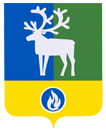 Заказчик:Администрация сельского поселения Сорум Белоярского района Ханты-Мансийский автономного округа – Югры	      М.М. Маковей                                                                                                                                подписьРазработчик: 
Генеральный директорООО «ЯНЭНЕРГО» 	А.Ю.Никифоров                                                                                                                              подписьСанкт-Петербург2020 годОглавлениеОбщие положения	3Паспорт Программы	41.	Характеристика существующего состояния систем коммунальной инфраструктуры сельского поселения Сорум	61.1.	Анализ существующего состояния систем ресурсоснабжения	61.1.1.	Теплоснабжение	61.1.2.	Водоснабжение	281.1.3.	Водоотведение	491.1.4.	Газоснабжение	601.1.5.	Электроснабжение	621.1.6.	Обращение с отходами	681.2.	Краткий анализ состояния установки приборов учёта и энергоресурсосбережения у потребителей	742.	План развития сельского поселения Сорум, план прогнозируемой застройки и прогнозируемый спрос на коммунальные ресурсы	782.1.	План развития территории сельского поселения Сорум	782.2.	Жилищное строительство	822.3.	Прогноз потребности в коммунальных ресурсах	843.	Перечень мероприятий и целевых показателей Программы комплексного развития систем коммунальной инфраструктуры сельского поселения Сорум до 2030 года	933.1.	Целевые показатели развития коммунальной инфраструктуры	933.2.	Перечень мероприятий в системе коммунальной инфраструктуры	993.2.1.	Теплоснабжение	1003.2.2.	Водоснабжение	1043.2.3.	Водоотведение	1063.2.4.	Газоснабжение	1083.2.5.	Электроснабжение	1093.2.6.	Обращение с отходами	1114.	Анализ фактических и плановых расходов на финансирование инвестиционных проектов с разбивкой по каждому источнику финансирования с учётом реализации мероприятий, предусмотренных Программой	1134.1.	Анализ фактических и плановых расходов на финансирование инвестиционных проектов	1134.2.	Источники инвестиций, тарифы и доступность программы для населения	1135.	Обосновывающие материалы к Программе	1226.	Управление Программой	1236.1. Ответственные за реализацию Программы	1236.2. План-график работ по реализации мероприятий Программы	1236.3. Порядок предоставления отчетности по выполнению Программы	1236.4. Порядок корректировки (внесения изменений) Программы	123Общие положенияПрограмма комплексного развития систем коммунальной инфраструктуры сельского поселения Сорум до 2030 года (далее – Программа) - документ, устанавливающий перечень мероприятий по строительству, реконструкции систем электро-, газо-, тепло-, водоснабжения и водоотведения, объектов, используемых для обращения с отходами, которые предусмотрены соответственно схемами и программами развития единой национальной (общероссийской) электрической сети на долгосрочный период, генеральной схемой размещения объектов электроэнергетики, федеральной программой газификации, соответствующими межрегиональными, региональными программами газификации, схемами теплоснабжения, схемами водоснабжения и водоотведения, программами в области обращения с отходами.Программа разработана на основе документов территориального планирования на срок до 2030 года с выделением этапов – на каждый оставшийся год.Настоящая Программа актуализирована по состоянию на 2021 год на основании утвержденных и актуализированных программ и схем развития коммунальной инфраструктуры сельского поселения Сорум Белоярского района Ханты-Мансийского автономного округа-Югры (далее – с.п. Сорум).Настоящая Программа и последующие изменения к ней подлежат утверждению с учетом результатов публичных слушаний, проведенных в установленном законодательством порядке.С целью совершенствования мероприятий Программы, соответствия Генеральному плану сельского поселения, мероприятиям, предусмотренным схемами и программами развития единой национальной (общероссийской) электрической сети на долгосрочный период, генеральной схемой размещения объектов электроэнергетики, федеральной программой газификации, соответствующими межрегиональными, региональными программами газификации, схемами теплоснабжения, схемами водоснабжения и водоотведения, программами в области обращения с отходами, а также с целью недопущения отсутствия взаимосвязи мероприятий, предусмотренных схемами и программами развития единой национальной (общероссийской) электрической сети на долгосрочный период, генеральной схемой размещения объектов электроэнергетики, федеральной программой газификации, соответствующими межрегиональными, региональными программами газификации, схемами теплоснабжения, электроснабжения, схемами водоснабжения и водоотведения, программами в области обращения с отходами, предусмотрена ежегодная актуализация Программы.В состав сельского поселения входит всего один поселок Сорум. С.п. Сорум расположено в северной части Белоярского района ХМАО – Югры. Автомобильная дорога межмуниципального значения «Андра - Белоярский - граница Ямало-Ненецкого автономного округа, подъезд к г. Белоярский» с капитальным типом покрытия соединяет п. Сорум с находящимся к западу от него п. Верхнеказымский, а также обеспечивает связь с Надымским районом по автозимнику. Связь с административным центром района г. Белоярский осуществляется по автодороге с капитальным типом покрытия.За с.п. Сорум закреплена территория общей площадью 148,7 кв. км, в том числе в черте посёлка Сорум - 1,74 кв. км.Паспорт Программыкомплексного развития систем коммунальной инфраструктуры сельского поселения Сорум до 2030 годаХарактеристика существующего состояния систем коммунальной инфраструктуры сельского поселения СорумАнализ существующего состояния систем ресурсоснабженияТеплоснабжениеСтруктура теплоснабжения с.п. Сорум представляет собой централизованное производство и передачу по тепловым сетям тепловой энергии до потребителя.Обслуживание централизованной системы теплоснабжения с.п. Сорум осуществляет ООО «Газпром трансгаз Югорск» Сорумское линейное управление магистральных газопроводов (далее – ООО «Газпром трансгаз Югорск» Сорумское ЛПУ МГ).Теплоснабжение потребителей тепловой энергии на территории с.п. Сорум осуществляется от двух существующих котельных:Котельная Сорумского ЛПУ МГ;Котельная Импак.Котельные используются в качестве основных источников теплоснабжения для покрытия тепловых нагрузок отопления жилого поселка, регулирование отпуска тепловой энергии от котельных производится по температурному графику качественного регулирования 95/70 ºС в зависимости от температуры наружного воздуха, а также для покрытия тепловых нагрузок горячего водоснабжения жилого поселка, от котельных теплоноситель подается в тепловую сеть горячего водоснабжения жилого поселка; температура теплоносителя, подаваемого в тепловую сеть горячего водоснабжения жилого поселка 60 °С, регулирование отпуска тепловой энергии производится количественно, в зависимости от объема потребления горячей воды.Основным видом топлива для источников теплоснабжения с.п. Сорум является природный газ. Резервное топливо есть только на Котельная Сорумского ЛПУ МГ – дизельное топливо.Существующие источники теплоснабжения с.п. Сорум находятся на балансе ООО «Газпром трансгаз Югорск» Сорумское ЛПУ МГ.В целом организационная структура системы теплоснабжения с.п. Сорум представлена в таблице 1.Таблица 1 – Организационная структура системы теплоснабжения с.п. СорумГраницы зоны действия источников тепловой энергии на территории с.п. Сорум представлены на рисунке 1.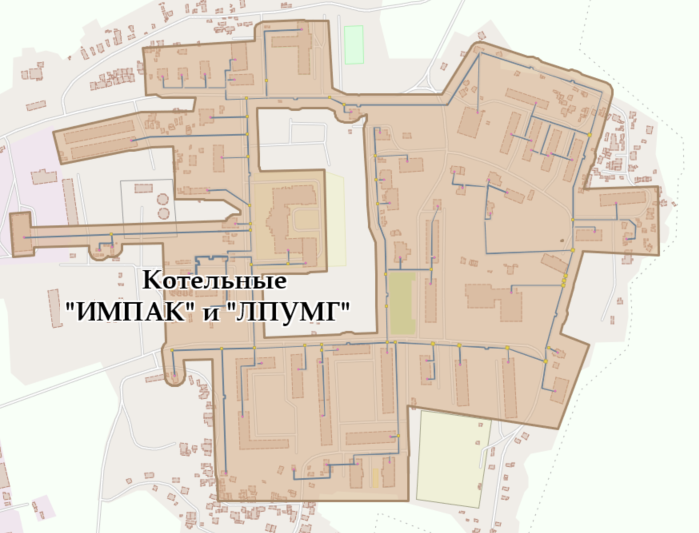 Рисунок 1 – Зона действия источников тепловой энергииОсновные технические характеристики котельного оборудования источников тепловой энергии с.п. Сорум представлены в таблице 2.Расчёт среднего диаметра тепломагистрали в двухтрубном исчислении приведён в таблице 3.Режимные карты котельного оборудования представлены в таблицах 4-5.Основными проблемами многих источников тепловой энергии являются:несоответствие состояния котельного оборудования современным требованиям технической оснащенности и уровню надежности;недостаток средств автоматики;недостаток приборов учета тепловой энергии на котельных и у потребителей;отсутствие водоподготовки.Для решения данных проблем, необходимо проведение технического обследования и технической инвентаризации источников, сетей и сооружений на них с целью формирования технической документации, содержащей актуальные данные о фактических характеристиках и состоянии объектов системы теплоснабжения.Таблица 2 – Технические характеристики котельного оборудования источников тепловой энергии с.п. СорумТаблица 3 – Расчёт среднего диаметра тепломагистрали в двухтрубном исчисленииТаблица 4 – Режимная карта котла марки водогрейного котла типа КВа-3,15 «Турботерм-3150»Таблица 5 – Режимная карта котла марки водогрейного котла типа ИМПАК-3Значения потребления тепловой мощности на собственные нужды котельных и тепловой мощности нетто по состоянию на 2020 год приведены в таблице 6.Таблица 6 – Значения тепловой мощности на собственные нужды котельных и тепловой мощности неттоОсновное оборудование котельных и их технические характеристики представлены в таблице 7.Таблица 7 – Основное оборудование котельных и их технические характеристикиВсе котельные с.п. Сорум обеспечивают теплоснабжение жилых и общественных зданий с.п. Сорум.Реестр приборов учета тепловой энергии и теплоносителя на территории котельной Сорумского ЛПУ МГ приведён в таблице 8.Таблица 8 – Реестр приборов учета тепловой энергии и теплоносителя на территории котельной Сорумского ЛПУ МГИнформация о тепловых сетях представлена в таблицах 9-10.Таблица 9 – Информация о тепловых сетяхТаблица 10 – Перечень объектов ООО «Газпром трансгаз Югорск», расположенных на территории МО поселок Сорум, предлагаемых к передаче, по которым существует необходимость проведения работ по оформлению прав и принятию к учету ООО «Газпром трансгаз Югорск»Арматура на тепловых сетях посёлка установлена в тепловых павильонах, а также открыто на трубопроводах с покрытием теплогидроизоляцией.Характеристика магистральных ТК (где есть арматура), ТП, ЦТП, павильонов приведена в таблице 11.Таблица 11 – Характеристика магистральных ТК (где есть арматура), ТП, ЦТП, павильоновГрафик ППР трубопроводов и запорной арматуры сетей ТВСиК котельных жилого поселка и КС на 2020-2024 годы представлен в таблице 12.Таблица 12 – График ППР трубопроводов и запорной арматуры сетей ТВСиК котельных жилого поселка и КС на 2020-2024Бесхозяйные сети с.п. Сорум приведены в таблице 13.Таблица 13 – Бесхозяйные сети с.п. СорумЭнергетические характеристики тепловых сетей представлены в таблице 14.Таблица 14 – Энергетические характеристики тепловых сетей с.п. СорумРасчётная присоединённая тепловая мощность потребителей в с.п. Сорум представлена в таблице 15.Таблица 15 – Расчётная присоединённая тепловая мощность потребителей в с.п. СорумИнформация об объёмах полезного отпуска Сорумское ЛПУ МГ приведена в таблице 16.Таблица 16 – Информация об объемах полезного отпуска Сорумское ЛПУ МГИнформация об объемах ГВС с использованием открытой системы теплоснабжения (горячего водоснабжения) потребителям Сорумское ЛПУ МГ указана в таблице 17.Таблица 17 – Информация об объемах ГВС с использованием открытой системы теплоснабжения (горячего водоснабжения) потребителям Сорумское ЛПУ МГЗначения перспективных балансов выработки тепловой энергии в с.п. Сорум представлены в таблице 18. В таблице 19 приведены значения перспективных балансов тепловой мощности в с.п. Сорум.Таблица 18 – Значения перспективных балансов выработки тепловой энергии в с.п. СорумТаблица 19 – Значения перспективных балансов тепловой мощности в с.п. СорумТарифы на тепловую энергию для потребителей на 2020-2022 годы были установлены приказом РСТ Югры от 28.11.2017 №143-нп «Об установлении тарифов на тепловую энергию (мощность), поставляемую теплоснабжающими организациями потребителям» указаны в таблице 20.В соответствии с приказом Региональной службы по тарифам ХМАО-Югры от 13.11.2018 № 111 – нп, и в соответствии с приказом Региональной службы по тарифам ХМАО - Югры от 17.12.2019 № 161 – нп, установленные тарифы приведены в таблице 21.Таблица 20 – Тарифы на тепловую энергию для потребителей на 2020-2022 годы были установлены приказом РСТ Югры от 28.11.2017 № 143-нп «Об установлении тарифов на тепловую энергию (мощность), поставляемую теплоснабжающими организациями потребителям» в размере, руб./Гкал (без НДС)Таблица 21 – Динамика тарифов на тепловую энергию с.п. СорумДля утверждения тарифа на тепловую энергию производится экспертная оценка предложений об установлении тарифа на тепловую энергию, в которую входят такие показатели как: Выработка тепловой энергии, Собственные нужды котельной, потери тепловой энергии, отпуск тепловой энергии, закупка моторного топлива, прочих материалов на нужды предприятия, плата за электроэнергию, холодное водоснабжение, оплата труда работникам предприятия, арендные расходы и налоговые сборы и прочее.На основании вышеперечисленного формируется цена тарифа, установленного на момент разработки схемы теплоснабжения.Баланс производства и реализации полезного отпуска меняется по сравнению с балансом, учтённым при установлении тарифов на 2020 год представлен в таблице 22.Таблица 22 – Баланс производства и реализации тепловой энергии на 2020 год, тыс. ГкалРасходы на приобретение холодной воды и теплоносителя в сфере теплоснабжения указаны в таблице 23.Таблица 23 – Расходы на приобретение холодной воды и теплоносителя в сфере теплоснабженияОсновными причинами, приводящими к снижению качества теплоснабжения, являются:несоответствие состояния котельного оборудования современным требованиям технической оснащенности и уровню надежности;недостаток средств автоматики;недостаток приборов учета тепловой энергии на котельных и у потребителей;отсутствие водоподготовки.Приведенные выше недостатки приводят к потерям тепловой энергии, снижению уровня надежности и безопасности системы теплоснабжения в целом.Износ тепловых сетей является одним из основных факторов, оказывающих влияние на энергоёмкость производства и потребления тепловой энергии. Неудовлетворительное состояние тепловых сетей приводит к тепловым потерям в системах централизованного теплоснабжения и частым возникновениям аварийных ситуаций. Реализация мероприятий по реконструкции тепловых сетей позволит исключить сверхнормативные потери тепловой энергии при транспортировке, а также потери теплоносителя при возникновении аварийных ситуаций.Для решения данных проблем, необходимо:проведение технического обследования и технической инвентаризации источников, сетей и сооружений на них с целью формирования технической документации, содержащей актуальные данные о фактических характеристиках и состоянии объектов системы теплоснабжения;новое строительство и реконструкция участков тепловых сетей;установка приборов учета тепловой энергии на котельных и у потребителей.ВодоснабжениеНа территории с.п. Сорум организовано централизованное водоснабжение.Система водоснабжения в административных границах включает в себя вместе и по отдельности следующие объекты:водозаборные узлы (далее – ВЗУ), состоящие из артезианских скважин, индивидуальных подземных водозаборов (скважин и колодцев), систем очистки воды, водонапорных башен и резервуаров чистой воды;водопроводные сети, с расположенными на них пожарными гидрантами;абонентские вводы и устройства потребителей воды.Акционерное общество «Югорская коммунальная эксплуатирующая компания-Белоярский» (далее – АО «ЮКЭК-Белоярский») оказывает услуги централизованного водоснабжения: осуществляет снабжение водой питьевого качества людей, проживающих в многоквартирных домах и прочих потребителей социальной сферы в с.п. Сорум. Для этого в с.п. Сорум организована совокупность мероприятий и сооружений по обеспечению населенного пункта доброкачественной питьевой водой в достаточном количестве, которые предусматривают механизированный забор воды из источников, ее очистку и доставку потребителям сетью водопроводных труб.На территории с.п. Сорум основным источником централизованного хозяйственно-питьевого водоснабжения являются артезианские воды. Качество артезианской воды на территории с.п. Сорум не соответствует требованиям СанПиН 2.1.4.1074-01 «Питьевая вода. Гигиенические требования к качеству воды централизованных систем питьевого водоснабжения. Контроль качества».Для обеспечения централизованного водоснабжения эксплуатирующими организациями осуществляется контроль качества исходной воды, подаваемой в трубопроводы, на объектах системы водоснабжения и у потребителей.Структуру централизованного водоснабжения с.п. Сорум составляют:объекты для забора воды из подземных источников и специальной очистки воды, с целью доведения состава воды до питьевого качества;объекты транспортировки воды.Технологический процесс водоснабжения на территории с.п. Сорум разделен между двумя организациями: Сорумское ЛПУ МГ ООО «Газпром трансгаз Югорск» ПАО «Газпром» осуществляет подъем исходной воды, и АО «ЮКЭК-Белоярский» осуществляет водоподготовку (очистку) исходной воды, получаемую от Сорумского ЛПУ МГ ООО «Газпром трансгаз Югорск», и поставку очищенной воды потребителям с.п. Сорум.100 % объема покупной воды проходит через очистные сооружения. Водоочистные сооружения (контейнерная станция водоподготовки «Кристалл-НК» -Р-42) с.п. Сорум были построены в 2017 году и имеют (проектную) максимальную производительность водоочистки 1000 м3/сут. Очистка исходной воды АО «ЮКЭК-Белоярский» приведена в таблице 24.Таблица 24 – Очистка исходной воды АО «ЮКЭК-Белоярский»Подземная вода из артезианских скважин, находящихся в ведении Сорумского ЛПУ МГ ООО «Газпром трансгаз Югорск», по двум напорным водоводам поступает в здание станции водоподготовки, находящейся на обслуживании АО «ЮКЭК - Белоярский» и через узел учета попадает на сетчатый фильтр (грязевик). Затем поступает на первичный узел аэрации. Для удаления из исходной воды избыточных концентраций железа, цветности и мутности используется метод упрощенной аэрации и биологического окисления, с последующей доочисткой на сорбционных (угольных) фильтрах. Станция включает 6 параллельно работающих фильтров 1-й ступени и 6 параллельно работающих фильтров 2 ступени производительностью по 7 м3/ч. каждый. Фильтры 1-й ступени предназначены для первичной обработки воды по методу упрощенной аэрации и биологического окисления. Фильтры второй ступени предназначены для доочистки обрабатываемой воды и доведения её показателей до требований СанПиН РФ 2.1.4.1074-01.Промывка фильтров проводится не чаще одного раза в двое суток очищенной водой из резервуара промывной воды подаваемой промывными насосами. Сброс промывных вод предусмотрен в систему канализации с.п. Сорум. На узле аэрации происходит насыщение воды кислородом при помощи водовоздушных эжекторов в две стадии – 1-я на вводе в станцию водоподготовки с последующей отдувкой нерастворенного воздуха, 2-я стадия индивидуально для каждого фильтра первой ступени непосредственно на вводе в фильтр. Пройдя блок удаления нерастворенных газов, исходная вода распределяется на 6 фильтров первой ступени. Фильтрующей нагрузкой фильтров первой ступени является кварцевый песок. Далее вода поступает в резервуар промывной воды, откуда насосами подается на вторую ступень, состоящую из 6 сорбционных фильтров. Перед подачей воды на вторую ступень отчистки в воду вводится раствор NaON марки А по ГОСТ Р 55064-2012 (натр едкий очищенный). Фильтрующей загрузкой фильтров второй ступени является активированный уголь. После очистки на второй ступени вода поступает в наружные резервуары чистой воды объемом 500 м3 (2 шт.). Насосами второго подъема очищенная вода через узел УФ обеззараживания и узел учета подается в сеть водоснабжения. Длина трубопровода по ХВС с.п. Сорум составляет 14,302 км.Характеристика сетей водоснабжения на 2021 в с.п. Сорум приведены в таблице 25.Перечень параметров водопотребления по населенным пунктам приведён в таблице 26.Перечень параметров резервуаров чистой воды (РЧВ) представлен в таблице 27.Таблица 25 – Характеристика сетей водоснабжения на 2021 в с.п. СорумТаблица 26 – Перечень параметров водопотребления по населенным пунктамТаблица 27 – Перечень параметров резервуаров чистой воды (РЧВ)В таблице 28 приведена организационная структура системы водоснабжения в с.п. Сорум.Таблица 28 – Организационная структура системы водоснабжения в с.п. СорумОсновные технические характеристики оборудования источников водоснабжения с.п. Сорум приведены в таблице 29.Таблица 29 – Основные технические характеристики оборудования источников водоснабжения с.п. СорумАртезианская водозаборная разведочно-эксплуатационная скважина №601 (1-73) пробурена в 1973 году и имеет общую глубину 115 м от поверхности земли. Дебит скважины составляет 18 м3/ч, статический уровень – 9 м, динамический – 43,5 м.Конструкция скважины:обсадная колонна диаметром 273 мм, в интервале от 0 до 15 м;фильтровая колонна диаметром 219мм на глубине от 0 до 101 м.Фильтровая колонна состоит из:надфильровой части на глубине от 0 до 101 м;фильтрующей части на глубине от 101 до 112 м;отстойника на глубине от 112 до 115 м.Тип фильтра – сетка монолавсановая, каркаса полотняного плетения №Л-23. Отверстия каркаса диаметром 30 мм в количестве 30 шт на 1 п.м. скважиной вскрыт водоносный горизонт, приуроченный к пескам кварцевым, слюдистым, мелко – тонкозернистым.Для подъема воды из недр установлен центробежный скважинный электронасосный агрегат на глубине 50-55 м типа ЭЦВ 6-16-110.Артезианская водозаборная разведочно-эксплуатационная скважина №612 (603) пробурена в 2003 году и имеет общую глубину 118,8 м от поверхности земли. Дебит скважины составляет 27 м3/ч, удельный дебит – 3,8 м3/ч, статический уровень – 12 м, динамический – 19 м.Конструкция скважины:обсадная колонна диаметром 325 мм, в интервале от 0,7 до 118,8 м;фильтровая колонна диаметром 219 мм на глубине от 0,5 до 42 м.Фильтровая колонна состоит из:надфильровой части на глубине от 0,7 до 97,09 м;фильтрующей части на глубине от 97,09 до 108,2 м;отстойника на глубине от 108,2 до 108,8 м.Тип фильтра – сетчатый на щелевом каркасе с гравийной обсыпкой. Цементаж скважины – технической колонны, от башмака до устья скважины.Для подъема воды из недр установлен центробежный скважинный электронасосный агрегат типа ЭЦВ 6-10-140.Артезианская водозаборная разведочно-эксплуатационная скважина №605 пробурена в 2007 году и имеет общую глубину 105 м от поверхности земли. Дебит скважины составляет 28 м3/ч, удельный дебит – 2,2 м3/ч, статический уровень – 9,3 м, динамический – 22 м.Конструкция скважины:обсадная колонна диаметром 325 мм, в интервале от 0,5 до 35 м;фильтровая колонна диаметром 219 мм на глубине от 0,5 до 105 м.Фильтровая колонна состоит из:надфильровой части на глубине от 0,5 до 105 м;фильтрующей части на глубине от 84 до 92 м;глухой части на глубине от 92 до 96 м;фильтрующей части на глубине от 96 до 103 м;отстойника на глубине от 103 до 105 м.Тип фильтра – сетчатый на щелевом каркасе с гравийной обсыпкой. Сетка лавсановая, галунного плетения, № 32. Затрубное цементирование эксплуатационной колонны диаметром 325 мм произведено в интервале от 0 до 35,0 м.Для подъема воды из недр установлен центробежный скважинный электронасосный агрегат типа DAB 250.Артезианская водозаборная разведочно-эксплуатационная скважина №606 (6-81) пробурена в 1989 году и имеет общую глубину 109 м от поверхности земли. Дебит скважины составляет 20 м3/ч, статический уровень – 9,5 м, динамический – 41,5 м.Конструкция скважины:обсадная колонна диаметром 325 мм, в интервале от 0 до 109 м;фильтровая колонна диаметром 168мм на глубине от 97 до 107 м.Фильтровая колонна состоит из:надфильровой части на глубине от 0 до 91 м;фильтрующей части на глубине от 91 до 107 м;отстойника на глубине от 107 до 109 м.Тип фильтра – каркасный, сетчатый с проволочной обмоткой в интервале от 0 до 11 м. диаметр отверстий 20 мм, количество отверстий – 40 шт на 1 п.м, Сетка лавсановая.Для подъема воды из недр установлен центробежный скважинный электронасосный агрегат типа ЭЦВ 6-10-140.Артезианская водозаборная разведочно-эксплуатационная скважина №608 пробурена в 2006 году и имеет общую глубину 115 м от поверхности земли. Дебит скважины составляет 26 м3/ч, удельный дебит – 4,64 м3/ч, статический уровень – 12,3 м, динамический – 17,9 м.Эксплуатационная колонна состоит из: надфильтровой части диаметром 219 мм длиной 90,0 м, фильтра 2 диаметром 219 мм длиной 5,0 м, установленного в интервале от 90,0 м до 95,0 м, глухой части диаметром 291 мм длиной 5,0 м, фильтра 1 диаметром 219 мм длиной 10,0 м, установленного в интервале от 100,0 м до 110,0 м и отстойника диаметром 219 мм длиной 5,0 м. Фильтра сетчатые на щелевых каркасах с гравийной обсыпкой. Сетка лавсановая, галунного плетения, № 32.Затрубное цементирование обсадной колонны диаметром 426 мм произведено в интервале от 0 до 10,5 м. Затрубное цементирование эксплуатационной колонны диаметром 325 мм произведено в интервале от 0 до 72,0 м.Для подъема воды из недр установлен центробежный скважинный электронасосный агрегат типа DAB 250.Артезианская водозаборная разведочно-эксплуатационная скважина №610 пробурена в 1999 году и имеет общую глубину 120 м от поверхности земли. Дебит скважины составляет 28 м3/ч, статический уровень – 10 м.Конструкция скважины:обсадная колонна диаметром 325 мм, в интервале от 0.5 до 80 м;фильтровая колонна диаметром 219мм на глубине от 0 до 120 м.Фильтровая колонна состоит из:надфильровой части на глубине от 0,5 до 96 м;фильтрующей части на глубине от 96 до 111 м;отстойника на глубине от 111 до 120 м.Тип фильтра – сетчатый на перфорированном каркасе с гравийной засыпкой. Цементаж скважины – от 80 м до устья.Для подъема воды из недр установлен центробежный скважинный электронасосный агрегат типа ЭЦВ 6-10-110.Артезианская водозаборная разведочно-эксплуатационная скважина №621 пробурена в 2013 году и имеет общую глубину 116 м от поверхности земли. Дебит скважины составляет 24 м3/ч, удельный дебит – 2,18 м3/ч, статический уровень – 12 м, динамический – 23 м.Колонна обсадных труб диаметром 219 мм от +0,7 м до 116 м.Колонна обсадных труб диаметром 325 мм от +0,5 м до 90,0 м.Эксплуатационная колонна состоит из: надфильтровой части диаметром 219 мм длиной 90,0 м, фильтрующей части диаметром 219 мм длиной 20,0 м, установленной в интервале от 90,0 м до 110,0 м и отстойника диаметром 219 мм длиной 6,0 м. Фильтр сетчатый на щелевом каркасе с гравийной обсыпкой. Сетка лавсановая, галунного плетения, № 32.Затрубное цементирование обсадной колонны диаметром 325 мм произведено в интервале от 0 до 90 м.Для очистки и подготовки воды перед подачей в сеть, в системе водоснабжения поселка Сорум предусмотрена станция очистки воды производительностью 1000 м3/сутки.Основные технические данные и характеристики ВОС-1000 приведены в таблицах 30-31.Таблица 30 – Основные технические данные и характеристики ВОС-1000Таблица 31 – Основные технические данные и характеристики ВОС-1000100 % объема покупной воды проходит через очистные сооружения. Водоочистные сооружения (контейнерная станция водоподготовки «Кристалл-НК» -Р-42) с.п. Сорум были построены в 2017 году и имеют (проектную) максимальную производительность водоочистки 1000 м3/сут. Очистка исходной воды АО «ЮКЭК-Белоярский» приведена в таблице 32.Таблица 32 – Очистка исходной воды АО «ЮКЭК-Белоярский»Подземная вода из артезианских скважин, находящихся в ведении Сорумского ЛПУ МГ ООО «Газпром трансгаз Югорск», по двум напорным водоводам поступает в здание станции водоподготовки, находящейся на обслуживании АО «ЮКЭК - Белоярский» и через узел учета попадает на сетчатый фильтр (грязевик). Затем поступает на первичный узел аэрации. Для удаления из исходной воды избыточных концентраций железа, цветности и мутности используется метод упрощенной аэрации и биологического окисления, с последующей доочисткой на сорбционных (угольных) фильтрах. Станция включает 6 параллельно работающих фильтров 1-й ступени и 6 параллельно работающих фильтров 2 ступени производительностью по 7 м3/ч. каждый. Фильтры 1-й ступени предназначены для первичной обработки воды по методу упрощенной аэрации и биологического окисления. Фильтры второй ступени предназначены для доочистки обрабатываемой воды и доведения её показателей до требований СанПиН РФ 2.1.4.1074-01.Промывка фильтров проводится не чаще одного раза в двое суток очищенной водой из резервуара промывной воды подаваемой промывными насосами. Сброс промывных вод предусмотрен в систему канализации сельского поселения. На узле аэрации происходит насыщение воды кислородом при помощи водовоздушных эжекторов в две стадии – 1-я на вводе в станцию водоподготовки с последующей отдувкой нерастворенного воздуха, 2-я стадия индивидуально для каждого фильтра первой ступени непосредственно на вводе в фильтр. Пройдя блок удаления нерастворенных газов, исходная вода распределяется на 6 фильтров первой ступени. Фильтрующей нагрузкой фильтров первой ступени является кварцевый песок. Далее вода поступает в резервуар промывной воды, откуда насосами подается на вторую ступень, состоящую из 6 сорбционных фильтров. Перед подачей воды на вторую ступень отчистки в воду вводится раствор NaON марки А по ГОСТ Р 55064-2012 (натр едкий очищенный). Фильтрующей загрузкой фильтров второй ступени является активированный уголь. После очистки на второй ступени вода поступает в наружные резервуары чистой воды объемом 500 м3 (2 шт.). Насосами второго подъема очищенная вода через узел УФ обеззараживания и узел учета подается в сеть водоснабжения. Длина трубопроводов ХВС с.п. Сорум составляет 8,775 км, из них бесхозяйные сети составляют 2,344 км.Технологическая схема станции водоподготовки приведена на рисунке 2.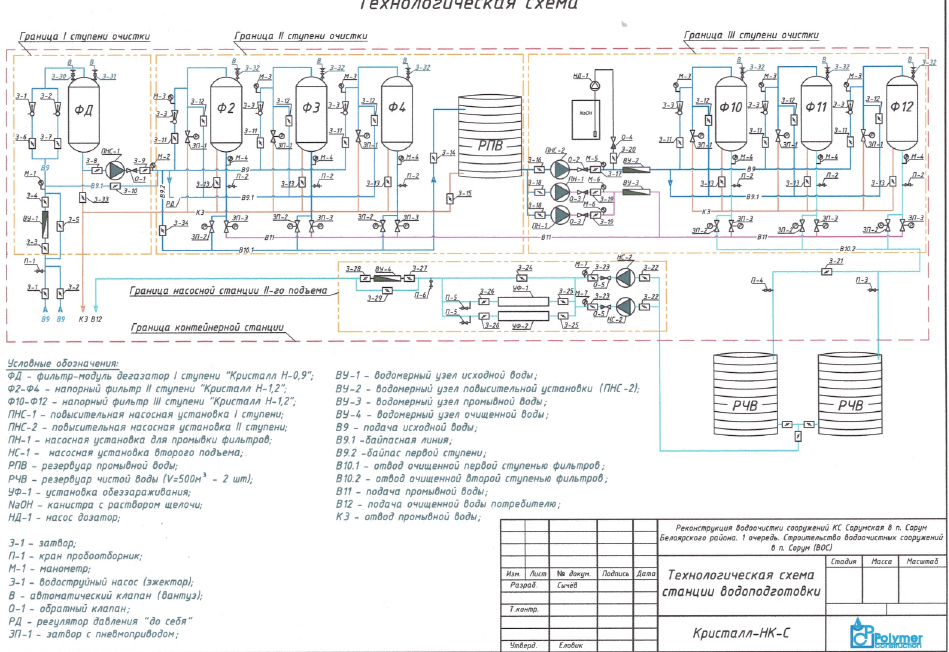 Рисунок 2 – Технологическая схема станции водоподготовкиНа территории посёлка Сорум на водозаборных сооружениях расположены насосные станции для повышения напора (давления) воды, эксплуатируемые Сорумским ЛПУ МГ ООО «Газпром трансгаз Югорск».Отфильтрованная вода, пройдя обеззараживание, поступает в резервуары очищенной воды, откуда насосами второго подъема подается в сеть потребителям. Техническое состояние насосных станций 2-го подъёма удовлетворительное. Состав и характеристики насосного оборудования 2-го подъема представлены в таблице 33.Таблица 33 – Перечень параметров сооружений и оборудования насосных станций 2-ого подъемаВ ведении Сорумского ЛПУ МГ ООО «Газпром трансгаз Югорск», занятого в сфере водоснабжения с.п. Сорум, находятся водопроводы различных диаметров и выполненные из различных материалов.Транспортировка и распределение воды осуществляется по водоводам, диаметр которых различен:219 мм - водовод до поселка от станции 2-го подъема;108 мм - водовод от скважин до станции обезжелезивания;57-150 мм - разводящая сеть.Материал, используемый для водоводов, сталь и полиэтилен. Сети водопровода в основном проложены совместно с тепловыми сетями.Схема водоснабжения кольцевая, что приводит к не отлаженному гидравлическому режиму работы, обуславливает частые аварии и ухудшение качества подаваемой потребителям воды.Сети оборудованы пожарными гидрантами северного исполнении и стальной запорной арматурой.Характеристики водопроводной сети приведены в таблице 34.Таблица 34 – Характеристики водопроводной сетиСети оборудованы пожарными гидрантами северного исполнения и стальной запорной арматурой.В результате технического обследования сетей водоснабжения установлено:большой износ сетей негативно сказывается на работе системы водоснабжения, увеличивает затраты на эксплуатацию, приводит к увеличению себестоимости услуг водоснабжения.Оценка технических возможностей сооружений водоподготовки ВОС-1000 на соответствие проектным параметрам качества питьевой воды, соответствующей требованиям действующих нормативов по санитарно-химическим и микробиологическим показателям на выходе сооружений водоподготовки и в распределительной водопроводной сети приведены в таблицах 35-36.Таблица 35 – Оценка технических возможностей сооружений водоподготовки ВОС-1000 на соответствие проектным параметрам качества питьевой воды, соответствующей требованиям действующих нормативов по санитарно-химическим и микробиологическим показателям на выходе сооружений водоподготовкиТаблица 36 – Оценка технических возможностей сооружений водоподготовки ВОС-1000 на соответствие проектным параметрам качества питьевой воды, соответствующей требованиям действующих нормативов по санитарно-химическим и микробиологическим показателям в распределительной водопроводной сетиНа территории с.п. Сорум организована система централизованного горячего водоснабжения. К системе централизованного горячего водоснабжения подключены в основном все многоквартирные дома в поселке Сорум, а также объекты нежилого фонда.Горячее водоснабжение обеспечивается двумя существующими котельными:Котельная Сорумского ЛПУ МГ;Котельная Импак.Система горячего водоснабжения в с.п. Сорум – закрытая. Горячая вода для нужд горячего водоснабжения приготавливается на котельных указанных выше. Холодная вода для нагревания забирается из поселкового водопровода с дополнительной очисткой. Циркуляция теплоносителя по системе обеспечивается насосами горячего водоснабжения.Трубопроводы системы централизованного горячего водоснабжения в поселке Сорум проложены в двухтрубном исполнении диаметрами от 50 до 150 мм, протяженностью 4688 м. материал трубопроводов – сталь, теплоизоляционный материал – минеральная вата. Способ прокладки – надземный на низких опорах, а также подземный бесканальный.Общий водный баланс подачи и реализации воды за представлен в таблице 37.Таблица 37 – Баланс водоснабженияОбщее количество потребителей Сорумское ЛПУ МГ в 2019 году составило:1516 человек;8 бюджетных организаций;19 прочих потребителей.Доля населения в общем объеме водоснабжения Сорумского ЛПУ МГ в 2019 году составила 25 %.Наличие приборов коммерческого учёта в с.п. Сорум представлен в таблице 38.Таблица 38 – Наличие приборов коммерческого учёта в с.п. СорумПо с.п. Сорум отсутствует приборный коммерческий учёт на объектах, присоединенных к трубопроводам питьевого водоснабжения. По информации, полученной от организаций, осуществляющих деятельность по холодному и горячему водоснабжению на территории с.п. Сорум и администрации с.п. Сорум планы по установке коммерческих приборов учёта - не составлялись.В соответствии с Федеральным законом Российской Федерации от 23.11.2009 № 261-ФЗ «Об энергосбережении и о повышении энергетической эффективности, и о внесении изменений в отдельные законодательные акты Российской Федерации» в целях экономии потребляемых водных ресурсов администрация городского округа осуществляет мероприятия по оснащению приборами учёта воды всех объектов бюджетной сферы.На перспективных объектах капитального строительства и на существующих домах, к которым планируется подвести централизованное водоснабжение, необходима установка общедомовых приборов коммерческого учёта воды.Резервы и дефициты мощности существующих источников водоснабжения с.п. Сорум на период до 2030 года представлены в таблице 39.Таблица 39 – Анализ резервов/дефицитов производственных мощностей системы водоснабжения с.п. СорумПрогнозные балансы потребления воды до 2030 года включительно представлены в таблице 40. В прогнозных балансах учтены: увеличение объема водопотребления населением, связанного с ожидаемым увеличением численности населения (в соответствии развитию территории); снижение доли потерь и неучтенных расходов, связанных с планируемой реконструкцией сетей водоснабжения; реконструкция объектов водоснабжения.Таблица 40 – Прогнозные балансы потребления воды до 2030 года включительноВ результате технического обследования сетей водоснабжения установлено:большой износ сетей негативно сказывается на работе системы водоснабжения, увеличивает затраты на эксплуатацию, приводит к увеличению себестоимости услуг водоснабжения;вода, подаваемая потребителю после очистки, не соответствует требованиям ГОСТ Р 51232-98 «Вода питьевая» и СанПиН 2.1.4.1074-01 «Питьевая вода. Гигиенические требования. Контроль качества» по показателю «Марганец».Вышеперечисленные проблемы приводят к росту количества потерянной воды, росту затрат на транспортировку, что снижает общую эффективность работы систем водоснабжения.Предписания органов, осуществляющих государственный надзор, муниципальный контроль, об устранении нарушений, влияющих на качество и безопасность воды, отсутствуют.ВодоотведениеВ с.п. Сорум существует централизованная система водоотведения сточных вод. Хозяйственно-бытовые стоки от жилых и общественных зданий поступают по самотечным коллекторам на четыре канализационные насосные станции (далее - КНС), и далее, по самотечному коллектору на канализационные очистные сооружения (далее - КОС).Сбор и отведение сточных вод путем эксплуатации сетей и сооружений водоотведения на территории поселка Сорум, входящий в состав с.п. Сорум осуществляет организация Сорумское ЛПУ МГ ООО «Газпром трансгаз Югорск».КОС-400 обеспечивает прием от потребителей п. Сорум 0,400 тыс. м3/сутки канализационных сточных вод.Протяженность магистральных канализационных сетей в однотрубном исчислении – 13,27 км.Организационная структура системы водоотведения с.п. Сорум представлена в таблице 41.Таблица 41 – Организационная структура системы водоотведения с.п. СорумВ эксплуатационной зоне водоотведения Сорумского ЛПУ МГ ООО «Газпром трансгаз Югорск» в поселке Сорум централизованной хозяйственно-бытовой системой водоотведения охвачены многоквартирные дома, общественные и производственные объекты (компрессорная станция) Сорумского ЛПУ МГ ООО «Газпром трансгаз Югорск». Система водоотведения в п. Сорум имеет чёткую логику – стоки от жилых и общественных зданий жилого поселка Сорум собираются на КНС, расположенной в восточной части поселка и передаются по самотечным коллекторам на очистные сооружения, расположенные юго-западнее поселка. Сточные воды от компрессорной станции передаются по самотечным коллекторам на очистные сооружения, расположенные в северо-восточной части посёлка.Сорумское ЛПУ МГ ООО «Газпром трансгаз Югорск» в поселке Сорум эксплуатирует 1 КНС.Очистные сооружения расположенные юго-западнее поселка и имеющие производительность 400 куб.м./сут.Сточные воды с жилого поселка по двум сборным самотечным коллекторам поступают в приемный резервуар КНС и при помощи двух насосов перекачиваются по трубе диаметром 100 мм непосредственно в бак накопитель, который находится на территории КОС-400. Далее вода самотеком поступает в 4 аэротенка, емкостью 100 м3 для биологической очистки. После биологической очистки активным илом стоки поступают во вторичные отстойники, далее в контактный резервуар для хлорировнаия. Из контактного резервуара прохлорированная вода поступает еще раз на обеззараживание в бактерицидную установку ЭН-5. После обеззараживания сточная вода сбрасывается по трубе диаметром 200 мм в ручей Чирьча (Чирча).Выпуск по конструкции представляет собой трубу диаметром 200 мм, труба проложена в земляной траншее длиной 1,5 км. Выпуск сточных вод от существующей КОС отводится в ручей Чирьча (Чирча) в 0,8 км от устья.Способ очистки – биологический. Тип оголовка выпуска – береговой, сосредоточенный. Продолжительность работы КОС-400 - 365 в году.Технологический процесс очистки сточных вод на КОС-400 включает в себя:биологическую очистку;обеззараживание сточных вод.В состав комплекса очистных сооружений входят:две компактные установки КУ-200, конструктивно состоящие из трех зон каждая – двух аэрационных с пневматической аэрацией и, между ними, отстойной с шестью бункерами;помещение воздуходувок с двумя компрессорами;хлораторная;установка УФ обеззараживания;иловые площадки – 4 карты.Перечень объектов, обеспечивающий водоотведение Сорумского ЛПУ МГ приведён в таблице 42.Таблица 42 – Перечень объектов, обеспечивающий водоотведение Сорумского ЛПУ МГСостав и технические характеристики оборудования КОС-400 представлены в таблице 43.Таблица 43 – Состав и технические характеристики оборудования КОС-400Учет объема сточных вод определяется инструментальными методами по показаниям аттестованных средств измерений. Состав и характеристика приборов учета представлены в таблице 44.Таблица 44 – Состав и характеристика приборов учётаТехнические характеристики централизованных систем водоотведения представлены в таблице 45.Таблица 45 – Технические характеристики КОС-400Оценка технических возможностей канализационно-очистных сооружений КОС-400 на соответствие проектным параметрам очистки сточных вод и установленным нормативам допустимых сбросов загрязняющих веществ и микроорганизмов, лимитам на сбросы приведена в таблице 46.Таблица 46 – Оценка технических возможностей канализационно-очистных сооружений КОС-400 на соответствие проектным параметрам очистки сточных вод и установленным нормативам допустимых сбросов загрязняющих веществ и микроорганизмов, лимитам на сбросыВ соответствии с требованиями к содержанию схем водоснабжения и водоотведения «технологическая зона водоотведения» - часть канализационной сети, принадлежащей организации, осуществляющей водоотведение, в пределах которой обеспечиваются прием, транспортировка, очистка и отведение сточных вод или прямой (без очистки) выпуск сточных вод в водный объект.На момент актуализации Схемы водоснабжения и водоотведения в сельском поселение Сорум деятельность по приёму, транспортировке и очистке сточных вод осуществляет Сорумское ЛПУ МГ ООО «Газпром трансгаз Югорск».Сорумское ЛПУ МГ осуществляет приём, транспортировку и очистку хозяйственно-бытовых сточных вод с использованием централизованной системы водоотведения: от населения, проживающего в многоквартирных домах и общественных зданий, а также от компрессорной станции. В указанной зоне для водоотведения организованы канализационные сети, КНС и КОС биологической очистки, выпуск очищенных и обеззараженных сточных вод на участке ручья Чирьча (Чирча) (132 км от устья реки Сорум) и в болото без названия.В соответствии с существующим положением на территории сельского поселения Сорум сложились зоны централизованного и нецентрализованного водоотведения. Жилая застройка посёлка Сорум частично подключена к системе централизованного водоотведения. Для объектов, не подключенных к централизованной системе водоотведения, осуществляется канализование в септики и выгребы сточных вод без очистки, что негативно сказывается на экологическом состоянии грунтов.В существующей централизованной системе водоотведения на территории сельского поселения Сорум организовано очистное сооружение КОС-400 Сорумского ЛПУ МГ.Сброс избыточного активного ила производится по трубопроводам опорожнения на иловые площадки. Так же, на каждой очереди очистных сооружений производится сброс избыточного активного ила из аэротенков по трубопроводам опорожнения на иловые площадки. Частота сброса зависит от накопления избыточного ила, но не реже 1-2 раз в месяц.Осадок, минерализованный в аэротенках, уплотненный, обезвоженный и обеззараженный на иловых картах вывозится на поля фильтрации.Все технологические зоны системы централизованного водоотведения сельского поселения Сорум спроектированы и эксплуатируются в полном комплексе или с применением отдельных объектов системы водоотведения: канализационных коллекторов и сетей, сооружений на них, очистных сооружений.Система водоотведения в п. Сорум самотечная. Сети канализации выполнены из стальных труб, проложены подземно ниже глубины проникновения нулевой температуры или с теплос-путником. Протяженность канализационных сетей составляет 5,25 км.Сточные воды с жилого поселка по двум сборным самотечным коллекторам поступают в приемный резервуар КНС и при помощи двух насосов перекачиваются по трубе диаметром 100 мм непосредственно в бак накопитель, который находится на территории КОС-400.Выпуск по конструкции представляет собой трубу диаметром 200 мм, труба проложена в земляной траншее длиной 1,5 км.Сети оборудованы пожарными гидрантами северного исполнении и стальной запорной арматурой.Централизованная система водоотведения представляет собой сложную систему технологически связанных между собой инженерных сооружений, надежная и эффективная работа которых является одной из важнейших составляющих благополучия населения, проживающего на территории сельского поселения Сорум.Практика показывает, что трубопроводные сети являются, не только наиболее функционально значимым элементом системы канализации, но и наиболее уязвимым с точки зрения надежности. Острой остается проблема износа канализационных сетей. Для вновь прокладываемых участков канализационных трубопроводов наиболее надежным и долговечным материалом является полиэтилен. Этот материал выдерживает ударные нагрузки при резком изменении давления в трубопроводе, является стойким к электрохимической коррозии.Решение вопросов повышения безопасности и надежности систем водоотведения и обеспечения их управляемости должно быть реализовано в следующих мероприятиях:строительство канализационно-очистных сооружений (КОС);строительство канализационных насосных станций (КНС);обеспечение строгого охранно-пропускного режима на сооружения системы водоотведения;повышение уровня автоматизации технологических процессов;замена устаревшего оборудования на современное, энергоэффективное;развитие систем централизованного водоотведения за счет строительства новых и реконструкции старых канализационных сетей с применением современных материалов, и технологий.Объекты централизованной системы водоотведения с.п. Сорум во время проведения технического обследования, были рассмотрены с целью оценки безопасности и надежности и их управляемости. В ходе рассмотрения было выявлено:Безопасность. Эксплуатация объектов осуществляется в строгом соответствии с нормами технического регламента и других нормативных документов, касающихся систем водоотведения, требований охраны труда и экологической безопасности.Входные двери зданий КНС закрыты на замок от постороннего проникновения, в установленных местах вывешены запрещающие и предупреждающие знаки. Горловины смотровых колодцев коллекторов и канализационных сетей закрыты люками от попадания в них людей и животных. Оборудование на объектах выполнено с соблюдением требований пожарной безопасности, соответствующим образом заземлено.Надежность. По информации, полученной от Сорумского ЛПУ МГ ООО «Газпром трансгаз Югорск», на объектах системы водоотведения в посёлке Сорум не происходили аварийные ситуации на сетях водоотведения.Управляемость. Обслуживание объектов системы водоотведения осуществляется Сорумским ЛПУ МГ ООО «Газпром трансгаз Югорск» в строгом соответствии с правилами эксплуатации систем водоотведения. В организации имеется подготовленный персонал, осуществляющий оперативные и ремонтные работы. Дежурная служба устраняет возникшие нарушения в работе оборудования и сетей в нормативные сроки. Ведется требуемая дежурная документация (журналы аварийных отключений потребителей и пр.).Трубопроводы системы водоотведения – наиболее функционально значимый элемент системы водоотведения. В то же самое время именно трубопроводы наиболее уязвимы с точки зрения надежности.При оценке надежности водоотводящих сетей к косвенным факторам, влияющим на риск возникновения отказа, следует отнести следующие показатели:год прокладки канализационного трубопровода,диаметр трубопровода (толщина стенок),нарушения в стыках трубопроводов,дефекты внутренней поверхности,засоры, препятствия,нарушение герметичности,деформация трубы,глубина заложения труб,состояние грунтов вокруг трубопровода,наличие (отсутствие) подземных вод,интенсивность транспортных потоков.Оценка косвенных факторов и их ранжирование по значимости к приоритетному фактору (аварийности) должно производиться с учетом двух основных условий:минимального ущерба (материального, экологического, социального) в случае аварийной ситуации, например, отказа участка канализационной сети;увеличения срока безаварийной эксплуатации участков сети.Охрана природных вод от загрязнения сточными водами основывается на цели – сохранение и снижение (если это возможно) фонового уровня загрязнения природных водных объектов. Для достижений этой цели каждому водопользователю предлагается процедура расчета нормативно-допустимых сбросов (НДС) загрязняющих веществ со сточными водами исходя из условий недопустимости превышения предельно-допустимых концентраций (ПДК) вредных веществ в водных объектах. При оценке сбросов по очистным сооружениям определяется воздействие на окружающую среду от эксплуатации объектов. При этом учитывается:воздействие на атмосферный воздух;воздействие на поверхностные и подземные воды;воздействие на окружающую среду при обращении с отходами; воздействие на здоровье; воздействие от аварийных ситуаций.Сброс хозяйственно-бытовых и производственных сточных вод на территории с.п. Сорум производится в водные объекты через систему канализационных сетей и очистные сооружения централизованной системы водоотведения.Сброс стоков на территории с.п. Сорум производится с очисткой через КОС-400 биологической очистки, обслуживаемых Сорумским ЛПУ МГ ООО «Газпром трансгаз Югорск» от территорий жилого поселка Сорум и компрессорной станции.Отбор проб и проведение анализов сточных вод с КОС СорумскогоЛПУ МГ ООО «Газпром трансгаз Югорск» для ведения мониторинга сброса в водный объект выполняется производственной химической лабораторией группы по охране природы и лабораторному контролю Сорумского ЛПУ МГ ООО «Газпром трансгаз Югорск».Анализ качества сточных вод на предмет соответствия допустимым нормам, поступающих в водный объект с очистных сооружений Сорумского ЛПУ МГ ООО «Газпром трансгаз Югорск», не представляется возможным.В соответствии с существующим положением на территории сельского поселения Сорум сложились зоны централизованного и нецентрализованного водоотведения. Жилая застройка посёлка Сорум частично подключена к системе централизованного водоотведения.Для объектов, не подключенных к централизованной системе водоотведения, осуществляется канализование в септики и выгребы сточных вод без очистки, что негативно сказывается на экологическом состоянии грунтов.Прогнозный баланс поступления сточных вод в централизованную систему водоотведения и отведения стоков по технологическим зонам водоотведения с.п. Сорум представлен в таблице 47.Таблица 47 – Прогнозные балансы поступления сточных вод в централизованную систему водоотведения и отведения стоковПроизводственные показатели Сорумского ЛПУ МГ по водотведению представлены в таблице 48.Таблица 48 – Производственные показатели Сорумского ЛПУ МГ по водотведениюВ таблице 49 представлен расчёт требуемой мощности очистных сооружений исходя из прогнозных объёмов поступления стоков на очистные сооружения.Таблица 49 – Требуемая мощность очистных сооружений исходя из прогнозных объёмов поступления стоков на очистные сооруженияТерритории очистных сооружений канализации населенных пунктов должны быть ограждены. Так же необходимо осуществление круглосуточной охраны объекта, либо принятия других мер, не допускающих проникновения посторонних лиц на территорию.Основными техническими и технологическими проблемами системы водоотведения с.п. Сорум являются:большой износ оборудования и сетей резко снижает надёжность системы водоотведения;сброс сточных вод с отсутствием должной степени очистки негативно сказывается на экологическом состоянии района.ГазоснабжениеНа момент актуализации Программы не представляется возможным описать актуализированную схему газоснабжения с.п. Сорум, в связи с тем, что администрация сельского поселения не согласовала «Схемы газоснабжения сельского поселения Сорум», поэтому в данном разделе описываются те данные, которые были известны раннее.Газоснабжение в поселке централизованное от газораспределительной станции (ГРС), расположенной на территории компрессорной станции (КС) «Сорум».От ГРС отходит газопровод среднего давления диаметром , подводящий газ к газорегуляторным пунктам (ГРП) котельной и посёлка. Протяженность надземных газопроводных сетей составляет 2,854 км.Характеристика системы газоснабжения населенного пункта:вид транспортируемого газа – природный;по числу ступеней давления  – двухступенчатая;давление газа – высокое, 0,6 МПа. Газопроводы высокого давления служат для питания распределительных газопроводов низкого давления через ГРП.местоположение газопроводов относительно земли – подземное;по виду трассировки газопроводов – схема смешанная, состоящая из кольцевых газопроводов и присоединяемых к ним тупиковых участков. Кольцевые сети представляют собой систему замкнутых газопроводов, благодаря чему достигается более равномерный режим давления газа у всех потребителей, облегчается проведение различных ремонтных и эксплуатационных работ, повышается надежность газоснабжения.Охват жилой застройки газоснабжением на расчетный срок принят 100 %.Использование газа предусматривается для нужд отопления, горячего водоснабжения и пищеприготовления.Для определения расходов газа на бытовые нужды населения приняты укрупненные нормы годового потребления согласно СП 42-101-2003 «Общие положения по проектированию и строительству газораспределительных систем из металлических и полиэтиленовых труб» и СНиП 42-01-2002 «Газораспределительные системы», м3/год на 1 чел, при теплоте сгорания газа 34 МДж/м3 (8000 ккал/м3):при наличии централизованного горячего водоснабжения – 120;при горячем водоснабжении от газовых водонагревателей – 300;при отсутствии всяких видов горячего водоснабжения – 180.По числу ступеней давления, применяемых в газовых сетях, система газоснабжения 2-х ступенчатая:от ГРС отходят газопроводы высокого давления (Р = 0,6 МПа), подходящие природный газ к газораспределительному  пункту (ГРП) жилой застройки, расположенного на углу улиц Строителей и Газовиков;от ГРП запитываются  сети среднего (Р = 0,3 МПа) и  низкого (0,0024 МПа) давления. Газопроводы среднего давления транспортируют газ к котельным, газопроводы низкого давления - потребителям жилой застройки.Система газоснабжения смешанная, состоящая из кольцевых газопроводов и присоединяемых к ним тупиковых газопроводов, которые осуществляют подачу газа к потребителям.Материал газопроводов высокого давления - сталь, способ прокладки – подземный. Протяженность газопроводов .Материал газопроводов среднего и низкого давления - сталь; способ прокладки – подземный, надземный. Протяженность газопроводов среднего давления , низкого .Управление режимом работы системы газоснабжения осуществляется газорегуляторным пунктом (ГРП- 1 шт.), который автоматически поддерживает постоянное давление газа в сетях независимо от интенсивности потребления.Количество физических лиц (жилых домов, предприятий, котельных) подключенных к централизованному газоснабжению в 2020 году, равно 468.Количество узлов учёта у абонентов (с указанием фактических адресов) составляет 385.Размер платы за подключение к сетям газоснабжения происходит согласно Приказу РСТ № 128-нп от 10 декабря 2019 года.Анализируя существующие состояние системы газоснабжения, выявлено наличие следующих особенностей: существующая схема газоснабжения тупиковая, вследствие чего происходит снижение давления газа у отдельных потребителей по мере удаления от ГРП;  питание газом тупиковых сетей происходит только в одном направлении, поэтому возникают затруднения при ремонтных работах; отсутствуют газовые сети в микрорайонах перспективной застройки.Для обеспечения надежного газоснабжения проектом предусматривается:строительство газорегуляторного пункта производительностью 150 м3/час;реконструкция газорегуляторного пункта на территории котельной с увеличением мощности до 3000 м3/час;прокладка сетей газоснабжения низкого давления диаметром , протяженностью ;прокладка сетей газоснабжения высокого давления диаметром , протяженностью .В таблице 50 приведены проектные данные газопотребления по 2030 г.Таблица 50 – Проектные данные газопотребления по 2030 г.ЭлектроснабжениеВ электрических сетях с.п. Сорум находилось в эксплуатации 15 трансформаторных подстанций (ТП) 6/0,4 кВ, находящихся на балансе ООО «Газпром трансгазЮгорск».Все трансформаторные подстанции обслуживаются специалистами службы ЭВС Сорумского ЛПУ МГ ООО «Газпром трансгаз Югорск», которые осуществляют эксплуатацию, техническое обслуживание, текущий и капитальный ремонт электрических сетей для обеспечения бесперебойного энергоснабжения объектов, предприятий и населения с.п. Сорум.Электроснабжение потребителей с.п. Сорум осуществляется по двум ЛЭП-6 кВ (яч.№26 и яч.№27), отходящим с разных секций шин ЗРУ-6 кВ ПС «Сорум». Схема построения распределительных сетей 6 кВ радиальная с элементами двухлучевой.Суммарная протяжённость распределительных линий (по трассе) 6 кВ составляет 8,6 км. Протяжённость кабельных линий 6 кВ составляет 2,74 км. Протяжённость воздушных линий 6 кВ составляет 5,86 км.Основные технические характеристики центров питания сельского поселения Сорум представлены в таблице 51.Основные технические характеристики трансформаторных подстанций 6/0,4 кВ сельского поселения Сорум представлены в таблице 52.Основные данные по протяженности ЛЭП 6-110 кВ по с.п. Сорум представлены в таблице 53.Таблица 51 – Основные технические характеристики центров питания с.п. СорумТаблица 52 – Основные технические характеристики трансформаторных подстанций 6/0,4 кВ с.п. СорумТаблица 53 – Характеристики ЛЭП 6-110 кВ в с.п. СорумНаименование потребителей электроснабжения представлены в таблице 54.Таблица 54 – Наименование потребителей электроснабженияСтруктура потребления электрической энергии (кВт*ч) за 2019 года приведена в таблице 55.Баланс электроэнергии и мощности за 2019 года приведён в таблице 56.Таблица 55 – Структура потребления электрической энергии (кВт*ч) за 2019 годаТаблица 56 – Баланс электроэнергии и мощности за 2019Цены (тарифы) на электрическую энергию для населения и приравненнных к нему категорий потребителей по Тюменской области, Ханты-Мансийскому Автономному округу-Югре и Ямало-Ненецкому Автономному округу на 2020 год представлены в таблице 57.Таблица 57 – Цены (тарифы) на электрическую энергию для населения и приравненнных к нему категорий потребителей по Тюменской области, Ханты-Мансийскому Автономному округу-Югре и Ямало-Ненецкому Автономному округу на 2020 год<1> Интервалы тарифных зон суток (по месяцам календарного года) утверждаются Федеральной антимонопольной службой России.<2> Тариф указан с применением понижающего коэффициента 0,7 в соответствии с решением РЭК N 189 от 29.06.2012.<3> Тариф указан с применением понижающего коэффициента 0,7 в соответствии с решением РЭК N 129 от 12.11.2013.<4> При наличии соответствующих категорий потребителей, относящихся к населению или приравненным к нему категориям потребителей, у гарантирующего поставщика, энергосбытовой, энергоснабжающей организации, приобретающих электрическую энергию (мощность) в целях дальнейшей продажи населению и приравненным к нему категориям потребителей в объемах фактического потребления населения и приравненных к нему категорий потребителей и объемах электроэнергии, израсходованной на места общего пользования в целях потребления на коммунально-бытовые нужды граждан и не используемой для осуществления коммерческой (профессиональной) деятельности.По данным предоставленным Сорумского ЛПУ МГ ООО «Газпром трансгаз Югорск» на 01.06.2017 г в с.п. Сорум, 100 % потребителей электрической энергии оснащены приборами учёта.Существующая схема построения электрических сетей 110 кВ, обеспечивает достаточную надёжность электроснабжения с.п. Сорум.Существующая схема построения распределительных сетей 6 кВ, параметры ТП в целом соответствуют требованиям ПУЭ и РД 34.20.185-94 по надёжности электроснабжения. Подстанции 6/0,4 кВ, питающих ответственных потребителей, являются двухтрансформаторными, подключены по двухлучевой схеме, что соответствует требованиям ПУЭ по надёжности электроснабжения этой группы потребителей.Все ТП 6/0,4 кВ находятся в удовлетворительном техническом состоянии. Силами специалистов службы ЭВС Сорумского ЛПУ МГ ООО «Газпром трансгаз Югорск» ведётся контроль технического состояния трансформаторных подстанций и их своевременное плановое обслуживание.В связи со значительным физическим износом и превышением эксплуатационного срока использования оборудования существующих электрических сетей 6 кВ на расчётный срок 2030 год необходимо провести реконструкцию электрических сетей 6 кВ с частичной заменой опор и подвеской изолированного провода (СИП-3) взамен голого провода, а также заменить часть трансформаторных подстанций 6/0,4 кВ.Подвеска СИП позволит существенно сократить затраты на эксплуатацию воздушных линий, снизить количество аварийных отключений и объём недоотпуска электроэнергии, а также практически исключить случаи несанкционированных подключений к воздушным линиям и хищения электроэнергии, и, соответственно, повысить надёжность и качество электроснабжения потребителей.Точки подключения, количество новых ЛЭП-0,4 кВ, их марки и сечения должны определяться на стадии конкретного проектирования.Все категорированные потребители должны в перспективе подключаться к двум независимым источникам питания, в качестве которых в соответствии с §1-2-10 ПУЭ приняты секционированные сборные шины ТП, либо, в качестве резервного источника питания используются имеющиеся у потребителя стационарные или передвижные дизель-генераторы.Для электроснабжения ответственных потребителей должны применяться двухтрансформаторные ТП-6/0,4 кВ с секционированными шинами или однотрансформаторные с резервированием потребителей от ближайшей ТП (от смежной полупетли или другой магистрали). Для ответственных потребителей 1 категории по надёжности электроснабжения необходимо применение АВР.Обращение с отходами	В соответствии со статьей 1 ФЗ № 89, к твердым коммунальным отходам (ТКО) относятся отходы, образующиеся в жилых помещениях в процессе потребления физическими лицами, а также товары, утратившие свои потребительские свойства в процессе их использования физическими лицами в жилых помещениях в целях удовлетворения личных и бытовых нужд. К твердым коммунальным отходам также относятся отходы, образующиеся в процессе деятельности юридических лиц, индивидуальных предпринимателей и подобные по составу отходам, образующимся в жилых помещениях в процессе потребления физическими лицами.Сбор, вывоз и утилизация ТКО на территории с.п. Сорум осуществляется в соответствии с утвержденной в установленном порядке «Генеральной схемой санитарной очистки территории населенных пунктов Белоярского района» и территориальной схемой обращения с отходами, в том числе с твердыми коммунальными отходами, в Ханты-Мансийском автономном округе-Югре.	Оказание услуги по обращению с ТКО осуществляет АО «Югра-Экология» на основании заключаемых договоров на обращение с ТКО с потребителями.Схема потока ТКО от с.п. Сорум до объектов обработки, утилизации, обезвреживания и размещения отходов приведена в таблице 58.Источники образования отходов регионального оператора по обращению с ТКО представлены в таблице 59.Места (площадки) накопления отходов регионального оператора по обращению с ТКО представлены в таблице 60.Места (площадки) раздельного накопления ТКО приведены в таблице 61.Таблица 58 – Схема потока ТКО на территориях населенных пунктов муниципальных образований автономного округаТаблица 59 – Источники образования отходов регионального оператора по обращению с ТКОТаблица 60 – Места (площадки) накопления отходов регионального оператора по обращению с ТКОТаблица 61 – Места (площадки) раздельного накопления ТКОНа момент актуализации Программы несанкционированных мест размещения отходов (свалок) не выявлено.Пожары на полигонах и несанкционированных свалках на территории Белоярского района не зафиксированыОбъёмы захоронений ТКО с 2017 по 2020 год составляют 28 тыс. тонн.Согласно приложению 1 к приказу Региональной службы по тарифам ХМАО-Югры от 19 декабря №166-нп предельный единый тариф на услугу регионального оператора в области обращения с твердыми коммунальными отходами для акционерного общества «Югра-Экология» приведен в таблице 62.Таблица 62 – Предельный единый тариф на услугу регионального оператора в области обращения с твердыми коммунальными отходами для акционерного общества «Югра-Экология»* Выделяется в целях реализации пункта 6 статьи 168 Налогового кодекса Российской Федерации (часть вторая)В соответствии с Федеральным законом от 24.06.1998 года № 89-ФЗ (ред. от 07.04.2020) «Об отходах производства и потребления», постановлением Правительства РФ от 12.11.2016 года № 1156 (ред. от 15.12.2018) «Об обращении с ТКО …», постановлением Правительства ХМАО - Югры от 11.07.2019 № 229-п (ред. от 31.03.2020) «О правилах организации деятельности по накоплению ТКО (в том числе их раздельному накоплению) в ХМАО – Югре …» следующие виды отходов: промышленные отходы; строительные отходы, образующиеся в результате строительства и капитального ремонта, разрушения зданий и сооружений; медицинские и биологические отходы; автомобили, их составные части, в том числе автомобильные покрышки; отходы сбора и обработки сточных вод; жидкие бытовые отходы, в том числе содержимое септиков и выгребных ям не относится к твердым коммунальным отходам и на контейнерные площадки с.п. попадать не должны. Для вывоза данного вида отходов необходимо обращаться к специализированным организациям, осуществляющим транспортировку отходов на территории Белоярского района.При соблюдении данных правил – вывоз твердых коммунальных отходов с контейнерных площадок будет производиться своевременно без нарушения графика транспортирования, тем самым минимизируя риски переполнения контейнеров и захламления территории.Анализ системы обращения с муниципальными отходами показал, что потоки отходов, образующиеся у населения, в настоящее время большей частью отправляются на захоронение.Переработка ТКО не развита.Основными проблемами системы обращения с отходами в с.п. Сорум являются:отсутствие раздельного сбора отходов и недостаточно мощностей объектов переработки отходов различных категорий, являющихся вторичным сырьём.захоронение несортированных отходов на объектах размещения отходов, что ведет к безвозвратной потере вторичного сырья. Захороненные твердые коммунальные отходы содержат значительное количество токсичных соединений. Так же на полигоны попадают отходы, которые могут быть возвращены в рецикл и после соответствующей обработки использоваться в качестве вторичных материальных ресурсов.Развитие в дальнейшем эксплуатируемого на момент актуализации Программы полигона ТБО в г.п. Белоярский не перспективно по следующим причинам: –	 объект расположен на землях населенного пункта, –	 объект размещается на удалении 7 км (по прямой) от контрольной точки аэродрома г. Белоярский.Для решения данных проблем, необходимо:–	установка дополнительных контейнеров сбора ТКО–	организация раздельного сбора отходов:–	сбор вторичного сырья у населения;–	строительство Белоярского межмуниципального полигона ТКО.Краткий анализ состояния установки приборов учёта и энергоресурсосбережения у потребителейВ соответствии со статьей 12 Федерального закона от 23.11.2009 № 261 «Об энергосбережении и повышении энергетической эффективности и о внесении изменений в отдельные законодательные акты Российской Федерации» (в редакции от 11.07.2011) в целях повышения уровня энергосбережения в жилищном фонде и его энергетической эффективности в перечень требований к содержанию общего имущества собственников помещений в многоквартирном доме включаются требования о проведении мероприятий по энергосбережению и повышению энергетической эффективности многоквартирного дома. Должно быть обеспечено рациональное использование энергетических ресурсов за счет реализации энергосберегающих мероприятий (использование энергосберегающих ламп, приборов учета, более экономичных бытовых приборов, утепление многоквартирных домов и мест общего пользования).В соответствии со статьей 24 Федерального закона от 23.11.2009 № 261 «Об энергосбережении и повышении энергетической эффективности и о внесении изменений в отдельные законодательные акты Российской Федерации» (в редакции от 11.07.2011 года), начиная с 01.01.2010 года каждое бюджетное учреждение обязано обеспечить снижение в сопоставимых условиях объема потребленных им воды, дизельного и иного топлива, мазута, природного газа, тепловой энергии, электрической энергии, угля в течение пяти лет не менее чем на 15% от объема фактически потребленного им в 2009 году каждого из указанных ресурсов с ежегодным снижением такого объема не менее чем на 3%.В соответствии со статьей 13 Федерального закона от 23.11.2009 № 261 «Об энергосбережении и повышении энергетической эффективности и о внесении изменений в отдельные законодательные акты Российской Федерации» (в редакции от 11.07.2011) до 01.07.2012 собственники жилых домов, собственники помещений в многоквартирных домах, обязаны обеспечить оснащение таких домов приборами учета используемых коммунальных ресурсов: воды, тепловой энергии, электрической энергии, а также ввод установленных приборов учета в эксплуатацию. При этом многоквартирные дома в указанный срок должны быть оснащены коллективными (общедомовыми) приборами учета используемых воды, тепловой энергии, электрической энергии, а также индивидуальными и общими (для коммунальной квартиры) приборами учета используемых воды, электрической энергии, что обеспечит в свою очередь оплату потребителями энергетических ресурсов по показаниям приборов учета.Система теплоснабженияУчёт тепла, отпущенного в тепловые сети, осуществляется с помощью приборов учёта тепловой энергии, установленных в котельных.Установка приборов учёта, осуществляющих контроль за выработанной тепловой энергией и объёмом потребления сетевой воды для подпитки системы, имеющие возможности дистанционной передачи данных позволит более полно осуществлять контроль за количеством потребления и выработки энергоресурсов на объектах, а также обеспечат передачу информации на пульт центральной диспетчерской службы.Реестр приборов учета тепловой энергии и теплоносителя на территории котельной Сорумского ЛПУ МГ приведён в таблице 63.Таблица 63 – Реестр приборов учета тепловой энергии и теплоносителя на территории котельной Сорумского ЛПУ МГСистема водоснабженияНаличие приборов коммерческого учёта в с.п. Сорум представлен в таблице 64.Таблица 64 – Наличие приборов коммерческого учёта в с.п. СорумПо с.п. Сорум отсутствует приборный коммерческий учёт на объектах, присоединенных к трубопроводам питьевого водоснабжения. По информации, полученной от организаций, осуществляющих деятельность по холодному и горячему водоснабжению на территории с.п. Сорум и администрации с.п. Сорум планы по установке коммерческих приборов учёта - не составлялись.В соответствии с Федеральным законом Российской Федерации от 23.11.2009 № 261-ФЗ «Об энергосбережении и о повышении энергетической эффективности, и о внесении изменений в отдельные законодательные акты Российской Федерации» в целях экономии потребляемых водных ресурсов администрация городского округа осуществляет мероприятия по оснащению приборами учёта воды всех объектов бюджетной сферы.Система водоотведенияПо данным, предоставленным организацией, занятой в сфере водоотведения с.п. Сорум – Сорумское ЛПУ МГ ООО «Газпром трансгаз Югорск», а также на основании результатов проведенного технического обследования выявлено, что в зданиях и строениях на территории с.п. Сорум приборов учёта принимаемых (передаваемых) сточных вод – не предусмотрено.Система электроснабженияСведения о целевых показателях программы энергосбережения и повышения энергетической эффективности в области оснащения потребителей приборами учёта и расчётов по ним представлены в таблице 65.Таблица 65 - Сведения о целевых показателях программы энергосбережения и повышения энергетической эффективности в области оснащения потребителей приборами учёта и расчётов по нимПлан развития сельского поселения Сорум, план прогнозируемой застройки и прогнозируемый спрос на коммунальные ресурсыПлан развития территории сельского поселения СорумС.п. Сорум входит в состав Белоярского района Ханты-Мансийский автономного округа – Югра Тюменской области, расположенного в районе, приравненном к районам Крайнего Севера.В состав с.п. входит всего один посёлок Сорум. С.п. Сорум расположено в северной части Белоярского района ХМАО – Югры. Автомобильная дорога межмуниципального значения «Андра - Белоярский - граница Ямало-Ненецкого автономного округа, подъезд к г. Белоярский» с капитальным типом покрытия соединяет п. Сорум с находящимся к западу от него п. Верхнеказымский, а также обеспечивает связь с Надымским районом по автозимнику. Связь с административным центром района г. Белоярский осуществляется по автодороге с капитальным типом покрытия.За с.п. Сорум закреплена территория общей площадью 148,7 кв. км, в том числе в черте п. Сорум - 1,74 кв. км.С.п. Сорум расположено на севере Белоярского района Ханты-Мансийского автономного округа-Югры. Поселение находится в зоне континентального Западно-Сибирского умеренного климата, характеризующейся умеренно теплыми, влажными климатическими усло-виями, с холодной зимой и теплым коротким летом. Западно-Сибирская равнина, обусловленная открытостью с юга и севера, служит ареной проникновения взаимодействия сухих теплых воз-душных масс из Казахстана и Средней Азии и холодных арктических из Атлантики и Северного Ледовитого Океана. Это взаимодействие приводит к частой смене погоды, особенно в холодное время года.Зимняя циркуляция воздуха устанавливается в ноябре. В первую половину зимы относительно велико влияние атлантических циклонов, во второй половине доминирует сибирский антициклон. В апреле антициклон разрушается и увеличивается повторяемость южных циклонов. Летом господствуют воздушные потоки северного направления, поступающие из холодной Арктики. Зимой ветры имеют преимущественно южные и юго-западные, летом - северные и северо-западные направления. Средняя скорость ветра составляет 2-4 м/сек. Скорость ветра на территориях пойм выше, чем в прилегающих районах. Для рассматриваемого района характерные продолжительные зимы со снежным постоянным покровом. Снег лежит на протяжении 150-170 дней. Средние суточные температуры обычно не поднимаются выше температуры заморозков до середины апреля. Число дней без заморозков составляет от 130 до 145 в году, а первые заморозки обычно появляются в течение первых десяти дней октября, хотя первые заморозки иногда имеют место даже летом, ночью, особенно в заболоченных местах.Продолжительность вегетационного периода с температурами, превышающими 100С, обычно составляет от 90 до 95 дней. В результате продолжительных холодных зим глубоко промерзает почва, максимальный уровень промерзания - до глубины 3,0 м (вероятность один раз в пятьдесят лет). Принятая нормативная глубина промерзания составляет 1,3 м. Особенность местного климата заключается в том, что летом под влиянием холодного торфа наблюдаются большие градиенты температуры между земной поверхностью и 2 м выше поверхности. Подобные градиенты могут достигать 7-10 оС. Наличие обширных заболоченных площадей, водотоков и водоемов определяет высокую влажность воздуха на территории. Сухих дней с относительной влажностью воздуха менее 30 % обычно бывает не более 5-ти в году. Высокая влажность воздуха служит предпосылкой частой повторяемости туманов.Общее количество годовых осадков, большая часть которых приходится на летний период, приблизительно равняется 600 мм. Очень важной особенностью местного климата являются инверсии температуры, которые отрицательно влияют на рассеивание примесей в приземном слое атмосферы. Чаще всего инверсии наблюдаются в поймах рек, что сыграет значительную роль в определении предельно допустимых атмосферных выбросов.Зима (ноябрь-март) суровая и многоснежная. Дневная температура воздуха – минус 17 оС, ночная – минус 24 оС. Снег сухой, выпадает часто (13-16 дней в месяц). Часты метели (20-30 дней). К концу зимы снежный покров достигает толщины 50-60 см и сходит в конце апреля. Лето (июнь-август) умеренно-теплое, погода неустойчивая. Преобладающая дневная температура воздуха 18 оС, ночная 14 оС (абс. макс. 34 оС). В начале и конце лета возможны заморозки. Дожди частые, моросящие, бывают грозы.По характеру поверхности Западно-Сибирская равнина представляет собой молодую платформу, где происходило мощное накопление морских и континентальных осадков (от 500 до 3000 м). На территории поселения преобладают аллювиальные равнины. Углы наклона рельефа незначительны и колеблются от 0,50 до 1.50.Глубина вертикального расчленения рельефа, характеризующая превышение водоразделов над урезами рек и озер, не превышает 10 м. Густота линейного расчленения рельефа, определяющая средние расстояния между соседними понижениями рельефа, характеризуется как сильная (от 1,2 до 0,6 км).Территория поселения сложена породами четвертичного возраста. Она является геологической средой всех возводимых в районе сооружений, поэтому инженерно-геологическая характеристика включает в первую очередь изучение состава и свойств приповерхностных отложений, развитых до глубины 15-. В разрезах приповерхностных отложений на территории поселения выделен аллювиальный стратиграфо-генетический комплекс пород, внутри этого комплекса выделяются пески мелкие и пылеватые с прослоями супесей и суглинков.В пределах территории проектирования распространены верховые, низинные и переходные болота.Эрозионная деятельность постоянных водотоков. Наиболее интенсивно в настоящее время развивается эрозионно-аккумулятивная деятельность реки, которая сводится к боковой эрозии, что подтверждается значительной шириной поймы, интенсивным меандрированием русел, обратными уклонами поверхности террас. Эрозионная деятельность способствует образованию обвально-осыпных явлений.Эрозионная деятельность временных водотоков. Огромную работу по преобразованию рельефа, осложнению инженерно-геологической обстановки участков, прилегающих к руслам рек, проводят временные водотоки. С их деятельностью связано образование промоин, мелких и глубоких, ветвящихся и нередко энергично растущих оврагов на надпойменных террасах и междуречных равнинах.Образование оврагов резко усиливается при хозяйственном освоении территории, что обусловлено, прежде всего, уничтожением растительного покрова. Поэтому при освоении территории необходимо учитывать возможность широкого развития овражной эрозии, особенно на приречных участках, так как недоучет ее может привести к разрушению больших массивов.Почва как компонент экосистемы выполняет в ней совершенно определенную работу и обладает для этого собственным механизмом функционирования. Структура и динамика растительности на территории, не принимая во внимание климатические условия, в основном предопределена особенностями почвенного покрова.Согласно почвенно-географическому районированию, территория поселения расположена в центральной, таежно-лесной области Западно-Сибирской провинции глеево-подзолистых и подзолистых иллювиально-гумусовых почв. На территории с.п. Сорум распространены аллювиальные почвы, часто приуроченные к притеррасным областям пойм. Эти почвы развиваются на аллювиальных отложениях тяжелого механического состава, в основном под болотной растительностью, в условиях постоянного переувлажнения паводковыми и грунтовыми водами. Они формируются в результате сочетания болотного и аллювиального процессов, проявляющихся в виде заплывания почвенного профиля при затоплении территорий речными водами.В пределах территории с.п. Срум основными элементами лесонасаждений естественного происхождения является сосна, ель, шиповник иглистый, лиственница сибирская, морошка приземистая.Карта границ с.п. Сорум изображена на рисунке 3.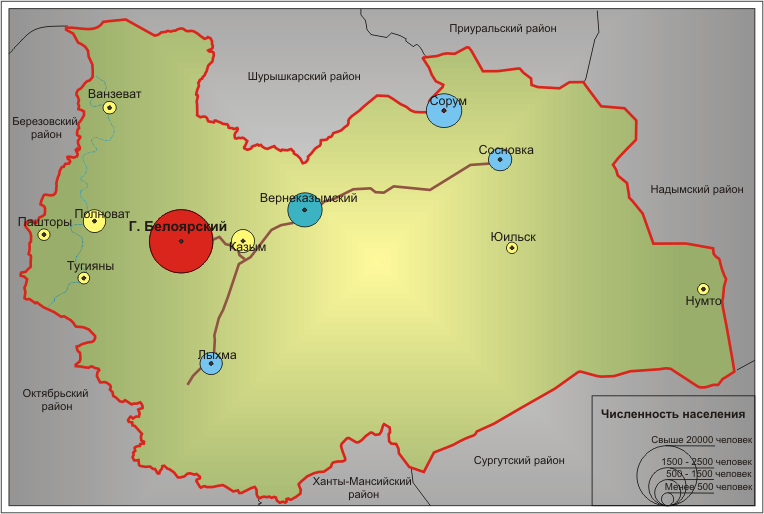 Рисунок 3 – Карта границ с.п. Сорум в структуре Белоярского района Ханты-Мансийский автономного округа – ЮгрыАрхитектурно-планировочные решения территории поселка принято с учётом инженерно-геологических и экологических ограничений, а также специфики уклада жизни населения, основных видов хозяйственной деятельности. В результате анализа современного состояния территории поселка, социально-демографических условий, производственного и транспортного потенциала, выявлены следующие факторы, которые учитывались в ходе подготовки генерального плана поселения: природные структурные элементы, ограничивающие территорию застройки: лесные массивы, понижение рельефа в восточной части поселения;	существующие транспортные связи, в том числе транспортные связи регионального значения;	сложившаяся планировочная структура поселка;	наличие производственных территорий, создающих экономическую базу поселения, в частности – КС «Сорум»;	наличие ветхих общественных зданий, подлежащих сносу;	недостаточное транспортное и инженерное обеспечение посёлка.Развитие поселка планируется за счёт естественного прироста населения, создания новых производственных площадей и упорядочивания существующих.Архитектурно-планировочные решения определяются следующими положениями:упорядочение планировочной структуры селитебной территории за счёт организации межквартальных проездов, сноса ветхого жилищного фонда;	размещение объектов общественно-делового центра;	благоустройство территорий поселка, формирование улично-дорожной сети, организация отвода поверхностных и талых вод, устройство пешеходных тротуаров и укрепление поверхности грунтов посевом акклиматизированных трав, посадка деревьев и кустарников;	размещение объектов инженерной инфраструктуры и жизнеобеспечения для создания комфортных условий проживания.Благодаря комплексному подходу предлагаемое архитектурно-планировочное решение территории поселка, где селитебная территория гармонично вписана в природный ландшафт, позволяет организовать удобную и комфортную среду проживания для жителей поселения.Проектные решения по формированию планировочной структуры поселка основываются на развитии существующей планировочной структуры с учетом природных условий, планировочных ограничений и размещения расчетных объемов строительства. Упорядочение системы улиц и пешеходных направлений позволяет создать наиболее рациональную планировочную структуру, которая обеспечивает удобную связь между различными функциональными зонами поселка: жилыми, общественно-деловыми, производственными и рекреационными.Сложившийся дорожно-транспортный каркас имеет четкую структуру взаимно перпендикулярных улиц и дорог, расположенных в широтном и меридиональном направлении, между которыми размещаются территории кварталов.	Развитие жилой застройки планируется за счет регенерации существующего жилищного фонда – реконструкции либо сноса ветхого жилья и строительство новых благоустроенных жилых домов. В частности – строительство новых многоквартирных жилых домов по улице Строителей, и строительство новых многоквартирных жилых домов в северо-восточной части, по улице Таежная. На расчетный срок предусматривается освоение свободных территорий в северо-западной и юго-восточной части поселка под строительство кварталов индивидуальной малоэтажной жилой застройки. Южнее от жилой застройки располагаются садово-огородные участки. Существующий общественный центр п. Сорум состоит из объектов социально-бытового, культурно-досугового, торгового и административно-делового назначения: гостиницы, магазины, дворовой клуб, баня, столовая, административное здание и пожарное депо. Общественно-деловая застройка запроектирована с учётом обеспечения населения необходимыми объектами обслуживания.  Развитие территории общественного центра поселка Сорум предусмотрено за счёт сноса ветхих объектов и строительства новых зданий.Для формирования общественного центра поселка проектом предлагается строительство здания клуба с дополнительными помещениями сбербанка, почты и школы искусств на пересечении улиц Таежная и Центральная, размещение двух магазинов смешанных товаров, магазина-пекарни, реконструкция существующего здания ЖКХ по улица Таежная, и размещение кафе и комбината бытового обслуживания по улице Газовиков, напротив существующей школы.В юго-восточной части населенного пункта в комплексе церкви, южнее сохраняемой церковно-приходской школы предусмотрено размещение трапезной и благоустройство территории.На всей территории п. Сорум равномерно размещены объекты спортивного назначения. По улице Строителей проектом предлагается размещение спортивного центра с универсальным игровым залом и плавательным бассейном. В северной части проекта планировки рядом с сохраняемым Культурно-спортивный комплекс «Олимп» по улице Таёжная, проектом предлагается размещение крытого хоккейного корта и лыжной базы.Образовательные учреждения п. Сорум представлены такими объектами как существующая школа по улице Газовиков и подлежащий реконструкции с перепрофилированием северного крыла в начальную школу детский сад «Брусничка» южнее улицы Строителей.Коммунально-складская зона располагается западнее от общественного центра. На её территории размещены котельные и другие объекты коммунально-складского назначения. Территория КС «Сорум» располагается в северной части п. Сорум.В общую планировочную структуру п. Сорум включены территории водозаборных и очистных сооружений. В западной части поселения располагается аэропорт (на данный момент не действует) с вертолетной площадкой, которая размещена в соответствии с нормами (300 м от жилой застройки). В южной части п. Сорум проектом предусмотрено кладбище традиционного захоронения. В юго-восточном направлении за границами п. Сорум с учетом санитарно-защитных норм размещен полигон ТКО.Решениями генерального плана предусмотрена ступенчатая непрерывная система озеленения территории п. Сорум: от озеленения общественного центра с организацией площадок для отдыха и праздничных гуляний населения, территорий детского сада и территории у церкви до обустройства буферных зон зеленых насаждений вдоль основных автодорог. Проектными решениями предлагается корректировка существующей границы п. Сорум с учетом развития планировочной структуры. Проектируемая граница п. Сорум включает освоенную территорию и зоны перспективного градостроительного развития, определенные генеральным планом. Площадь п. Сорум в проектируемых границах составляет 461 га.Таким образом, архитектурно-планировочные решения позволят обеспечить благоприятные условия для жизни на данной территории настоящего и будущего поколений, с учётом взаимного влияния таких составляющих, как природные факторы, жилые образования, зоны общественно-делового центра, зоны отдыха, производственные зоны и зоны инженерной и транспортной инфраструктуры.Для реализации социально-экономического развития сельского поселения определены следующие стратегические направления:обеспечение роста экономического потенциала сельского поселения;обеспечение роста благосостояния и социального благополучия населения;обеспечение высокого качества среды сельского поселения.Жилищное строительствоНа протяжении всего расчетного срока потребность в жилье увеличивается как за счёт его выбытия по причине ветхости, так и сохранения численности постоянного населения. Таким образом, при формировании проектного жилья ставятся следующие задачи:создание современной комфортной среды в поселке путем поэтапной реконструкции территории старой жилой застройки, полного инженерного обустройства, благоустройства территории и создания сети многофункциональных центров обслуживания населения;создание психологически комфортной и пространственно разнообразной среды обитания, обеспечивающей улучшение социально-психологических условий проживания;проведение мероприятий по выносу объектов, требующих организации санитарно-защитных зон, либо вынос жилищного фонда за границы СЗЗ;увеличение средней жилищной обеспеченности до 30 м2/чел. (рост от существующего уровня жилищной обеспеченности должен составить 30%);рациональное распределение объемов строительства жилищного фонда в течение расчетного срока (введение объектов в эксплуатацию в соответствии с планом мероприятий).Расчёт потребности в жилье на расчетный срок приведен в таблице 66.Таблица 66 - Расчёт потребности в жилье на расчетный срокВ соответствии с принятыми показателями обеспеченности населения общей площадью жилищного фонда (30 кв.м на 1 человека) и принятой проектной численностью населения на 2030 год потребность в жилье на расчетный срок составит порядка 49,2 тыс. кв.м.К концу 2030 года должно быть построено 28,7 тыс. кв. м жилья, в том числе индивидуальной жилой застройки - 2,7 тыс. кв. м и средне-этажной жилой застройки – 26 тыс. кв. м.Кроме того, с учетом спроса населения и наличия инвестора к строительству предусматривается два многоквартирных жилых дома общей площадью 9,8 тыс. кв. м по ул. Строителей.Строительство проектного жилья планируется осуществлять как на свободной территории, так и на месте ликвидируемого жилфонда. Характеристика жилищного фонда по типу застройки на 2030 год представлена в таблице 67.Таблица 67 - Характеристика жилищного фонда по типу застройки на 2030 годСогласно данным генерального плана развитие жилых зон планируется в районе сложившихся участков жилой застройки, а также на близлежащих к ним территориях за счет регенерации существующего жилищного фонда – реконструкции либо сноса ветхого жилья и строительства новых благоустроенных жилых зданий.К концу расчетного срока обеспеченность жилья в поселке всеми сетями инженерной инфраструктуры – 100%.Прогноз потребности в коммунальных ресурсахПрогноз потребления тепла на отопление, вентиляцию и горячее водоснабжение принят на основании разработанной ранее и утвержденной «Схемы теплоснабжения сельского поселения Сорум».Информация по прогнозируемому потреблению холодной воды и отведения стоков принята на основании утвержденной «Схемы водоснабжения и водоотведения сельского поселения Сорум».Значения перспективных балансов выработки тепловой энергии в с.п. Сорум представлены в таблице 68. В таблице 69 приведены значения перспективных балансов тепловой мощности в с.п. Сорум.Таблица 68 – Значения перспективных балансов выработки тепловой энергии в с.п. СорумТаблица 69 – Значения перспективных балансов тепловой мощности в с.п. СорумПостановлением Правительства Российской Федерации от 23.05.2006 № 306 (в редакции постановления Правительства Российской Федерации от 28.03.2012 № 258) введены требования к теплопотреблению зданий постройки после 1999 года, определяющие необходимость принятия энергоэффективных решений при их проектировании. Требования энергоэффективности, идентичные приведенным в постановлении Правительства РФ, ранее опубликованы в СП 50.13330.2012. Кроме того, постановлением Правительства РФ от 25.01.2011 № 18 предусмотрено поэтапное снижение норм к 2020 году на 40 %.При расчёте удельных показателей теплопотребления зданий перспективного строительства с учётом требований энергоэффективности учитываются:1.	Требования Постановления Правительства Российской Федерации от 23.05.2006 № 306 для жилых зданий нового строительства.2.	Требования СП 50.13330.2012 актуализированная версия СНиП 23-02-2003 «Тепловая защита зданий» для общественных зданий и зданий производственного назначения.3.	Требования Постановления Правительства РФ от 25.01.2011 № 18, предусматривающие поэтапное снижение нормативов теплопотребления.4.	СП 131.13330.2012 актуализированная версия СНиП 23-01-99 «Строительная климатология».Удельные укрупнённые показатели расхода теплоты на отопление и вентиляцию для перспективной застройки с.п. Сорум разработаны на основе нормативных документов, устанавливающих предельные значения удельных показателей теплопотребления для новых зданий различного назначения.В соответствии с Постановлением Правительства РФ от 25.01.2011 № 18 (с изменениями от 09.12.2013, 26.03.2014, 07.03.2017, 20.05.2017) «Об утверждении Правил установления требований энергетической эффективности для зданий, строений и сооружений и требований к правилам определения класса энергетической эффективности многоквартирных домов», удельная годовая величина расхода энергетических ресурсов в новых, реконструируемых, капитально ремонтируемых и модернизируемых отапливаемых жилых зданиях и зданиях общественного назначения должна уменьшаться не реже, чем 1 раз в 5 лет:а) для вновь создаваемых зданий, строений, сооружений:–	с 01.01.2018 - не менее чем на 20 процентов по отношению к базовому уровню, –	с 01.01.2023 - не менее чем на 40 процентов по отношению к базовому уровню, –	с 01.01.2028 - не менее чем на 50 процентов по отношению к базовому уровню;б) для реконструируемых или проходящих капитальный ремонт зданий (за исключением многоквартирных домов), строений, сооружений: –	с 01.01.2018 - не менее чем на 20 процентов по отношению к базовому уровню.Удельное теплопотребление определено с учётом климатических особенностей рассматриваемого региона. Климатические параметры отопительного периода приняты в соответствии со СП 131.13330.2012 «Строительная климатология».Для жилых зданий введено разделение на две группы – для многоэтажного (5 этажей) и для малоэтажного (1 – 4 этажа) жилищного фонда.Для социальных и общественно-деловых зданий удельное теплопотребление в СП 50.13330.2010 «Тепловая защита зданий» задано суммарно для системы отопления и вентиляции. При этом удельные расходы теплоты различны для зданий различного назначения. Удельное теплопотребление рассчитано для каждого типа учреждений, затем на основании полученных данных были определены средневзвешенные величины удельного расхода теплоты на отопление и вентиляцию социальных и общественно-деловых зданий, которые использовались в дальнейших расчётах.Для определения теплопотребления отдельно в системе отопления и отдельно в системе вентиляции использовано следующее допущение: расход теплоты в системе отопления компенсирует трансмиссионные потери через ограждающие конструкции и подогрев инфильтрационного воздуха в нерабочее время система вентиляции обеспечивает подогрев вентиляционного воздуха в рабочее время.На основании полученных значений удельного теплопотребления с использованием методических положений, изложенных в СП 50.13330.2010 «Тепловая защита зданий», были рассчитаны удельные величины тепловых нагрузок систем отопления и вентиляции.Учитывая принятую и утверждённую Приказом Министерства регионального развития Российской Федерации от 30.06.2012 № 275 актуализированную редакцию СНиП 23-01-99* «Строительная климатология» (СП 131.13330.2012), здания перспективной застройки, начиная с 01.01.2013, должны проектироваться согласно новым СП. Поэтому было принято, что удельные показатели теплопотребления в системах отопления и вентиляции жилых и общественных зданий перспективной застройки, начиная с 2016 года, должны быть, пересчитаны в соответствии с вышеупомянутым документом.Базовым показателем для определения удельного суточного расхода воды является норматив потребления холодной и горячей воды на одного жителя, принятый в соответствии с рекомендациями СП 31.13330.2012* «Водоснабжение. Наружные сети и сооружения» для перспективной застройки равным следующим величинам: 230 л/сутки/чел., в том числе 95 л/сутки/чел. горячей воды. Данные нормативы приняты по нижней границе, предлагаемой в указанных СП, и учитывают также расход воды на хозяйственно-питьевые и бытовые нужды в общественно-деловых зданиях, за исключением расходов воды для санаторно-туристских комплексов и домов отдыха.В соответствии с приказом Министерства регионального развития от 28.05.2010 № 262 «О требованиях энергетической эффективности зданий, строений, сооружений», перспективное удельное потребление воды жилых зданий должно составлять 175 л/сутки/чел., в том числе горячей воды 82,5 л/сутки/чел.На основании вышеизложенного, расход воды на хозяйственно-питьевые и бытовые нужды в социальных и общественно-деловых зданиях, указанных выше, составляет 55 л/сутки/чел., в том числе горячей воды - 12,5 л/сутки/чел.Удельные параметры в системе ГВС определялись с учётом планируемого на расчётный период уровня обеспеченности населения жильём.Удельные значения расходов тепловой энергии и удельные величины тепловых нагрузок представлены в таблицах 70-71.Таблица 70 – Удельное теплопотребление и удельная тепловая нагрузка строящихся жилых зданий на отоплениеТаблица 71 – Удельное теплопотребление и удельная тепловая нагрузка строящихся социальных и общественно-деловых зданий на отопление и вентиляциюПрогноз потребности в тепловой энергии разработан с учетом строительства новых объектов с современными стандартами энергоэффективности и частичного сноса старых объектов. Прогноз осуществлен в показателях присоединённой нагрузки и годового объема потребления тепловой энергии.По перспективной застройке жилищного фонда до 2030 года ожидается прирост тепловых нагрузок в размере 0,765 Гкал/ч и прирост годового объёма потребления тепловой энергии – 1 864,0 Гкал.Прогнозные балансы потребления воды до 2030 года включительно представлены в таблице 72. В прогнозных балансах учтены: увеличение объема водопотребления населением, связанного с ожидаемым увеличением численности населения (в соответствии развитию территории); снижение доли потерь и неучтенных расходов, связанных с планируемой реконструкцией сетей водоснабжения; реконструкция объектов водоснабжения.Прогнозный баланс поступления сточных вод в централизованную систему водоотведения и отведения стоков по технологическим зонам водоотведения с.п. Сорум представлен в таблице 73.Таблица 72 – Прогнозные балансы потребления воды до 2030 года включительноТаблица 73 – Прогнозные балансы поступления сточных вод в централизованную систему водоотведения и отведения стоковПроизводственные показатели Сорумского ЛПУ МГ по водотведению представлены в таблице 74.Таблица 74 – Производственные показатели Сорумского ЛПУ МГ по водотведениюВ таблице 75 представлен расчёт требуемой мощности очистных сооружений исходя из прогнозных объёмов поступления стоков на очистные сооружения.Таблица 75 – Требуемая мощность очистных сооружений исходя из прогнозных объёмов поступления стоков на очистные сооруженияПеречень мероприятий и целевых показателей Программы комплексного развития систем коммунальной инфраструктуры сельского поселения Сорум до 2030 годаЦелевые показатели развития коммунальной инфраструктурыРезультаты реализации Программы определяются уровнем достижения запланированных целевых показателей.Перечень целевых показателей с детализацией по системам коммунальной инфраструктуры принят в соответствии с Методическими рекомендациями по разработке программ комплексного развития систем коммунальной инфраструктуры муниципальных образований, утвержденными Приказом Министерства регионального развития Российской Федерации от 06.05.2011 № 204, к которым относятся:–	критерии доступности коммунальных услуг для населения;–	показатели спроса на коммунальные ресурсы и перспективные нагрузки;–	величины новых нагрузок;–	показатели качества поставляемого ресурса;–	показатели степени охвата потребителей приборами учета;–	показатели надежности поставки ресурсов;–	показатели эффективности производства и транспортировки ресурсов;–	показатели эффективности потребления коммунальных ресурсов;–	показатели воздействия на окружающую среду.Все целевые показатели устанавливаются по каждому виду коммунальных услуг и ежегодно корректируются.Показатели физической доступности коммунальных услуг разработаны с условием, что:каждый перспективный потребитель на всем периоде планирования и прогнозирования (до 2030 года) будет обеспечен полным набором коммунальных ресурсов и коммунальных услуг;число существующих потребителей, не обеспеченных каким-либо коммунальным ресурсом (услугой), будет сокращаться.Целевые показатели деятельности организаций, осуществляющих теплоснабжение:количество прекращений подачи тепловой энергии, теплоносителя в результате технологических нарушений на тепловых сетях;количество прекращений подачи тепловой энергии, теплоносителя в результате технологических нарушений на источниках тепловой энергии;удельный расход условного топлива на единицу тепловой энергии, отпускаемой с коллекторов источников тепловой энергии;отношение величины технологических потерь тепловой энергии, теплоносителя к материальной характеристике тепловой сети;коэффициент использования установленной тепловой мощности;удельная материальная характеристика тепловых сетей, приведенная к расчетной тепловой нагрузке;удельный расход условного топлива на отпуск электрической энергии;средневзвешенный (по материальной характеристике) срок эксплуатации тепловых сетей (для каждой системы теплоснабжения);отношение материальной характеристики тепловых сетей, построенных и реконструированных за год, к общей материальной характеристике тепловых сетей (фактическое значение за отчетный период и прогноз изменения при реализации проектов, указанных в утвержденной схеме теплоснабжения);отношение установленной тепловой мощности оборудования источников тепловой энергии, реконструированного за год, к общей установленной тепловой мощности источников тепловой энергии.Целевые показатели деятельности организаций, осуществляющих холодное водоснабжение, устанавливаются в целях поэтапного повышения качества водоснабжения, в том числе поэтапного приведения качества воды в соответствие с требованиями, установленными законодательством Российской Федерации.Целевые показатели учитываются:при расчете тарифов в сфере водоснабжения;при разработке технического задания на разработку инвестиционных программ регулируемых организаций;при разработке инвестиционных программ регулируемых организаций;при разработке производственных программ регулируемых организаций.К целевым показателям деятельности организаций, осуществляющих водоснабжение, относятся:показатели качества питьевой воды;показатели надежности и бесперебойности водоснабжения;показатели качества обслуживания абонентов;показатели эффективности использования ресурсов, в т.ч. сокращения потерь воды при транспортировке;соотношение цены реализации мероприятий инвестиционной программы и их эффективности;улучшение качества воды.Плановые значения показателей развития централизованной системы водоотведения устанавливаются в целях поэтапного повышения качества водоотведения и снижения объемов и масс загрязняющих веществ, сбрасываемых в водный объект в составе сточных вод.Плановые показатели рассчитываются исходя из:фактических показателей деятельности регулируемой организации за истекший период регулирования;результатов технического обследования централизованных систем водоотведения;сравнения показателей деятельности регулируемой организации с лучшими аналогами.В соответствии с постановлением Правительства РФ от 05.09.2013 № 782 «О схемах водоснабжения и водоотведения» (вместе с «Правилами разработки и утверждения схем водоснабжения и водоотведения», «Требованиями к содержанию схем водоснабжения и водоотведения») к показателям развития относятся:показатели надежности и бесперебойности водоотведения; – показатели очистки сточных вод;показатели эффективности использования ресурсов при транспортировке сточных вод;иные показатели, установленные федеральным органом исполнительной власти, осуществляющим функции по выработке государственной политики и нормативно-правовому регулированию в сфере жилищно-коммунального хозяйства.Территориальная схема обращения с твердыми коммунальными отходами разработана в целях организации и осуществления деятельности по сбору, транспортированию, обработке, утилизации, обезвреживанию, захоронению отходов на территории Ханты-Мансийского автономного округа-Югры и, в частности, на территории Белоярского района.Территориальная схема направлена на обеспечение достижения целей государственной политики в области обращения с отходами в порядке их приоритетности:максимальное использование исходных сырья и материалов, предотвращение образования отходов, снижение класса опасности отходов в источниках их образования; обработка, утилизация и обезвреживание отходов;безопасное захоронение отходов.Территориальная схема предусматривает комплексную переработку отходов, обеспечивающую минимальный объём их захоронения, использование наилучших доступных технологий обращения с отходами и применение методов экономического регулирования деятельности в области обращения с отходами, направленных на уменьшение количества образующихся отходов и вовлечение их в хозяйственных оборот.Целевые показатели рассчитываются исходя из фактических показателей деятельности организации за истекший период.Расчетные значения всех целевых показателей, с разбивкой по годам, приведены в таблицах 76-80.Таблица 76 – Целевые показатели развития системы электроснабжения с.п. СорумТаблица 77 – Целевые показатели развития системы теплоснабжения с.п. СорумТаблица 78 – Плановые показатели развития системы водоснабжения с.п. СорумТаблица 79 – Плановые показатели развития системы водоотведения с.п. СорумТаблица 80 – Целевые показатели развития системы обращения с отходами с.п. СорумПеречень мероприятий в системе коммунальной инфраструктурыОбщая программа инвестиционных проектов включает в себя:–	программу инвестиционных проектов в теплоснабжении;–	программу инвестиционных проектов в водоснабжении;–	программу инвестиционных проектов в водоотведении;–	программу инвестиционных проектов в газоснабжении; –	программу инвестиционных проектов в электроснабжении;–	программу инвестиционных проектов в обращении с отходами.ТеплоснабжениеСводные показатели по группам проектов схемы теплоснабжения представлены в таблице 81.Перечень проектов по новому строительству и реконструкции тепловых сетей и сооружений на них и показатели этих проектов по каждой котельной представлен в таблице 82.Суммарные капитальные вложения по тепловым сетям составляют 12 153,24 тыс. руб. (без НДС, в ценах 2019 года).Таблица 81 – Сводные показатели по группам проектов по тепловым сетям перспективной схемы теплоснабжения с.п. Сорум на период до 2030 годаТаблица 82 – Перечень проектов по новому строительству и реконструкции тепловых сетей и сооружений на них и показатели этих проектов по каждой котельнойВодоснабжениеПеречень проектов по развитию головных объектов водоснабжения представлен в таблице 83. Перечень проектов по развитию водопроводных сетей представлен в таблице 84 с выделением следующих групп:проекты по развитию водопроводных сетей с изменением схем подачи и распределения воды;проекты по развитию водопроводных сетей для обеспечения нормативной надежности водоснабжения потребителей.Объём финансирования мероприятий по реализации схем водоснабжения до 2030 года включительно составил 167 858,0 тыс. руб.Таблица 83 – Перечень проектов по развитию головных объектов водоснабженияТаблица 84 – Проекты по развитию водопроводных сетей до 2030 года в с.п. СорумВодоотведениеПеречень проектов по новому строительству, реконструкции сооружений и головных насосных станций системы водоотведения с.п. Сорум представлен в таблице 85.Перечень проектов по новому строительству, реконструкции и модернизация линейных объектов системы водоотведения с.п. Сорум представлен в таблице 86.Объём финансирования мероприятий по реализации Схемы водоотведения до 2030 года включительно составил 313 312,0 тыс. руб.Таблица 85 – Перечень проектов по новому строительству, реконструкции сооружений и головных насосных станций системы водоотведения с.п. СорумТаблица 86 – Перечень проектов по новому строительству, реконструкции и модернизация линейных объектов системы водоотведения с.п. СорумГазоснабжениеПеречень мероприятий и инвестиционных проектов в газоснабжении, обеспечивающих спрос на услуги газоснабжения по годам реализации Программы для решения поставленных задач и обеспечения целевых показателей развития коммунальной инфраструктуры с.п. Сорум не определён.До настоящего времени федеральным центром не утверждены инвестиционные проекты в сфере газификации.В связи с данной неопределенностью РСО не может в настоящее время указать источники финансирования инвестиционных проектов по модернизации оборудования газового комплекса.ЭлектроснабжениеПроекты по новому строительству, реконструкции сооружений и центров питания электрической энергии с.п. Сорум приведены в таблице 87.Проекты по новому строительству, реконструкции и модернизации линейных объектов систем электроснабжения представлены в таблице 88.Общая сумма инвестиций, учитываемая в плане реализации мероприятий системы электроснабжения, без учёта НДС составит 48 292,433 тыс. руб.Таблица 87 – Перечень проектов по новому строительству, реконструкции реконструкции сооружений и центров питания электрической энергии с.п. СорумТаблица 88 – Проекты по новому строительству, реконструкции и модернизации линейных объектов систем электроснабженияОбращение с отходамиСоздание перспективной инфраструктуры обращения с отходами включает в себя как строительство новых объектов обращения с отходами, так и модернизацию/реконструкцию действующих объектов.Перечень мероприятий и инвестиционных проектов по строительству и техническому перевооружению объектов сбора и захоронения (утилизации) ТКО муниципального образования с.п. Сорум не был предоставлен администрацией сельского поселения.Перспективная система накопления ТКООсновной целевой моделью накопления ТКО является накопление отходов в контейнерах, расположенных на оборудованных контейнерных площадках. Такая модель обеспечивает снижение расходов на накопление и вывоз отходов. В частности, накопление отходов на контейнерных площадках, оборудованных крышей, позволит снизить массу собираемых отходов за счет исключения попадания в контейнеры атмосферных осадков. Вместе с тем организация контейнерных площадок не исключает возможности использовать другие модели накопления ТКО при наличии экономической целесообразности. Порядок создания мест накопления ТКО, а также правила формирования и ведения реестра мест накопления ТКО установлены постановлением Правительства Российской Федерации от 31.08.2018 № 1039 «Об утверждении Правил обустройства мест (площадок) накопления твердых коммунальных отходов и ведения их реестра».В районах многоквартирных домов предлагается устанавливать новые контейнеры емкостью 1,1 куб. метра, которые опорожняются с помощью погрузчиков с фронтальной или задней стороны. При этом наличие крышки и минимальные щели между крышкой и корпусом контейнера минимизируют возникновение запахов и обеспечивают благоприятный внешний вид контейнера.В качестве альтернативы в местах интенсивного образования отходов возможна установка опорожняемых контейнеров объемом 2,5 куб. метра или 5 куб. метров, которые также позволяют оптимизировать расходы на транспортирование отходов.Около индивидуальных жилых домов могут быть установлены пластиковые или металлические баки емкостью от 120 до 240 литров, которые также могут быть использованы для раздельного накопления ТКО. Такие контейнеры должны находиться у каждого индивидуального дома либо у группы из нескольких домов и выставляться их владельцами в день вывоза ТКО.При выборе контейнеров должны быть соблюдены следующие требования:- наличие крышек для предотвращения распространения неприятных запахов, растаскивания отходов животными, распространения инфекций, сохранения ресурсного потенциала отходов, предотвращения обводнения отходов;- оснащение колесами, что позволяет выкатывать контейнер для опорожнения при вывозе мусороуборочной техникой с задней загрузкой;- прочность, сохранение прочности в холодный период года;Схема с использованием контейнерных площадок, рассчитанных на накопление отходов от большого числа поставщиков, подходит для накопления отходов от объектов инфраструктуры и благоустроенного жилого фонда.Контейнерный парк необходимо размещать на специально оборудованных контейнерных площадках, размер которых должен быть рассчитан на установку необходимого числа контейнеров (не более 5). Контейнерные площадки должны иметь асфальтовое или бетонное покрытие, огражденное с трех сторон, зеленые насаждения (кустарники) по периметру и подъездной путь для автотранспорта.Для населенных пунктов с небольшой численностью предлагается реализовать систему накопления и удаления отходов с помощью бункеров-накопителей объемом 8 куб. метров, установленных на границе населенных пунктов. Население самостоятельно складирует отходы в бункеры-накопители. Накопление и вывоз отходов необходимо осуществлять специальными мусоровозами, осуществляющими освобождение бункера непосредственно на бункерной площадке.Отходы юридических лиц в сельском послении необходимо собирать в специальные контейнеры, которые должны приобретаться хозяйствующими субъектами самостоятельно. При этом необходимо оборудовать контейнерные площадки для размещения контейнеров. Вывоз отходов юридических лиц может осуществляться спецтехникой для вывоза ТКО от жилого сектора на основании отдельных договоров с обслуживающей организацией.В качестве собирающих предлагается использовать мусоровозы с задней загрузкой с объемом кузова от 8 до 22 куб. метров.Основные преимущества технологии задней загрузки:- коэффициент уплотнения мусора в мусоровозах с задней загрузкой достигает 6, в то время как в мусоровозах с боковой загрузкой этот коэффициент не превышает 2,5 - 4, поэтому при одном и том же объеме мусоросборника при применении соответствующего шасси грузоподъемность мусоровоза увеличивается в 2,5 - 3 раза, что позволяет пропорционально сократить требуемый парк спецтехники;- технология задней загрузки позволяет решать экологические проблемы за счет исключения просыпания мусора при загрузке контейнера, так как загрузка осуществляется в габаритах мусороприемника, а не через небольшую воронку на крыше мусоросборника, как при боковой загрузке;- работа с механизмом опрокидывания на мусоровозах с задней загрузкой значительно безопасней для оператора машины, так как подъем контейнера осуществляется на высоту 1,5 - 1,8 метра от земли, а не на 2,5 - 4 метра, как при боковой загрузке;- при задней загрузке отходами мусоровоз может загружаться и вручную, и фронтальным погрузчиком, что исключено при боковой погрузке.Оператор по обращению с отходами, осуществляющий транспортирование отходов, обязан содержать мусоровозы исправными и периодически осуществлять их санитарную обработку. В частности, одометры мусоровозов должны быть исправны и не могут быть заменены без уведомления регионального оператора.Все мусоровозы должны быть окрашены в узнаваемый цвет, согласованный с региональным оператором. Персонал, обслуживающий мусоровозы, должен быть одет в узнаваемую униформу, обеспечивающую необходимую защиту работников при обращении с отходами.Мусоровозы должны перевозить ТКО исключительно в направлении объектов по обращению с отходами, указанных в территориальной схеме.В отношении каждого мусоровоза должен вестись маршрутный журнал по установленной форме, в котором указывается информация о движении мусоровоза и загрузке (выгрузке) ТКО. Допускается ведение маршрутного журнала в электронной форме.ТКО не должны уплотняться при перевозке сильнее, чем это предусмотрено договором о транспортировании ТКО.При выборе большегрузных мусоровозов следует учитывать:- снаряженную массу транспортного средства (не превышает ли она допустимую нагрузку на дороги);- длину транспортного средства, радиус разворота, высоту, ширину;- уровень шумности;- уровень загрязнения окружающей среды (при наличии особых требований);- возможность работы в зимний период.Для транспортирования отходов от мусороперегрузочной станции до полигона производятся контейнеры объема от 10 до 32 куб. метров. Анализ фактических и плановых расходов на финансирование инвестиционных проектов с разбивкой по каждому источнику финансирования с учётом реализации мероприятий, предусмотренных ПрограммойАнализ фактических и плановых расходов на финансирование инвестиционных проектовФинансирование инвестиционных проектов осуществляется за счёт совокупности источников, к которым относятся: амортизационные отчисления, прибыль после уплаты налогов организаций коммунального комплекса, плата за подключение к инженерным системам, заемные средства, бюджетные средства, а также средства частных инвесторов.В с.п. Сорум применяются следующие источники финансирования: областной бюджет; бюджет сельского поселения; тарифная составляющая; инвестиции и внебюджетные средства.Одной из инвестиционных составляющих источников финансирования для достижения мероприятий, предполагаемых к реализации настоящей Программой, являются средства, предусмотренные в тарифе на коммунальные услуги, остающиеся в собственности организации коммунального комплекса и предназначенные для целевого финансирования мероприятий, направленных на модернизацию коммунального хозяйства. Пересмотр тарифов на ЖКУ производится в соответствии с действующим законодательством.Источники инвестиций, тарифы и доступность программы для населенияИсточники и объемы инвестиций по проектамИсточники финансирования инвестиций по проектам Программы включают:внебюджетные источники:–	плата (тарифы) на подключение вновь создаваемых (реконструируемых) объектов недвижимости к системам коммунальной инфраструктуры и тарифов организации коммунального комплекса на подключение;–	 надбавки к ценам (тарифам) для потребителей товаров и услуг организаций коммунального комплекса и надбавок к тарифам на товары и услуги организаций коммунального комплекса;–	 привлеченные средства (кредиты);–	 средства организаций и других инвесторов (прибыль, амортизационные отчисления, снижение затрат за счет реализации проектов);бюджетные средства:–	 федеральный бюджет;–	 областной бюджет;–	 местный бюджет.Объемы финансирования по проектам Программы носят прогнозный характер и подлежат ежегодному уточнению при формировании проекта бюджета на соответствующий год исходя из возможностей местного и областного бюджетов и степени реализации мероприятий.Финансовое обеспечение программных инвестиционных проектов за счет средств бюджетов всех уровней осуществляется на основании нормативных правовых актов Ханты-Мансийского Автономного округа-Югры, Белоярского района, с.п. Сорум.Предоставление субсидий из областного бюджета осуществляется в соответствии с Правилами предоставления из областного бюджета субсидий бюджетам муниципальных образований Белоярского района, утверждаемыми Правительством Ханты-Мансийского Автономного округа-Югры.Финансирование Программы осуществляется за счет средств местного бюджета при условии выделения субсидий из областного бюджета на реализацию программных мероприятий.Источники финансирования капитальных вложений в инвестиционные проекты ресурсоснабжения на период до 2030 года представлены в таблице 89.Тарифы в сферах ресурсоснабжения, рассчитанные на период 2020-2030 гг., носят прогнозный характер и могут изменяться в зависимости от условий социально-экономического развития с.п. Сорум. В случаях корректировки программы инвестиционных проектов ресурсоснабжения, а также изменения их состава и объемов финансирования, прогнозные тарифы могут корректироваться ежегодно.Таблица 89 – Прогнозный среднегодовой тариф на услуги ресурсоснабжения в период до 2030 годаПрогноз совокупного платежа населения за коммунальные ресурсы приведён в таблице 90.Таблица 90 – Прогноз совокупного платежа населения за коммунальные ресурсыОценка доступности для граждан прогнозируемой совокупной платы за потребляемые коммунальные услуги основана на объективных данных о платежеспособности населения, которые должны лежать в основе формирования тарифной политики и определения необходимой и возможной бюджетной помощи на компенсацию мер социальной поддержки населения и на выплату субсидий малообеспеченным гражданам на оплату жилья и коммунальных услуг, а также на частичное финансирование программ комплексного развития систем коммунальной инфраструктуры муниципального образования.Исходной базой для оценки доступности для граждан прогнозируемой совокупной платы за потребляемые коммунальные услуги служат прогнозные показатели социально-экономического развития муниципального образования, в частности:-	прогноз численности населения;-	прогноз среднедушевых доходов населения;-	прогноз величины прожиточного минимума;-	прогноз численности населения с доходами ниже прожиточного минимума.Доступность платы за потребляемые коммунальные услуги является комплексным параметром и определяется на основе системы критериев, устанавливаемой органами исполнительной власти субъектов Российской Федерации, к которым относятся:-	доля расходов на коммунальные услуги в совокупном доходе семьи;-	уровень собираемости платежей за коммунальные услуги;-	доля населения с доходами ниже прожиточного минимума;-	доля получателей субсидий на оплату коммунальных услуг в общей численности населения.Средние значение критериев доступности для граждан платы за коммунальные услуги определены Приказом Министерства регионального развития РФ от 23.08.2010 г. №378 «Об утверждении методических указаний по расчету предельных индексов изменения размера платы граждан за коммунальные услуги» и приведены в таблице 90.Таблица 91 – Средние значения критериев доступности для граждан платы за коммунальные услугиОбъемы необходимых инвестиций по этапам реализации по системам коммунальной инфраструктуры составили:Электроснабжение – 48 292,433 тыс. руб.Теплоснабжение – 12153,24 тыс. руб.Газоснабжение – не определено.Водоснабжение – 167 858 тыс. руб.Водоотведение – 313 312,0 тыс. руб.Обращение с отходами – не определено.Тарифы на тепловую энергию для потребителей на 2020-2022 годы были установлены приказом РСТ Югры от 28.11.2017 №143-нп «Об установлении тарифов на тепловую энергию (мощность), поставляемую теплоснабжающими организациями потребителям» указаны в таблице 92.В соответствии с приказом Региональной службы по тарифам ХМАО - Югры от 13.11.2018 № 111 – нп, и в соответствии с приказом Региональной службы по тарифам ХМАО - Югры от 17.12.2019 № 161 – нп, установленные тарифы приведены в таблице 93.Таблица 92 – Тарифы на тепловую энергию для потребителей на 2020-2022 годы были установлены приказом РСТ Югры от 28.11.2017 № 143-нп «Об установлении тарифов на тепловую энергию (мощность), поставляемую теплоснабжающими организациями потребителям» в размере, руб./Гкал (без НДС)Таблица 93 – Динамика тарифов на тепловую энергию с.п. СорумЦены (тарифы) на электрическую энергию для населения и приравненнных к нему категорий потребителей по Тюменской области, Ханты-Мансийскому Автономному округу-Югре и Ямало-Ненецкому Автономному округу на 2020 год представлены в таблице 94.Таблица 94 – Цены (тарифы) на электрическую энергию для населения и приравненнных к нему категорий потребителей по Тюменской области, Ханты-Мансийскому Автономному округу-Югре и Ямало-Ненецкому Автономному округу на 2020 год<1> Интервалы тарифных зон суток (по месяцам календарного года) утверждаются Федеральной антимонопольной службой России.<2> Тариф указан с применением понижающего коэффициента 0,7 в соответствии с решением РЭК N 189 от 29.06.2012.<3> Тариф указан с применением понижающего коэффициента 0,7 в соответствии с решением РЭК N 129 от 12.11.2013.<4> При наличии соответствующих категорий потребителей, относящихся к населению или приравненным к нему категориям потребителей, у гарантирующего поставщика, энергосбытовой, энергоснабжающей организации, приобретающих электрическую энергию (мощность) в целях дальнейшей продажи населению и приравненным к нему категориям потребителей в объемах фактического потребления населения и приравненных к нему категорий потребителей и объемах электроэнергии, израсходованной на места общего пользования в целях потребления на коммунально-бытовые нужды граждан и не используемой для осуществления коммерческой (профессиональной) деятельности.Согласно приказу региональной службы по тарифам для населения за 1 куб. м. тариф составил 731, 80 руб., для прочих потребителей (без учета НДС) – 609, 83 руб.Данный тариф установлен на три года (2019, 2020, 2021 гг.), индексация применится только с 01.07.2020 года.Доступность программы для населенияК основным критериям, позволяющим оценить доступность для потребителей товаров и услуг коммунального комплекса, относятся:доля расходов на коммунальные услуги в совокупном доходе семьи;уровень собираемости платежей за коммунальные услуги;доля получателей субсидий на оплату коммунальных услуг в общей численности населения.В отношении данных критериев определены следующие нормативные уровни:доля расходов на коммунальные услуги в совокупном доходе семьи – не более 11% (1/2 от предельной доли вносимой населением платы за жилищно-коммунальные услуги от совокупного дохода семьи – 22%);уровень собираемости платежей за коммунальные услуги – целевой уровень 98%;доля получателей субсидий на оплату коммунальных услуг в общей численности населения – не более 15%.В официальных открытых источниках не публикуются данные по средней заработной плате в целях обеспечения конфиденциальности первичных статистических данных, полученных от организаций, в соответствии с Федеральным законом от 29.11.2007 № 282-ФЗ «Об официальном статистическом учёте и системе государственной статистики в Российской федерации» (ст.4 п.5; ст.9 п.1). В связи с этим на момент актуализации Программы произвести расчёт не представляется возможным.В связи с этим, уровень доступности коммунальных услуг для населения остается достаточно высоким. Принимая во внимание то, что в последнее время наблюдается «сдерживание» платежей (тарифов) за коммунальные услуги для населения, в тоже время наблюдается рост цен на топливо и электрическую энергию и рост тарифов для юридических лиц, включая предприятия жилищно-коммунального комплекса, ожидается дальнейший вынужденный рост размера субсидирования и нагрузки на бюджеты всех уровней.На основании таблиц из раздела 3.2 можно сделать вывод, что финансирование инвестиционных программ только за счет средств, полученных от реализации услуг (тарифа) не всегда невозможно, требуется привлечение инвестиций и средств из федеральных программ, заёмных средств, а также средств, полученных в результате повышения доходности предприятий жилищно-коммунального комплекса.Анализ платежеспособной возможности потребителей товаров и услуг организаций коммунального комплекса осуществляется на основании следующих нормативных документов:1. Постановление Правительства РФ от 29.08.2005 года № 541 «О федеральных стандартах оплаты жилого помещения и коммунальных услуг» (с изменениями на 15 мая 2018 года).2. Приказ Госстроя РФ от 17.01.2002 года № 10 «Об утверждении Методических рекомендаций по формированию системы показателей оценки перехода к полной оплате ЖКУ населением муниципальных образований субъектов РФ».Анализ платежеспособности потребителей основан на сопоставлении фактической (ожидаемой) и предельной платежеспособной возможности населения.Фактическая (ожидаемая) величина платежей граждан за ЖКУ определяется согласно фактически утвержденным ценам (тарифам) на жилищно-коммунальные услуги и уровню оплаты ЖКУ населением в расчете на  общей площади.Предельная величина платежей граждан за ЖКУ на  общей площади жилья в зависимости от среднедушевого дохода населения определяется по следующей формуле:                                                 Д х 22                            П пред. = ---------------- ,                                               100 х 18где:Д – среднедушевой доход населения, руб. на 1 чел. в месяц;18 – установленный федеральный стандарт социальной нормы площади жилья на 1 чел., м2;22 – федеральный стандарт максимально допустимой доли собственных расходов граждан на оплату жилья и коммунальных услуг в совокупном семейном доходе, %.Расчет платежеспособной возможности населения с.п. Сорум на 2020 год представлен в таблице 95.Таблица 95 – Расчет предельной величины платежей населения с.п. Сорум Белоярского районаРегиональный стандарт предельной стоимости предоставляемых ЖКУ на  общей площади жилья в месяц по с.п. Сорум установлен на основе регионального стандарта стоимости ЖКУ на одного члена семьи из трех человек и регионального стандарта нормативной площади жилого помещения, используемой для расчета субсидий на оплату жилого помещения и коммунальных услуг для одного члена семьи, состоящей из трех человек, – 18 м2.Постановление Правительства Ханты-Мансийского автономного округа – Югры от 26 февраля 2015 года № 43-п установлен предельный размер платы за наем жилых помещений в расчете на 1 квадратный метр общей площади жилого помещения по договорам найма жилых помещений жилищного фонда социального использования, в размере 382,0 руб./м2.Обосновывающие материалы к ПрограммеОбосновывающие материалы к Программе сформированы и выделены в отдельный том (Том II) и являются источником дополнительной информации, содержащим обосновывающие, расчетные и другие материалы.В соответствии с «Требований к программам комплексного развития систем коммунальной инфраструктуры поселений, городских округов», утвержденные постановлением Правительства РФ от 14.06.2013 № 502 Программа комплексного развития сельского поселения Сорум разрабатывается органами местного самоуправления сельского поселения, которое включает в себя мероприятия по строительству и реконструкции систем коммунальной инфраструктуры, которые предусмотрены в следующих документах:Генеральный план сельского поселения Сорум.Схема теплоснабжения сельского поселения Сорум.Схема водоснабжения и водоотведения сельского поселения Сорум.Управление Программой6.1. Ответственные за реализацию ПрограммыСистема управления Программой и контроль за ходом ее выполнения определяется в соответствии с требованиями, определенными действующим законодательством.Механизм реализации Программы базируется на принципах четкого разграничения полномочий и ответственности всех исполнителей программы. Администрация с.п. Сорум и Управление жилищнокоммунальным хозяйством администрации с.п. Сорум осуществляет общий контроль за ходом реализации мероприятий Программы.6.2. План-график работ по реализации мероприятий ПрограммыСроки реализации инвестиционных проектов, включенных в Программу, должны соответствовать срокам, определенным в Программах инвестиционных проектов.6.3. Порядок предоставления отчетности по выполнению ПрограммыПредоставление отчетности по выполнению мероприятий настоящей Программы осуществляется в рамках мониторинга. Целью мониторинга является регулярный контроль ситуации в сфере коммунального хозяйства, а также анализ выполнения мероприятий по модернизации и развитию коммунального комплекса, предусмотренных Программой.Мониторинг Программы комплексного развития систем коммунальной инфраструктуры включает следующие этапы:1. Периодический сбор информации о результатах выполнения мероприятий Программы, а также информации о состоянии и развитии систем коммунальной инфраструктуры с.п. Сорум по итогам каждого квартала (до 15 числа месяца, следующего за отчетным периодом).2. Анализ данных о результатах планируемых и фактически выполненных мероприятий соответствующих систем коммунальной инфраструктуры по итогам каждого года (до 15 февраля года, следующего за отчетным).Мониторинг Программы предусматривает сопоставление и сравнение значений показателей во временном аспекте.Анализ проводится путем сопоставления планируемого показателя за отчетный период с фактически достигнутым показателем за отчетный период.6.4. Порядок корректировки (внесения изменений) ПрограммыРешение о корректировке Программы принимается Координатором Программы по итогам ежегодного рассмотрения отчета о ходе реализации мероприятий Программы или по обоснованным предложениям регулируемых организаций коммунального комплекса.Наименование ПрограммыПрограмма комплексного развития систем коммунальной инфраструктуры сельского поселения Сорум до 2030 года (далее – Программа)Ответственный исполнитель ПрограммыАдминистрация сельского поселения Сорум Белоярского района Ханты-Мансийский автономного округа – ЮгрыСоисполнители ПрограммыОрганизации, осуществляющие электро-, газо-, тепло-, водоснабжение и водоотведение, и организаций, оказывающие услуги по утилизации, обезвреживанию и захоронению твердых коммунальных отходов на территории сельского поселения СорумЦели Программы1) Обеспечение надежного предоставления коммунальных услуг наиболее экономичным способом при минимальном воздействии на окружающую среду, экономического стимулирования развития систем коммунальной инфраструктуры и внедрения энергосберегающих технологий;2) Обеспечение развития систем и объектов коммунальной инфраструктуры в соответствии с потребностями жилищного и промышленного строительства на основе Генерального плана сельского поселения;3) Инженерно-техническая оптимизация коммунальных систем сельского поселения;4) Перспективное планирование развития коммунальных систем сельского поселения;5) Разработка мероприятий по строительству, комплексной реконструкции и модернизации системы коммунальной инфраструктуры сельского поселения;6) Повышение инвестиционной привлекательности коммунальной инфраструктуры сельского поселения;7) Обеспечение сбалансированности интересов субъектов коммунальной инфраструктуры и потребителей сельского поселения;8) Обеспечение доступности для граждан стоимости всех коммунальных услуг;9) Повышение надежности и качества коммунальных услуг для потребителей и обеспечение их соответствия требованиям действующих нормативов и стандартов;10) Улучшение экологической обстановки на территории сельского поселения.Задачи Программы1) Анализ социально-экономического развития сельского поселения, динамики жилищного и промышленного строительства, объектов социальной сферы, потребления коммунальных ресурсов;2) Анализ существующего состояния каждой из систем ресурсоснабжения (электроснабжения, теплоснабжения, водоснабжения, коммунального водоотведения, газоснабжения, сбора и обращения с отходами);3) Количественный анализ приборов учёта потребления ресурсов и ресурсосбережения у потребителей;4) Анализ наличия резервных мощностей генерации и транспортировки ресурсов; анализ воздействия систем и объектов коммунальной инфраструктуры на окружающую среду;5) Формирование прогноза обоснованного спроса на коммунальные ресурсы на основании перспективы развития сельского поселения с учетом изменения потребления коммунальных ресурсов и объемов образования ТКО по результатам анализа существующего состояния каждой из систем коммунальной инфраструктуры;6) Формирование прогноза потребности в увеличении мощностей генерации и транспортировки коммунальных ресурсов и объектов обращения с отходами, обеспечивающих направления социально-экономического развития сельского поселения с учетом эффективности использования существующих мощностей, по результатам анализа существующего состояния каждой из систем коммунальной инфраструктуры;7) Уточнение принятых направлений развития и модернизации систем коммунальной инфраструктуры и объектов обращения с отходами в соответствии с планами территориального и социально-экономического развития сельского поселения;8) Прогноз и ранжирование потребностей развития систем коммунальной инфраструктуры и объектов обращения с отходами в соответствии с текущими и прогнозными возможностями бюджета сельского поселения и других источников финансирования мероприятий Программы;9) Обоснование перечня и количественного уровня целевых характеристик развития систем коммунальной инфраструктуры, которые должны быть достигнуты на каждом этапе реализации Программы;10) Обоснование перечня инвестиционных проектов по каждой из систем коммунальной инфраструктуры, обеспечивающих достижение целевых показателей развития коммунальной инфраструктуры;11) Определение источников инвестиций программ, прогноза, динамики и уровня тарифов на коммунальные услуги, платы (тарифов) за подключение (присоединение) на весь период Программы, сравнительный анализ критериев доступности для населения коммунальных услуг с целевыми показателями критериев доступности на период реализации Программы;12) Разработка мероприятий по охране окружающей среды и улучшению экологической обстановки на территории сельского поселения.Целевые показатели1. Снижение по сравнению с 2020 годом к 2030 году степени износа объектов и сетей:- теплоснабжения – со 69% до 56%;- водоснабжения – с 79% до 76%- газоснабжения – с 70% до 30%.2. Снижение по сравнению с 2020 годом уровня потерь коммунальных ресурсов к 2030 году в системах:- электроснабжения – с 13% до 11,7%;- теплоснабжения – с 33 % до 27%;- газоснабжения - полное исключение потерь.Полностью исключить пожары (возгорания) на полигонах ТКО – 0 единиц.Сроки и этапы реализации ПрограммыПериод реализации Программы: 2021 – 2030 годыОбъемы и источники финансирования ПрограммыОбъемы необходимых инвестиций по этапам реализации по системам коммунальной инфраструктуры составили:Электроснабжение – 48 292,433 тыс. руб.Теплоснабжение – 12 153,24 тыс. руб.Газоснабжение – не определено.Водоснабжение – 167 858 тыс. руб.Водоотведение – 313 312,0 тыс. руб.Обращение с отходами – не определено.Ожидаемые результаты реализации ПрограммыСоздание системы коммунальной инфраструктуры сельского поселения, обеспечивающей предоставление качественных коммунальных услуг при приемлемых для населения тарифах, а также отвечающей экологическим требованиям и потребностям.Организации, предоставляющие услуги теплоснабженияФункции организацииСистема расчётовПотребители тепловой энергииООО «Газпром трансгаз Югорск» Сорумское ЛПУ МГ1. Выработка тепловой энергии2. Транспортировка тепловой энергии3. Сбыт тепловой энергии4. Подключение потребителей5. Обслуживание источников и тепловых сетейПрямые договора с УК, ТСЖ, собственниками индивидуальных жилых домов и др.Жилые, общественные и производственные зданияНаименование источника тепловой энергииМарка основного оборудованияИзнос котельного оборудования, %Тепловая мощностьТепловая мощностьПодключённая тепловая нагрузка потребителей, Гкал/чКПД, %Год ввода в эксплуатациюТопливо основное/резервноеТемпературный график, оСПредписания надзорных органовНаименование источника тепловой энергииМарка основного оборудованияИзнос котельного оборудования, %установленная, Гкал/чрасполагаемая, Гкал/чПодключённая тепловая нагрузка потребителей, Гкал/чКПД, %Год ввода в эксплуатациюТопливо основное/резервноеТемпературный график, оСПредписания надзорных органовКотельная Сорумского ЛПУ МГТурботерм-31508510,8410,849,95952008природный газ/диз. топливо95/70Предписания надзорными органами по запрещению дальнейшей эксплуатации оборудования источника не выдавалисьКотельная Сорумского ЛПУ МГТурботерм-31508510,8410,849,95952008природный газ/диз. топливо95/70Предписания надзорными органами по запрещению дальнейшей эксплуатации оборудования источника не выдавалисьКотельная Сорумского ЛПУ МГТурботерм-31508510,8410,849,95952008природный газ/диз. топливо95/70Предписания надзорными органами по запрещению дальнейшей эксплуатации оборудования источника не выдавалисьКотельная Сорумского ЛПУ МГТурботерм-31508510,8410,849,95952008природный газ/диз. топливо95/70Предписания надзорными органами по запрещению дальнейшей эксплуатации оборудования источника не выдавалисьКотельная ИмпакКИМАК-38512,0012,009,95951998природный газ/нет95/70Предписания надзорными органами по запрещению дальнейшей эксплуатации оборудования источника не выдавалисьКотельная ИмпакКИМАК-38512,0012,009,95951998природный газ/нет95/70Предписания надзорными органами по запрещению дальнейшей эксплуатации оборудования источника не выдавалисьКотельная ИмпакКИМАК-38512,0012,009,95951998природный газ/нет95/70Предписания надзорными органами по запрещению дальнейшей эксплуатации оборудования источника не выдавалисьКотельная ИмпакКИМАК-38512,0012,009,95951998природный газ/нет95/70Предписания надзорными органами по запрещению дальнейшей эксплуатации оборудования источника не выдавались№ п/пДиаметр трубопровода, ммДлина трубопровода, мМатериальная характеристика сети, м150965,2048,26280104,408,35231001 046,40104,6441502 756,60413,4952002 063,60412,726250128,0032,00Итого:7 064,201 019,462Итого средний диаметр144,31№ п/пНаименованиеЕд. измеренияРежим работы котлаРежим работы котлаРежим работы котла№ п/пНаименованиеЕд. измерения1231ТеплопроизводительностьГкал/ч0,6571,6192,4312Температура воды на входе в котёлоС5858653Температура воды на выходе из котлаоС6473884Давление воды на входе в котёлМПа0,410,410,415Давление воды на выходе из котлаМПа0,360,360,366Давление газа перед блоком клапановмбар9592887Положение газовой заслонкиград2031468Положение воздушной заслонкиград418369Расход газаст.м3/час84,5210,5321,910Температура воздуха перед горелкойоС28282611Температура уходящих газов после котлоагрегатаоС86125168Состав уходящих газов после котлоагрегата12углекислый газ CO2%9,29,710,313кислород O2%4,73,72,314окись углерода CO%0,00020,00000,000015двуокись серы SO2мг/м300016Коэфф. избытка воздуха после котлоагрегата-1,261,191,1117Потери тепла с уходящими газами%3,084,826,6718Потери тепла от химического недожога%0,00080,00000,000019Потери тепла в окружающую среду%1,150,470,3120Коэфф. полезного действия котла (брутто)%95,894,793,021Удельный расход условного топлива на выработку 1 Гкалкг.у.т/Гкал149,2150,8153,6№ п/пНаименованиеЕд. измеренияНагрузки котлоагрегата, %Нагрузки котлоагрегата, %Нагрузки котлоагрегата, %№ п/пНаименованиеЕд. измерения2764881ТеплопроизводительностьГкал/ч0,821,942,662Температура воды на входе в котёлоС5656563Температура воды на выходе из котлаоС66,380,389,34Давление воды на входе в котёлкгс/см25,65,65,65Давление воды на выходе из котлакгс/см24,84,84,86Давление газа перед счётчиком газакгс/см22,92,82,87Давление газа перед регуляторомкгс/см22,72,62,68Давление газа после регуляторакгс/см20,1150,1100,1059Расход газанм3/час112,9264,5364,510Угол поворота воздушной заслонкиград18326011Угол поворота газовой заслонкиград20293812Температура воздуха перед горелкойоС28282913Температура уходящих газов после котлоагрегатаоС106163195Состав уходящих газов после котлоагрегата14углекислый газ CO2%8,59,29,915кислород O2%5,94,63,316окись углерода CO%00017двуокись серы SO2мг/м300018Коэфф. избытка воздуха после котлоагрегата-1,351,251,1719Потери тепла с уходящими газами%4,356,958,0620Потери тепла от химического недожога%00021Потери тепла в окружающую среду%5,832,471,8022Коэфф. полезного действия котла (брутто)%89,8390,5890,1423Удельный расход условного топлива на выработку 1 Гкалкг.у.т/Гкал159,0157,7158,5Наименование источника тепловой энергииТепловая мощностьТепловая мощностьРасчётное потребление тепловой мощности на собств., хоз. и технологические нуждыТепловая мощность нетто при работе всего оборудованияРасчётный отпуск тепловой мощности в тепловую сеть (мощность на коллекторах)Расчётные потери тепловой энергии в тепловых сетяхПодключённая тепловая нагрузка потребителейРезерв(+), либо дефицит(-) тепловой мощности при работе всего оборудованияНаименование источника тепловой энергииустановленнаярасполагаемаяРасчётное потребление тепловой мощности на собств., хоз. и технологические нуждыТепловая мощность нетто при работе всего оборудованияРасчётный отпуск тепловой мощности в тепловую сеть (мощность на коллекторах)Расчётные потери тепловой энергии в тепловых сетяхПодключённая тепловая нагрузка потребителейРезерв(+), либо дефицит(-) тепловой мощности при работе всего оборудованияНаименование источника тепловой энергииГкал/чГкал/чГкал/чГкал/чГкал/чГкал/чГкал/чГкал/чВсего по источникам теплоснабжения с.п. Сорум22,8422,840,17322,66710,6670,7179,9512,0в том числе:Котельная Сорумского ЛПУ МГ10,8410,840,17322,66710,6670,7179,9512,0Котельная Импак12,0012,000,17322,66710,6670,7179,9512,0Наименование источника тепловой энергииМарка основного оборудованияКПД, %Год ввода в эксплуатациюНаименование источника тепловой энергииМарка основного оборудованияКПД, %Год ввода в эксплуатациюКотельная Сорумского ЛПУ МГТурботерм-3150952008Котельная Сорумского ЛПУ МГТурботерм-3150952008Котельная Сорумского ЛПУ МГТурботерм-3150952008Котельная Сорумского ЛПУ МГТурботерм-3150952008Котельная ИмпакКИМАК-3951998Котельная ИмпакКИМАК-3951998Котельная ИмпакКИМАК-3951998Котельная ИмпакКИМАК-3951998№ котельной, адресМарка/модельЗав. №Дата поверкиСледующая поверкаИнтервал поверкиКотельная Сорумского ЛПУ МГ, пос.Сорум ул.Газовиков д.7Система теплоснабженияСистема теплоснабженияСистема теплоснабженияСистема теплоснабженияСистема теплоснабженияКотельная Сорумского ЛПУ МГ, пос.Сорум ул.Газовиков д.7Тепловычислитель КАРАТ-3070024131519.08.201619.08.20204Котельная Сорумского ЛПУ МГ, пос.Сорум ул.Газовиков д.7Тепловычислитель КАРАТ-3070870441419.08.201619.08.20204Котельная Сорумского ЛПУ МГ, пос.Сорум ул.Газовиков д.7Расходомер – счетчик US800340321.08.201721.08.20214Котельная Сорумского ЛПУ МГ, пос.Сорум ул.Газовиков д.7Расходомер – счетчик US800340421.08.201721.08.20214Котельная Сорумского ЛПУ МГ, пос.Сорум ул.Газовиков д.7Расходомер – счетчик КАРАТ-551-150-015000201720.12.201620.12.20204Котельная Сорумского ЛПУ МГ, пос.Сорум ул.Газовиков д.7Расходомер – счетчик КАРАТ-551-150-015000211720.12.201620.12.20204Источник теплоснабженияИсточник теплоснабженияНаименование объектаАдрес объектаНаименование собственникаРеквизиты свидетельства о регистрации права (при наличии), в случае отсутствия - иных правоустанавливающих документов (концессионное соглашение, договор аренды, постановление, инвентарная ведомость (карточка), технический паспорт, акт обследования и т.д)Реквизиты свидетельства о регистрации права (при наличии), в случае отсутствия - иных правоустанавливающих документов (концессионное соглашение, договор аренды, постановление, инвентарная ведомость (карточка), технический паспорт, акт обследования и т.д)Реквизиты свидетельства о регистрации права (при наличии), в случае отсутствия - иных правоустанавливающих документов (концессионное соглашение, договор аренды, постановление, инвентарная ведомость (карточка), технический паспорт, акт обследования и т.д)Реквизиты свидетельства о регистрации права (при наличии), в случае отсутствия - иных правоустанавливающих документов (концессионное соглашение, договор аренды, постановление, инвентарная ведомость (карточка), технический паспорт, акт обследования и т.д)Дата принятия к учетуНаименование объекта (источника)Адрес объекта (источника)Наименование объектаАдрес объектаНаименование собственникаНаименование документа№датаПротяженность в двухтрубном исчислении, п.м. (данные из документов)Дата принятия к учетуКотельная на территории жилого посёлкаБелоярский р-н п.Сорум ул.Газовиков д.7аСети теплоснабжения наружные дома №37ХМАО-Югра Белоярский р-н, пос. Сорум, ул.Строителей, д.37ООО «ГТЮ»Свид. о гос. регистрации72 НК 23335517.08.20061231.12.2005Котельная на территории жилого посёлкаБелоярский р-н п.Сорум ул.Газовиков д.7аСети теплоснабжения наружные дома №38ХМАО-Югра Белоярский р-н, пос. Сорум, ул.Строителей, д.38ООО «ГТЮ»Свид. о гос. регистрации72 НК 52342302.05.2007530.04.2007Котельная на территории жилого посёлкаБелоярский р-н п.Сорум ул.Газовиков д.7аНаружные сети теплоснабжения дома 36 квартирного ж/дома №35ХМАО-Югра Белоярский р-н, пос. Сорум, ул.Строителей, д.35ООО «ГТЮ»Свид. о гос. регистрации72 НК 57642821.07.20078,630.06.2007Котельная на территории жилого посёлкаБелоярский р-н п.Сорум ул.Газовиков д.7аСеть теплоснабжения вахтового общежития на 75 мест п. СорумХМАО-Югра, Белоярский р-н, п.СорумООО «ГТЮ»Свид. о гос. регистрации86-АБ 55502112.08.2013931.12.2012Котельная на территории жилого посёлкаБелоярский р-н п.Сорум ул.Газовиков д.7аНаружные сети тепловодоснабжения общежития на 75 мХМАО-Югра Белоярский р-н, пос. Сорум, ул.Строителей, д.36ООО «ГТЮ»Свид. о гос. регистрации72 НК 03963101.03.200620531.12.2004Котельная на территории жилого посёлкаБелоярский р-н п.Сорум ул.Газовиков д.7аСети горячего водоснабжения наружные дом № 38ХМАО-Югра Белоярский р-н, пос. Сорум, ул.Строителей, д.38ООО «ГТЮ»Свид. о гос. регистрации72 НК 52342402.05.2007530.04.2007Котельная на территории жилого посёлкаБелоярский р-н п.Сорум ул.Газовиков д.7аНаружные сети горячего водоснабжения   36 квартирного ж/дома №35ХМАО-Югра Белоярский р-н, пос. Сорум, ул.Строителей, д.35ООО «ГТЮ»Свид. о гос. регистрации72 НК 57642521.07.20078,630.06.2007Котельная на территории жилого посёлкаБелоярский р-н п.Сорум ул.Газовиков д.7аСеть горячего водоснабжения вахтового общежития на 75 мест в п. СорумХМАО-Югра, Белоярский р-н, п.СорумООО «ГТЮ»Свид. о гос. регистрации86-АБ 55514822.08.2013931.12.2012Котельная на территории жилого посёлкаБелоярский р-н п.Сорум ул.Газовиков д.7аСети горячего водоснабжения наружные дом №37ХМАО-Югра Белоярский р-н, пос. Сорум, ул.Строителей, д.37ООО «ГТЮ»Свид. о гос. регистрации72 НК 23384131.12.20051231.12.2005Котельная на территории жилого посёлкаБелоярский р-н п.Сорум ул.Газовиков д.7аСети теплоснабжения внутриплощадочные котельнойТюменская область, ХМАО-Югра, Белоярский р-н п.Сорум, ул.Газовиков д.7АООО «ГТЮ»Свид. о гос. регистрации73 НЛ 36102031.05.200912831.05.2009Котельная на территории жилого посёлкаБелоярский р-н п.Сорум ул.Газовиков д.7аСети тепловодоснабжения жилых домов №26,27,28,29 по ул. ТаежнаяХМАО-Югра Белоярский р-н, пос. Сорум, ул.Теёжная, д.26БесхозяйныеРаспоряжение администрации пос. Сорум№169-р10.10.2017315-Котельная на территории жилого посёлкаБелоярский р-н п.Сорум ул.Газовиков д.7аСети тепловодоснабжения к дет. саду "Брусничка"ХМАО-Югра Белоярский р-н, пос. Сорум, ул.Центральная, д.12БесхозяйныеРаспоряжение администрации пос. Сорум№169-р10.10.2017132-Котельная на территории жилого посёлкаБелоярский р-н п.Сорум ул.Газовиков д.7аСети тепловодоснабжения к жилому дому №5 по улице СтроителейХМАО-Югра Белоярский р-н, пос. Сорум, ул.Строителей, д.5БесхозяйныеРаспоряжение администрации пос. Сорум№169-р10.10.201794-Котельная на территории жилого посёлкаБелоярский р-н п.Сорум ул.Газовиков д.7аСети тепловодоснабжения к жилому дому №6 по улице ЦентральнаяХМАО-Югра Белоярский р-н, пос. Сорум, ул.Центральная, д.6БесхозяйныеРаспоряжение администрации пос. Сорум№169-р10.10.20176099-Котельная на территории жилого посёлкаБелоярский р-н п.Сорум ул.Газовиков д.7аСети тепловодоснабжения к жилому дому №8 по улице СтроителейХМАО-Югра Белоярский р-н, пос. Сорум, ул.Строителей, д.8БесхозяйныеРаспоряжение администрации пос. Сорум№169-р10.10.201722-Итого7064,2Наименование объекта оперативное / диспетчерскоеНаименование объекта по бух. учетуМестонахождение объектаИнвентарный номерДата ввода в экспл.Характеристики объектаХарактеристики объектаХарактеристики объектаРеквизиты документов, подтверждающих право собственностиНаименование объекта оперативное / диспетчерскоеНаименование объекта по бух. учетуМестонахождение объектаИнвентарный номерДата ввода в экспл.в соответствии со свидетельством о регистрациив соответствии с данными бух. учетав соответствии с фактическим состояниемРеквизиты документов, подтверждающих право собственностиНаружные сети теплоснабжения дома 36 квартирного ж/дома №35Наружные сети теплоснабжения дома 36 квартирного ж/дома №35ХМАО-Югра Белоярский р-н, пос. Сорум, ул. Строителей, д.3570400000_003830.06.2007Нежилое сооружение, общая протяженность тепловой сети 8,6 пог. м., материал труб - стальные трубы СТ-20, материал изоляции трубопроводов пенополиуретановая скорлупа с общей оберткой оцинкованным металлом, дарнит, диаметр труб 200 мм., глубина проложения+1,0 мНежилое сооружение, общая протяженность тепловой сети 8,6 пог. м., материал труб - стальные трубы СТ-20, материал изоляции трубопроводов пенополиуретановая скорлупа с общей оберткой оцинкованным металлом, дарнит, диаметр труб 80 мм., глубина проложения+1,0 м№ 86-72-26/002/2007-718 от 21.07.2007Сети теплоснабжения наружные дома №37Сети теплоснабжения наружные дома №37ХМАО-Югра Белоярский р-н, пос. Сорум, ул. Строителей, д.373315131.12.2005Нежилое сооружение, протяженностью 12,0 пог. м.Нежилое сооружение, общей протяженностью 12,0 пог.м., условия прокладки- подземно в непроходных лотках изоляция - дарнит, поликен, минвата, материал труб - стальные, количество смотровых колодцев 2 шт., диаметр 108 мм., глубина прокладки трубопровода1,35-1,Нежилое сооружение, общей протяженностью 12,0 пог.м., условия прокладки- подземно в непроходных лотках изоляция - дарнит, поликен, минвата, материал труб - стальные, количество смотровых колодцев 2 шт., диаметр 108 мм., глубина прокладки трубопровода1,35-1,№ 86-72-26/005/2006-522 от 17.08.2006Сети теплоснабжения наружные дома №38Сети теплоснабжения наружные дома №38ХМАО-Югра Белоярский р-н, пос. Сорум, ул. Строителей, д.384214330.04.2007Нежилое сооружение, общей протяженностью 5,0 м.Нежилое сооружение, общей протяженностью 5,0 м, две трубы. Способ прокладки - подземный, материал труб стальные предизолированные, материал изоляции трубопроводов - маты минераловатные без обклад., количество задвижек 2 шт, диаметр 108 мм., глубина прокладки1Нежилое сооружение, общей протяженностью 5,0 м, две трубы. Способ прокладки - подземный, материал труб стальные предизолированные, материал изоляции трубопроводов - маты минераловатные без обклад., количество задвижек 2 шт, диаметр 108 мм., глубина прокладки1№ 86-72-26/002/2007-151 от 02.05.2007Сети тепловодоснабжения наружные. Спортивный центр с универсальным игровым залом и плавательным бассеСети тепловодоснабжения наружные. Спортивный центр с универсальным игровым залом и плавательным бассеХМАО-Югра Белоярский р-н, пос. Сорум, ул. Строителей14069131.03.2016Сооружение коммунального хозяйства. Протяженность 36 м.Сеть тепловодоснабжения общей протяженностью 36 м. проложена подземно от сетей ТВС п. Сорум до теплового узла спортивного центра. Теплоснабжение выполнено из трубы Т1 и Т2 Ф108х4 в ППУ изоляции; горячее водоснабжениеТ3 Ф108х4 и Т4 Ф 57х3,5 в ППУ изоляцииСеть тепловодоснабжения общей протяженностью 36 м. проложена подземно от сетей ТВС п. Сорум до теплового узла спортивного центра. Теплоснабжение выполнено из трубы Т1 и Т2 Ф108х4 в ППУ изоляции; горячее водоснабжениеТ3 Ф108х4 и Т4 Ф 57х3,5 в ППУ изоляции№ 86-86/015-86/015/004/2016-143/1 от 04.05.2016Сети теплоснабжения  внутриплощадочные котельной Сорумского ЛПУ МГСети теплоснабжения  внутриплощадочные котельной Сорумского ЛПУ МГТюменская область, ХМАО-Югра, Белоярский р-н п. Сорум, ул. Газовиков д.7А07106231.05.2009Нежилое, протяженность 128,0 пог. м.Из стальных электросварных труб диаметром 273х8мм, надземно на высоте 2,5 м от земли (при переходе через дорогу - 6 м) по опорам существующей эстакады от котельной до существующего теплового пункта и до существующей бойлерной. Протяженность сетей- 128,0пм. Теплоизоляция -минераловатные маты, затем оцинкованная сталь.Из стальных электросварных труб диаметром 273х8мм, надземно на высоте 2,5 м от земли (при переходе через дорогу - 6 м) по опорам существующей эстакады от котельной до существующего теплового пункта и до существующей бойлерной. Протяженность сетей- 128,0пм. Теплоизоляция -минераловатные маты, затем оцинкованная сталь.№86-72-26/008/2009-083 от 03.06.2009Галерея переходная котельной Сорумского ЛПУ МГГалерея переходная котельной Сорумского ЛПУ МГТюменская область, ХМАО-Югра, Белоярский р-н п. Сорум ул. Газовиков д.7А7106131.05.2009Нежилое, 1 - этажное, общая площадь 85,8 кв.м.Сооружение из металлопрофилей размерами в плане 2,6*27,3м. Стены выполнены из утепленных панелей "Сэндвич". Покрытие и полы - металлический лист с утеплением из минераловатных плит. Фундамент-свайный ростверк с заполнением бетона. Общая площадь 85,8м2;№ 86-72-26/008/2009-081 от 03.06.2009Теплоцентраль 'Импак'-ХМАО-Югра Белоярский р-н, пос. Сорум ул. Крайняя д.110400000_012001.12.1989-Котел ИМПАК-3 производительность 3 Гкал/час, Твых = 115 С, Р вх=6 кгс/ см2, Р вых = 5 кгс/см2ОборудованиеСети тепло-водоснабжения Клуба на 300 мест-ХМАО-Югра, Белоярский р-н, п. Сорум, ул. Таежная, д.9----диаметр трубопровода – 100 мм, диаметр трубопровода  холод/горячего водоснабжения 100 мм., протяжённость трубопровода – подземно 50 м., наземно20. тип изоляции – дарнит, мин. вата, пленка ПВХ, способ прокладки – подземный, частично наземный.-Сети ТВС «Общежития на 102 места»-ХМАО-Югра, Белоярский р-н, п. Сорум, ул. Таежная, дом № 24----общая протяженность сети – 60 пог. м.; диаметр трубопровода - 50мм, изоляции – дарнит, мин. вата, пленка ПВХ, способ прокладки – подземный.-Сети теплоснабжения к жилому дому № 33,34-ХМАО, Белоярский р-н, п. Сорум----Способ прокладки надземный на низких опорах. Трубы водогазопроводные. Изоляция - минвата, защитный слой - оцинкованая сталь. Трубы Д89х5 протяженностью 31 м.п.-Сети тепеплоснабжения к а/к №2 Сорумского ЛПУ МГ пос.Сорум Белоярского р-на-ХМАО, Белоярский р-н, п.Сорум----Сети теплоснабжения 217,0 пм труба стальная Ду 150 способ прокладки подземный изоляция дарнит, поликен, минвата.-Сети теплоснабжения к жилому дому ул.Таежная №30  -ХМАО, Белоярский р-н, п.Сорум----Сети теплоснабжения 25 пм труба стальная Ду 50 способ прокладки подземный изоляция дарнит, поликен, минвата.-Сети теплоснабжения к зданию пождепо ул. Таежная Сорумского ЛПУ МГ пос.Сорум Белоярского р-на-ХМАО-Югра Белоярский р-н, пос. Сорум, ул.Таежная  ----Сети теплоснабжения 25 пм труба стальная Ду 100,80,50 способ прокладки подземный изоляция дарнит, поликен, минвата.-Сети теплоснабжения к жилому дому ул. Центральная №32 ХМАО, Белоярский р-н, п.СорумНежилое сооружение, материал труб - стальные трубы СТ-20, материал изоляции трубопроводов пенополиуретановая скорлупа с общей оберткой оцинкованным металлом, дарнит, диаметр труб 80 мм.Название ТК, ТП, ЦТП, павильоновТип камерыТип и количество арматурыТип и количество арматурыОсобенности строительных конструкцийГеодезическая отметка, м абс.Название ТК, ТП, ЦТП, павильоновТип камерысекционирующейрегулирующейОсобенности строительных конструкцийГеодезическая отметка, м абс.ЦТПНадземный158Отдельно стоящее здание на территории котельной-Наименование объектаВид технического обслуживания и период проведенияВид технического обслуживания и период проведенияВид технического обслуживания и период проведенияВид технического обслуживания и период проведенияВид технического обслуживания и период проведенияВид технического обслуживания и период проведенияВид технического обслуживания и период проведенияВид технического обслуживания и период проведенияВид технического обслуживания и период проведенияВид технического обслуживания и период проведенияВид технического обслуживания и период проведенияНаименование объекта20202020202020212021202220222023202320242024Наименование объектаВид ТОПланФактВид ТОПланВид ТОПланВид ТОПланВид ТОПланКотельная «РЭМЭКС» с котлами «Турботерм 3150»ТОмартТОмартТОмартТОмартТОмартКотельная «РЭМЭКС» с котлами «Турботерм 3150»ТРиюньТРиюньТРиюньТРиюньТРиюньБлок- бокс котла «Кимак-3» №1ТОмартТОмартТОмартТОмартТОмартБлок- бокс котла «Кимак-3» №1ТРиюньТРиюньТРиюньТРиюньТРиюньБлок- бокс котла «Кимак-3» №2ТОмартТОмартТОмартТОмартТОмартБлок- бокс котла «Кимак-3» №2ТРиюньТРиюньТРиюньТРиюньТРиюньБлок- бокс котла «Кимак-3» №3ТОмартТОмартТОмартТОмартТОмартБлок- бокс котла «Кимак-3» №3ТРиюньТРиюньТРиюньТРиюньТРиюньБлок- бокс котла «Кимак-3» №4ТОмартТОмартТОмартТОмартТОмартБлок- бокс котла «Кимак-3» №4ТРиюньТРиюньТРиюньТРиюньТРиюньБлок-бокс ХВО №1 котлов «Кимак-3»ТОапрельТОапрельТОапрельТОапрельТОапрельБлок-бокс ХВО №1 котлов «Кимак-3»ТРиюньТРиюньТРиюньТРиюньТРиюньБлок-бокс ХВО №2 котлов «Кимак-3»ТОапрельТОапрельТОапрельТОапрельТОапрельБлок-бокс ХВО №2 котлов «Кимак-3»ТРиюньТРиюньТРиюньТРиюньТРиюньБлок-бокс ХВО №3 котлов «Кимак-3»ТОапрельТОапрельТОапрельТОапрельТОапрельБлок-бокс ХВО №3 котлов «Кимак-3»ТРиюньТРиюньТРиюньТРиюньТРиюньБлок-бокс ХВО №4 котлов «Кимак-3»ТОапрельТОапрельТОапрельТОапрельТОапрельБлок-бокс ХВО №4 котлов «Кимак-3»ТРиюньТРиюньТРиюньТРиюньТРиюньНасосная котельнойТОапрельТОапрельТОапрельТОапрельТОапрельНасосная котельнойТРиюльТРиюльТРиюльТРиюльТРиюльТепловой пункт котельной с котлами «Кимак»ТОмайТОмайТОмайТОмайТОмайТепловой пункт котельной с котлами «Кимак»ТРиюльТРиюльТРиюльТРиюльТРиюльТепловой пункт котельной ТОмайТОмайТОмайТОмайТОмайТепловой пункт котельной ТРиюльТРиюльТРиюльТРиюльТРиюльБлок-бокс котельнойТОфевральТОфевральТОфевральТОфевральТОфевральБлок-бокс котельнойТРиюльТРиюльТРиюльТРиюльТРиюльТепловой пункт котельнойТОфевральТОфевральТОфевральТОфевральТОфевральТепловой пункт котельнойТРиюльТРиюльТРиюльТРиюльТРиюльНаименование объекта оперативное / диспетчерскоеМестонахождение объектаПримечаниеСети теплоснабжения к жилому дому № 26,27,28,29 по ул. ТаежнаяОт распределительной сети тепловодоснабжения жилого поселка до жилого дома №29 по улице Таежная в п.Сорум157,5 м (Бесхозяйственные сети)Сети теплоснабжения к жилому дому № 6 по ул. ЦентральнаяОт распределительной сети тепловодоснабжения жилого поселка до жилого дома №6 по улице Центральная в п.Сорум11 м (Бесхозяйственные сети)Сети теплоснабжения к жилому дому № 8 по ул. СтроителейОт распределительной сети тепловодоснабжения жилого поселка до жилого дома №8 по улице Строителей в п.Сорум43,5 м (Бесхозяйственные сети)Распределитьльная сеть теплоснабжения п. СорумХМАО, Белоярский р-н, п.СорумСпособ прокладки надземный на низких опорах. Трубы водогазопроводные. Изоляция - минвата, защитный слой - кровельный лист.Трубы Д219х9 протяженностью 2400 м.п.Распределительная сеть теплоснабжения от ж\д №37 до ул.Таежная Сорумского ЛПУ МГ пос.Сорум Белоярского р-наХМАО, Белоярский р-н, п.СорумСети теплоснабжения 370 пм труба стальная Ду 150 способ прокладки надземный по стальным опорам изоляция дарнит, поликен, минвата.№ п/пНаименование показателейЕд. изм.Кол-во у.е. на единицу измеренияОбщая протяженность, кмСредний диаметр, ммКол-во тепловых узлов, шт.Кол-во насосных станций, шт.Присоединенная тепловая мощность, Гкал/чКол-во у.е.1.Двухтрубная тепломагистраль на балансе предприятия средним диаметром*у.е.94,661.Двухтрубная тепломагистраль на балансе предприятия средним диаметром*у.е.94,661.диам. ср. = 100 мм1 км117,06100,0077,711.на каждый следующий 1 мм среднего диаметра тепломагистрали1 км0,067,0640,0016,952.Тепловые узлы на балансе ПТС**у.е.5,002.количество тепловых узлов1 пт515,003Подкачивающие насосные станции***у.е.25,003количество насосных станций1 станция25125,004.Расчетная присоединительная тепловая мощность по трубопроводам на балансе ПТС1 Гкал/ч0,59,954,985.Итого:Итого:Итого:129,64№ п/пГруппа потребителейКоличество потребителей, ед.Гкал/чтыс. Гкал1Бюджетные потребители81,404,0802Население1 5160,651,8953Прочие потребители162,838,2384Собственное потребление125,0714,779Итого:1 5529,9528,992ПериодЕд. изм.1 полугодие2 полугодиеГодПрочие, промышленные и приравненные к ним потребителиПрочие, промышленные и приравненные к ним потребителиПрочие, промышленные и приравненные к ним потребителиПрочие, промышленные и приравненные к ним потребителиПрочие, промышленные и приравненные к ним потребителиФакт 2019Гкал579,656467,0651046,721Факт 2019% (к году)55,3844,62100,00План 2021Гкал1385,929509,0711895,000План 2021% (к году)73,1426,86100,00НаселениеНаселениеНаселениеНаселениеНаселениеФакт 2019Гкал3811,3013328,6597139,960Факт 2019% (к году)53,3846,62100,00План 2021Гкал4809,9263428,0748238,000План 2021% (к году)58,3941,61100,000Бюджетные организацииБюджетные организацииБюджетные организацииБюджетные организацииБюджетные организацииФакт 2019Гкал1984,4881026,3293010,817Факт 2019% (к году)65,9134,09100,00План 2021Гкал2243,3571836,6434080,000План 2021% (к году)54,9845,02100,00Собственное потреблениеСобственное потреблениеСобственное потреблениеСобственное потреблениеСобственное потреблениеФакт 2019Гкал8121,7515990,76614112,517Факт 2019% (к году)57,5542,45100,00План 2021Гкал10286,004493,0014779,00План 2021% (к году)69,6030,40100,00Всего по группам потребителейВсего по группам потребителейВсего по группам потребителейВсего по группам потребителейВсего по группам потребителейФакт 2019Гкал14497,19610812,81925310,015Факт 2019% (к году)57,2842,72100,000План 2021Гкал18725,21210266,78828992,000План 2021% (к году)64,5935,41100,00ПериодЕд. изм.1 полугодие2 полугодиеГодПрочие, промышленные и приравненные к ним потребителиПрочие, промышленные и приравненные к ним потребителиПрочие, промышленные и приравненные к ним потребителиПрочие, промышленные и приравненные к ним потребителиПрочие, промышленные и приравненные к ним потребителиФакт 2019м394,43104,019198,449Факт 2019% (к году)47,5852,42Факт 2019Гкал4,9585,45810,416Факт 2019% (к году)47,6052,40План 2021м342,39146,70389,094План 2021% (к году)47,5852,42План 2021Гкал2,2262,4524,677План 2021% (к году)47,5852,42НаселениеНаселениеНаселениеНаселениеНаселениеФакт 2019м37698,0387557,56615255,604Факт 2019% (к году)50,4649,54Факт 2019Гкал404,149396,771800,920Факт 2019% (к году)50,4649,54План 2021м37698,0387557,56615255,604План 2021% (к году)50,4649,54План 2021Гкал404,147396,772800,919План 2021% (к году)50,4649,54Бюджетные потребителиБюджетные потребителиБюджетные потребителиБюджетные потребителиБюджетные потребителиФакт 2019м3768,398780,3581548,756Факт 2019% (к году)49,6150,39Факт 2019Гкал40,34040,96981,309Факт 2019% (к году)49,6150,39План 2021м3768,398780,3581548,756План 2021% (к году)49,6150,39План 2021Гкал40,34140,96981,310План 2021% (к году)49,6150,39Собственное потреблениеСобственное потреблениеСобственное потреблениеСобственное потреблениеСобственное потреблениеФакт 2019м32299,1341845,2534144,387Факт 2019% (к году)55,4844,52Факт 2019Гкал120,70996,879217,588Факт 2019% (к году)55,4844,52План 2021м32299,1341845,2534144,387План 2021% (к году)55,4844,52План 2021Гкал120,70596,876217,580План 2021% (к году)55,4844,52Всего по группам потребителейВсего по группам потребителейВсего по группам потребителейВсего по группам потребителейВсего по группам потребителейФакт 2019м31086010287,19621147,196Факт 2019% (к году)51,3548,65Факт 2019Гкал570,156540,0771110,233Факт 2019% (к году)51,3548,65План 2021м310807,96110229,8821037,841План 2021% (к году)51,3748,63План 2021Гкал567,418537,0691104,487План 2021% (к году)51,3748,63№ п/пПоказателиЕд. изм.20192020202120222023202420252026202720282029-2030№ п/пПоказателиЕд. изм.ФактОжидаемый Ожидаемый Ожидаемый Ожидаемый Ожидаемый Ожидаемый Ожидаемый Ожидаемый Ожидаемый Ожидаемый 1Выработано тепловой энергии (далее - т/э)Гкал25 310,0231 318,3931 318,3931 899,2631 899,2631 899,2632 390,2832 390,2832 826,4032 826,4033 171,972Собственные нужды котельнойГкал0237,22237,22241,62241,62241,62245,34245,34248,64248,64251,263Отпуск т/э в сетьГкал25 310,0231 081,1731 081,1731 657,6431 657,6431 657,6432 144,9432 144,9432 577,7632 577,7632 920,724Потери т/э в сетяхГкал0,002 089,172 089,172 082,032 082,032 082,032 073,312 073,312 068,422 068,422 064,665Отпуск т/э из тепловой сети (полезный отпуск), всегоГкал25 310,0228 992,0028 992,0029 575,6229 575,6229 575,6230 071,6330 071,6330 509,3430 509,3430 856,065.1.Бюджетные потребителиГкал3 010,824 080,004 080,004 080,004 080,004 080,004 080,004 080,004 080,004 080,004 080,005.2.Прочие потребители, в т.ч.Гкал22 299,2024 912,0024 912,0025 495,6225 495,6225 495,6225 991,6325 991,6326 429,3426 429,3426 776,065.2.1.Собственное потреблениеГкал14 112,5214 779,0014 779,0014 779,0014 779,0014 779,0014 779,0014 779,0014 779,0014 779,0014 779,005.2.2.НаселениеГкал7 139,968 238,008 238,008 821,628 821,628 821,629 259,339 259,339 697,049 697,0410 043,765.2.3.Прочие Гкал1 046,721 895,001 895,001 895,001 895,001 895,001 953,301 953,301 953,301 953,301 953,30Статья балансаЕд. изм.20192020202120222023202420252026202720282029-2030Установленная мощностьГкал/ч22,84022,84022,84022,84022,84022,84022,84022,84022,84022,84022,840Располагаемая мощностьГкал/ч22,84022,84022,84022,84022,84022,84022,84022,84022,84022,84022,840Ограничение мощностиГкал/ч0,0000,0000,0000,0000,0000,0000,0000,0000,0000,0000,000Технологические нуждыГкал/ч0,1730,1730,1730,1730,1730,1730,1730,1730,1730,1730,173Тепловая нагрузка неттоГкал/ч22,66722,66722,66722,66722,66722,66722,66722,66722,66722,66722,667Нагрузка на коллекторах (отпуск в сеть)Гкал/ч10,66710,66710,66710,90210,90210,90211,11611,11611,29311,29311,432Потери в сетяхГкал/ч0,7170,7170,7170,7170,7170,7170,7170,7170,7170,7170,717Подключенная нагрузкаГкал/ч9,9509,9509,95010,18510,18510,18510,39910,39910,57610,57610,715Бюджетные потребителиГкал/ч1,4001,4001,4001,4001,4001,4001,4001,4001,4001,4001,400НаселениеГкал/ч0,6500,6500,6500,8850,8850,8851,0611,0611,2381,2381,377Прочие потребителиГкал/ч2,8302,8302,8302,8302,8302,8302,8682,8682,8682,8682,868Собственное потреблениеГкал/ч5,0705,0705,0705,0705,0705,0705,0705,0705,0705,0705,070Резерв (+)/ дефицит (-)Гкал/ч12,00012,00012,00011,76511,76511,76511,55111,55111,37411,37411,235Резерв (+)/ дефицит (-)%52,552,552,551,551,551,550,650,649,849,849,2Период действияПриказ №143-нпПриказ №143-нпПредложено ТСОПредложено ТСОТемп изменения к предшествующему периоду, %Темп изменения к предшествующему периоду, %Период действияс 01.01 по 30.06с 01.07 по 31.12с 01.01 по 30.06с 01.07 по 31.12Темп изменения к предшествующему периоду, %Темп изменения к предшествующему периоду, %2020275,25286,56834,96868,36303,35303,352021286,26297,71868,36758,4303,35254,742022297,71309,62758,4886,88254,74286,44Наименование теплоисточникаУтвержденный тариф, устанавливаемых органами исполнительной власти, руб/Гкал (без НДС) (1 полугодие/2 полугодие)Утвержденный тариф, устанавливаемых органами исполнительной власти, руб/Гкал (без НДС) (1 полугодие/2 полугодие)Утвержденный тариф, устанавливаемых органами исполнительной власти, руб/Гкал (без НДС) (1 полугодие/2 полугодие)Утвержденный тариф, устанавливаемых органами исполнительной власти, руб/Гкал (без НДС) (1 полугодие/2 полугодие)Наименование теплоисточника2017201820192020Котельная Сорумского ЛПУ МГ715,69/744,32744,32/774,1774,1/789,58789,58/817,21№ п/пПоказатели2020 год2021 год2022 год№ п/пПоказателиОжидаемый Предложено предприятиемПредложено предприятием1Выработано тепловой энергии (далее - т/э)28 992,0028 992,0028 992,00в т.ч. газ28 992,0028 992,0028 992,002Собственные нужды котельной0,000,000,003Отпуск т/э, поставляемой с коллекторов источника т/э (котельных)28 992,0028 992,0028 992,00в т.ч. газ28 992,0028 992,0028 992,004Покупная т/э0,000,000,005Расход т/э на хозяйственные нужды6Отпуск т/э от источника т/э (полезный отпуск) - отпуск в сеть28 992,0028 992,0028 992,00в т.ч. газ28 992,0028 992,0028 992,007Потери т/э в сетях0,000,000,00через изоляцию0,000,000,00с потерями теплоносителя0,000,000,00то же, к отпуску в сеть в %0,000,000,00в т.ч. газ0,000,000,008Отпуск т/э из тепловой сети (полезный отпуск), всего28 992,0028 992,0028 992,00в т.ч. газ28 992,0028 992,0028 992,008.1.Бюджетные потребители4 080,004 080,004 080,008.2.Прочие потребители, в т.ч.24 912,0024 912,0024 912,008.2.1.Собственное потребление14 779,0014 779,0014 779,008.2.2.Население8 238,008 238,008 238,008.2.3.Прочие 1 895,001 895,001 895,00Вид сырья и материалов2020 год (ожидаемый)2020 год (ожидаемый)2020 год (ожидаемый)2020 год (ожидаемый)2021 год (предложено предприятием)2021 год (предложено предприятием)2021 год (предложено предприятием)Вид сырья и материаловРасчетный объемЦенаРасходы на приобретениеРасчетный объемРасчетный объемПланируемая (расчетная) ценаРасходы на приобретениеВид сырья и материаловм3руб./м3тыс. руб.м3м3руб./м3тыс. руб.Расходы на холодную воду, в том числе369046,63/48,27174,6503690369048,27/50,06180,455- на производство тепловой энергии0000000- на производство теплоносителя369046,63/48,27174,2083690369048,27/50,06180,455- прочая продукция0000000Расходы на теплоноситель0000000НаименованиеРасстояние от населенного пунктаПроизводительность водоочистки, тыс. м3/сут.Качество водыВОС 1000 с.п. СорумВ черте с.п. Сорум1,0питьеваяДиаметр трубопровода, ммДлина трубопровода, мМатериал трубГод прокладки% износа57 мм3250,0сталь2005-201620-7576 мм1617,8сталь2005-201620-7589 мм1988,0сталь2005-201620-75108 мм2098,5сталь2005-201620-75159 мм3020,0сталь2005-201620-75219 мм2328,0сталь2005-201620-75Итого:14302,3№ п/пНаименованиеЕд. изм. Значение параметра (наименование)1Населенный пунктс.п. Сорум2Источник водоснабжения-скважины3Система водоснабженияцентрализованная/децентрализованнаяцентрализованная4Численность населениятыс. чел.12525Удельное (среднесуточное) хоз. -питьевое водопотребление на 1-го жителя (за год)л/сут71№ п/пНаименование параметраЕдиница измеренияЗначение параметра1Насосная станция 2-го подъеманаименование2Общая емкость РЧВкуб. м10003Количество резервуаровшт.24Емкость резервуара 1куб. м5005Материал резервуара 1металл6Техническое состояние резервуара 1(уд/неуд)уд7Год ввода в эксплуатацию резервуара 1год20178Наличие приборов контроля уровня для резервуара 1(да/нет)да9Емкость резервуара 2куб. м50010Материал резервуара 2металл11Техническое состояние резервуара 2(уд/неуд)уд12Год ввода в эксплуатацию резервуара 2год201713Наличие приборов контроля уровня для резервуара 2(да/нет)да14Емкость резервуара Nкуб. м-15Материал резервуара N-16Техническое состояние резервуара N(уд/неуд)-17Год ввода в эксплуатацию резервуара Nгод-18Наличие приборов контроля уровня для резервуара N(да/нет)-Организации, предоставляющие услуги водоснабженияФункции организацииСистема расчётовПотребители водоснабженияООО «Газпром трансгаз Югорск» Сорумское ЛПУ МГ1. Подъем воды из скважин.
2. Очистка воды через очистные сооружения
3. Подача воды потребителям по трубопроводам централизованной системы водоснабжения.
4. Подключение потребителей
5. Обслуживание источников и сетей водоснабженияПрямые договора с УК, ТСЖ, предприятиями, собственниками индивидуальных жилых домовЖилые и общественные здания, производственные объектыВодозабор №1Водозабор №1Водозабор №1Водозабор №1Водозабор №1Водозабор №1Водозабор №1Скважина №601Скважина №605Скважина №606Скважина №608Скважина №610Скважина №612Скважина №621Год постройки1973199919812006199919891999Дата ввода в эксплуатацию1973199919812006199919891999Марка оборудования, производительностьЭЦВ 6-10-14010 м³/чЭЦВ 6-10-14010 м³/чЭЦВ 6-10-14010 м³/чDAB S6D12/А19 м³/чЭЦВ 6-10-11010 м³/чЭЦВ 6-10-14010 м³/чЭЦВ 6-10-11010 м³/чМатериал и диаметр трубопроводов по проекту и по исполнительной документацииДу108 –15м.Ду108 –15м.Ду108 –15м.Ду108 –15м.Ду108 –15м.Ду108 –15м.Ду89 –15м.Фактическое состояниеОборудование водозаборной скважины находится в исправном состоянии. Все ремонтные работы выполняются согласно графика ППР.Оборудование водозаборной скважины находится в исправном состоянии. Все ремонтные работы выполняются согласно графика ППР.Оборудование водозаборной скважины находится в исправном состоянии. Все ремонтные работы выполняются согласно графика ППР.Оборудование водозаборной скважины находится в исправном состоянии. Все ремонтные работы выполняются согласно графика ППР.Оборудование водозаборной скважины находится в исправном состоянии. Все ремонтные работы выполняются согласно графика ППР.Оборудование водозаборной скважины находится в исправном состоянии. Все ремонтные работы выполняются согласно графика ППР.Оборудование водозаборной скважины находится в исправном состоянии. Все ремонтные работы выполняются согласно графика ППР.% износа70 %70 %70 %70 %70 %70 %70 %Параметры давления и пропускной способности трубопровода и иных объектов централизованной системы холодного водоснабжения: расчетные, фактические1,5 кг/см2; 10м3/ч1,5 кг/см2; 10м3/ч1,5 кг/см2; 10м3/ч1,5 кг/см2; 19м3/ч1,5 кг/см2; 10м3/ч1,5 кг/см2; 10м3/ч1,5 кг/см2; 10м3/чСведения об аварийностиНетНетНетНетНетНетНетВыявленные дефекты и нарушенияТрубопроводы и ЗРА подверглись коррозии.Трубопроводы и ЗРА подверглись коррозии.Трубопроводы и ЗРА подверглись коррозии.Трубопроводы и ЗРА подверглись коррозии.Трубопроводы и ЗРА подверглись коррозии.Трубопроводы и ЗРА подверглись коррозии.Трубопроводы и ЗРА подверглись коррозии.Оценка технического состояния объекта в момент проведения обследованияТехническое состояние – удовлетворительное.Техническое состояние – удовлетворительное.Техническое состояние – удовлетворительное.Техническое состояние – удовлетворительное.Техническое состояние – удовлетворительное.Техническое состояние – удовлетворительное.Техническое состояние – удовлетворительное.О техническом состоянии объектаУдовлетворительноеУдовлетворительноеУдовлетворительноеУдовлетворительноеУдовлетворительноеУдовлетворительноеУдовлетворительноеО возможности дальнейшей эксплуатации объектаЭксплуатация возможнаЭксплуатация возможнаЭксплуатация возможнаЭксплуатация возможнаЭксплуатация возможнаЭксплуатация возможнаЭксплуатация возможнаоб условиях и сроках дальнейшей эксплуатации объекта5 лет5 лет5 лет5 лет5 лет5 лет5 летАнализ технико-экономической эффективности существующих технических решений в сравнении с лучшими отраслевыми аналогами, в т.ч.:-коэффициент использования оборудования;- потери ресурса;Расход эл. энергии, кВт/м3.- Ки=0,1- 2 %-0,630 кВт/ м3- Ки=0,15- 2 %-0,630 кВт/ м3- Ки=0,15- 2 %-0,630 кВт/ м3- Ки=0,15- 2 %-0,417 кВт/ м3- Ки=0,15- 2 %-0,550 кВт/ м3- Ки=0,15- 2 %-0,630 кВт/ м3- Ки=0,15- 2 %-0,550 кВт/ м3По плановым значениям показателей:надежностиПредотвращение возникновения неисправностей и аварийных ситуаций. Проведение планово-предупредительных ремонтов согласно графиков ППР.Предотвращение возникновения неисправностей и аварийных ситуаций. Проведение планово-предупредительных ремонтов согласно графиков ППР.Предотвращение возникновения неисправностей и аварийных ситуаций. Проведение планово-предупредительных ремонтов согласно графиков ППР.Предотвращение возникновения неисправностей и аварийных ситуаций. Проведение планово-предупредительных ремонтов согласно графиков ППР.Предотвращение возникновения неисправностей и аварийных ситуаций. Проведение планово-предупредительных ремонтов согласно графиков ППР.Предотвращение возникновения неисправностей и аварийных ситуаций. Проведение планово-предупредительных ремонтов согласно графиков ППР.Предотвращение возникновения неисправностей и аварийных ситуаций. Проведение планово-предупредительных ремонтов согласно графиков ППР.качества-------энергетической эффективностиЗамена изношенного оборудования.Замена изношенного оборудования.Замена изношенного оборудования.Замена изношенного оборудования.Замена изношенного оборудования.Замена изношенного оборудования.Замена изношенного оборудования.по режимам эксплуатацииСвоевременное обслуживание/замена оборудования. Ежедекадное проведение гидрогеологических замеров.Своевременное обслуживание/замена оборудования. Ежедекадное проведение гидрогеологических замеров.Своевременное обслуживание/замена оборудования. Ежедекадное проведение гидрогеологических замеров.Своевременное обслуживание/замена оборудования. Ежедекадное проведение гидрогеологических замеров.Своевременное обслуживание/замена оборудования. Ежедекадное проведение гидрогеологических замеров.Своевременное обслуживание/замена оборудования. Ежедекадное проведение гидрогеологических замеров.Своевременное обслуживание/замена оборудования. Ежедекадное проведение гидрогеологических замеров.По мероприятиям (с указанием сроков проведения)Согласно графикам ППРСогласно графикам ППРСогласно графикам ППРСогласно графикам ППРСогласно графикам ППРСогласно графикам ППРСогласно графикам ППРСпособы приведения объекта в состояние, необходимое для дальнейшей эксплуатацииХоз. способХоз. способХоз. способХоз. способХоз. способХоз. способХоз. способПредложения о проведении мероприятий (ремонт, восстановление, модернизация, замена) на объекте-------№ п/пНаименованиеЕдиница измеренияЗначение параметра1Наименование ВОС-ВОС 1000 с.п. Сорум2Адрес ВОС-с.п. Сорум у. Строителей стр. 463Год ввода в эксплуатацию ВОС-20174Процент износа ВОС%05Наименование источника от которого поступает вода на очистку-Скважины 5,6,12 Сорумского ЛПУ МГ6Проектная производительность ВОСм3/сут10007Фактическая производительность ВОСм3/сут3008Фактический среднесуточный расход водым3/сут3009Фактический расход воды в максимальные сутки водопотребления.м3/сут-10Наличие приборов учетада/нетда11Тип, марка приборов учета-Zenner WPH-N-K-I 5012Объем пропущенной воды за 2017 годм3-13Объем воды на собственные нужды за 2017 годм3-14Этапы водоподготовки (осветление, умягчение, обезжелезивание, обеззараживание и т.д.)-Осветление, обезжелезивание, обеззараживание15Соответствие воды после очистки требованиям санитарных нормда/нетда16Применяемые реагенты-Натр едкий17Тип, марка насосного оборудования ВОС-Насос установки аэрации WilLo IPL 50/140-4/2 – 1 штНасос промывной воды Willo IPL 65/130-4//2 2 –штПовышения давления Willo IPL 50/140-4/2-2 шт18Год ввода в эксплуатацию насосного оборудования ВОС-201719Способ удаления осадков и промывных вод-Промывка фильтров проводится 1 раз в 2-е суток. Сброс промывных вод предусмотрен в систему канализации с.п. Сорум20Необходимость реконструкции/модернизации ВОСда/нетнет21Примечание-Официально ВОС эксплуатируются с 21 декабря 2019 г.НаименованиеТехнические характеристикиГод постройки1983Дата ввода в эксплуатацию1983Марка оборудования, производительностьФильтр скорый напорный ФОВ 1.0-0.6 Ду1м - 8 шт, фильтр скорый напорный ФОВ 1.5-0.6 Ду1,5м - 4 шт. Промывочный насос СМ50-55 – 1 шт, См25-20 – 1 шт., насос 2 подъема К100-65- 250 – 3 шт. Резервуар чистой воды V=500 м3 – 1 шт, V=1000 м3- 1 шт. Компрессор "Atlas Copco" GX-11 – 1 шт, «Atlas Copco» GA-22 – 1 шт. Установка обеззараживания чистой воды УДВ-50/7А – 2 шт. Счетчик учета воды, выход                  «ВМГ-65»Материал и диаметр трубопроводов по проекту и по исполнительной документацииДу108 – 3000м; Ду219 – 2200м;Ду-89 – 140м (сталь), Ду-57 – 30 м (сталь), Ду-32 – 4 м (сталь), Ду-20 – 30 м (металлопласт), Ду-16 – 62 м (металлопласт).Фактическое состояниеОборудование ВОС-1000 находится в исправном состоянии. Все ремонтные работы выполняются согласно графика ППР.% износа90 %Параметры давления и пропускной способности трубопровода и иных объектов централизованной системы холодного водоснабжения: расчетные, фактические3,5 кг/см2; 30м3/чСведения об аварийностиНетВыявленные дефекты и нарушенияТрубопроводы и ЗРА подверглись коррозии.Оценка технического состояния объекта в момент проведения обследованияОборудование работает без аварии, возникают незначительные сбои.О техническом состоянии объектаУдовлетворительноеО возможности дальнейшей эксплуатации объектаЭксплуатация возможнаоб условиях и сроках дальнейшей эксплуатации объекта5 летАнализ технико-экономической эффективности существующих технических решений в сравнении с лучшими отраслевыми аналогами, в т.ч.:-коэффициент использования оборудования;- потери ресурса;Расход эл. энергии, кВт/м3.- Ки=1,0- 2 %-0,074 кВт/ м3По плановым значениям показателей:надежностиПредотвращение возникновения неисправностей и аварийных ситуаций. Проведение планово-предупредительных ремонтов согласно графиков ППР.качестваОтбор проб по микробиологическим и санитарно-химическим показателям.энергетической эффективностиПоддержание режима работы оборудования согласно режимных карт.по режимам эксплуатацииСоблюдение режимных карт работы оборудования. Соблюдение водно-химического режима очистки воды. Своевременное проведение ремонтных работ планово-предупредительного характера.По мероприятиям (с указанием сроков проведения)Согласно графикам ППРСпособы приведения объекта в состояние, необходимое для дальнейшей эксплуатацииХоз. способПредложения о проведении мероприятий (ремонт, восстановление, модернизация, замена) на объектеСвоевременная замена загрузки фильтров очистки воды.НаименованиеРасстояние от населенного пунктаПроизводительность водоочистки, тыс. м3/сут.Качество водыВОС 1000 с.п. СорумВ черте с.п. Сорум1,0питьевая№ п/пНаименование параметраЕдиница измеренияЗначение параметра1Насосная станция 2-го подъеманаименование2Адрес насосной станции 2-го подъемаместорасположениес.п. Сорум у. Строителей стр. 463Год ввода в эксплуатацию20174Процент износа здания насосной станции 2-го подъема-5Категория насосной станции 2-го подъема-6Фактическая подача воды в часы max водоразборам3/сут.-7Фактическая подача воды в часы min водоразборам3/сут.-8Количество напорных линий трубопроводов из здания станцииКол-во19Диаметр напорного трубопровода 1мм10010Диаметр напорного трубопровода 2 мм11Наличие приборов учета(да/нет)да12Давление воды на выходе в часы max водоразбораатм.-13Давление воды на выходе в часы min водоразбораатм.-14Количество рабочих насосовшт215Тип насоса 1маркаWilo MVI 700216Производительность насоса 1м3/час2617Электродвигатель насоса 1Тип-18Мощность насоса 1кВт1119Число оборотов двигателя насоса 11/сек-20Год установки насоса 1Год201721Количество отработанных часов насоса 1Час-22Необходимость капитального ремонта(да/нет)нет23Тип насоса 2марка-24Производительность насоса 2м3/час2625Электродвигатель насоса 2Тип-26Мощность насоса 2кВт1127Число оборотов электродвигателя насоса 21/сек-28Год установки насоса 2Год201729Количество отработанных часов насоса 2Час-30Необходимость капитального ремонта(да/нет)нет31Электроснабжающая организациянаименованиеАО «Газпром энергосбыт»32Годовой объём потребления электроэнергии (план)кВт/ч10383133ТП основного электроснабженияшт., наимен.34ТП резервного электроснабженияшт., наимен.Водопроводная сетьВодопроводная сетьГод постройки1983Дата ввода в эксплуатацию1983Марка оборудования, производительностьВодопроводные колодцы – 8 шт;Пожарные гидранты – 21 шт.ЗРА:Ø 57 – 15 шт;Ø 76 – 3 шт;Ø 89 – 11 шт;Ø 108 – 16 шт;Ø 159 – 7 шт.Ø 219 – 5 шт.Материал и диаметр трубопроводов по проекту и по исполнительной документацииСталь: 14302,3 мØ 57 – 3250 м;Ø 76 – 1617,8 м;Ø 89 – 1988 м;Ø 108 – 2098,5 м;Ø 159 – 3020 м.Ø 219 – 2328 мФактическое состояниеТрубопровод находится в исправном состоянии, изредка возникают технические неполадки, устраняемые в межремонтные интервалы% износа70 %Параметры давления и пропускной способности трубопровода и иных объектов централизованной системы холодного водоснабжения: расчетные, фактические3,5 кг/см2; 30м3/чСведения об аварийностиНетВыявленные дефекты и нарушенияТрубопроводы и ЗРА подверглись коррозии.Оценка технического состояния объекта в момент проведения обследованияОборудование работает без аварии, возникают незначительные сбоиО техническом состоянии объектаУдовлетворительноеО возможности дальнейшей эксплуатации объектаЭксплуатация возможнаоб условиях и сроках дальнейшей эксплуатации объекта5 летАнализ технико-экономической эффективности существующих технических решений в сравнении с лучшими отраслевыми аналогами, в т.ч.:-коэффициент использования оборудования;- потери ресурса;Расход эл. энергии, кВт/м3.- Ки=1,0- 2 %-1,529 кВт/ м3По плановым значениям показателей:надежностиПредотвращение возникновения неисправностей и аварийных ситуаций. Проведение планово-предупредительных ремонтов водопроводной сети.качестваОтбор проб по микробиологическим и санитарно-химическим показателям.энергетической эффективностиЗамена изношенных водопроводных сетей, запорной арматуры.по режимам эксплуатацииАнализ условий работы сети, ликвидация аварий с минимальными затратами и срокамиПо мероприятиям (с указанием сроков проведения)ЕжегодноСпособы приведения объекта в состояние, необходимое для дальнейшей эксплуатацииХоз. способПредложения о проведении мероприятий (ремонт, восстановление, модернизация, замена) на объектеРемонт или замена ЗРАНормируемые показатели качества питьевой воды (включая микроорганизмы)Един. изм.Норматив (ПДК)Фактическое количество отобранных проб за 2018 годДоля проб питьевой воды за 2018 год, не соответствующих требованиям действующих нормативов, %Санитарно-химические показатели:Санитарно-химические показатели:Санитарно-химические показатели:Санитарно-химические показатели:Санитарно-химические показатели:pHед. pH6-9360Запахбаллне более 2360Вкусбаллне более 2360ЦветностьºЦне более 20360МутностьЕМФне более 2,6360Железо общеемг/дм³не более 0,302470Жесткость общаяºЖне более 7,0120Ион аммониямг/дм³не более 2,00120Нитрит-ионмг/дм³не более 3,00120Нитрат-ионмг/дм³не более 45120Перманг. окисляемостьмгО/ дм³не более 5,00120Хлоридымг/дм³не более 350120Сухой остатокмг/дм³не более 1000120Микробиологические показатели:Микробиологические показатели:Микробиологические показатели:Микробиологические показатели:Микробиологические показатели:ОМЧКОЕ/млНе более 50120Общие колиформные бактериимлНе допускается в 100120Термотолерантные колиформные бактериимлНе допускается в 100120КолифагиБОЕНе допускается в 100120Нормируемые показатели качества питьевой воды (включая микроорганизмы)Един. изм.мг/дм³(град.)Норматив (ПДК)Фактическое количество отобранных проб за 2018 годДоля проб питьевой воды за 2018 год, не соответствующих требованиям действующих нормативов, %Санитарно-химические показатели:Санитарно-химические показатели:Санитарно-химические показатели:Санитарно-химические показатели:Санитарно-химические показатели:pHед. pH6-9120Запахбаллне более 2120Вкусбаллне более 2120ЦветностьºЦне более 20120МутностьЕМФне более 2,6120Железо общеемг/дм³не более 0,30120Жесткость общаяºЖне более 7,0120Ион аммониямг/дм³не более 2,00120Нитрит-ионмг/дм³не более 3,00120Нитрат-ионмг/дм³не более 45120Перманг. окисляемостьмгО/ дм³не более 5,00120Хлоридымг/дм³не более 350120Сухой остатокмг/дм³не более 1000120Микробиологические показатели:Микробиологические показатели:Микробиологические показатели:Микробиологические показатели:Микробиологические показатели:ОМЧКОЕ/млНе более 50120Общие колиформные бактериимлНе допускается в 100120Термотолерантные колиформные бактериимлНе допускается в 100120КолифагиБОЕНе допускается в 100120№ п/пПоказателиЕд. изм.2019 год2020 год2020 год№ п/пПоказателиЕд. изм.факттарифожидаемое1.Поднято воды насосными станциями 1 подъема, из них:тыс. м3190,19181,5181,51.2.из подземных источниковтыс. м3190,19181,5181,52.Пропущено воды через очистные сооружениятыс. м3190,19181,5181,53.Подано в сеть технической водытыс. м33,153181,5181,54.Отпущено технической воды (по сети), из них:тыс. м33,153181,5181,5по приборам учётатыс. м33,153181,5181,5по приборам учёта%1,658100100по нормативамтыс. м33,153181,5181,5по нормативам%1001001005.Подано в сеть питьевой водытыс. м3187,037Утечка и неучтённый расход питьевой водытыс. м35,71Утечка и неучтённый расход питьевой воды%3,0536.Отпущено питьевой воды всего для для нужд холодного и горячего водоснабжения (по сети), из них:тыс. м3187,037178,9179,3556.1.Отпущено питьевой воды для нужд холодного водоснабжения (по сети), из них:тыс. м3160,18178,9179,3556.1.1.населению в т.ч.:тыс. м333,56640,4632,8066.1.1.населению в т.ч.:%20,9522,6141,346.1.2.бюджетным организациям, в т.ч.:тыс. м35,7954,716,4476.1.2.бюджетным организациям, в т.ч.:%3,6182,638,126.1.3.собственное потребление, в т.ч.:тыс. м3107,7616.1.3.собственное потребление, в т.ч.:%67,276.1.4.прочим, в т.ч.: тыс. м313,057133,7440,1016.1.4.прочим, в т.ч.: %8,1574,7550,535.2.Отпущено для приготовления горячей воды, из них:тыс. м321,1475.2.1.населению в т.ч.:тыс. м315,2565.2.1.населению в т.ч.:%72,155.2.2.бюджетным организациям, в т.ч.:тыс. м31,5495.2.2.бюджетным организациям, в т.ч.:%7,325.2.3.собственное потребление, в т.ч.:тыс. м34,1445.2.3.собственное потребление, в т.ч.:%19,605.2.4.прочим, в т.ч.: тыс. м30,1985.2.4.прочим, в т.ч.: %0,94Наименование абонентаАдресОбъемные показатели по водоснабжению и водоотведению по абонентам м3/чНаличие приборов коммерческого учетаНаименование абонентаАдресрасчетно-нормативные потребленияНаличие приборов коммерческого учетаБибл.системаул. Центральная, д. 34, пом.518,50даШКОЛА п.СОРУМул. Газовиков, д. 22924,41даАдм. с.п. Сорумул. Центральная, д. 34, Белоярский район56,66даАдм. с.п. Сорумул. Таежная, дом 416,00даЦентр культуры и спорта Сорумул. Строителей, д. 6, Белоярский район1581,24даШКОЛА ИСКУССТВул. Таежная, д. 918,50даМФЦул. Центральная, д.3494,10даВрачебная амбулаторияул. Центральная, д.9185,80даАдминистративное здание МЧСул. Таежная, д. 456,03даУчастковый пункт полицииул.Таежная, д.2а59,96даМагазин СП Белоярскоеул. Центральная, №8Б61,90даАвтоколонна 2 Белоярского УТТиСТул. Транспортников, 1405,28даВахтовое общежитие на 75 местул.Строителей, д. 42, Белоярский район1640,45даВахтовое общежитие на 75 мест, жилое строениеул.Строителей, д. 36, Белоярский район1655,67даГалерея переходная котельной Сорумского ЛПУ МГул.Газовиков, д. 7А, Белоярский район25683,80даЗдание пожарного депо на 2 а/машины, нежилое строениеул.Таежная, д. 5А, газопровод Уренгой-Новопсков 7 оч., Белоярский район992,20даКанализационно-очистное сооружение, нежилоеул.Транспортников, №5, Белоярский район423,87даКлуб на 300 мест для культурного досуга населенияул.Таежная, д. 5, Белоярский район103,68даКПП (Здание группы по защите имущества)- ул.Строителей 44, Белоярский район21,06даРММ; Холодный склад; Теплая стоянка (Здание линейно-эксплуатационной службы)ул.Строителей 44, Белоярский район74,36даСтоловая на 80 местул.Центральная, д.7А, Белоярский район242,06даСБЕРБАНК 1791Дополнительный офис №1791/059 Ханты-Мансийского отделения №1791 - ул. Центральная, д. 34, Белоярский район49,42даГАЗПРОМБАНКДополнительный офис №048/1019 филиала банка ГПБ (АО в г.Сургуте) - ул. Центральная, д. 36, помещение 6, Белоярский район98,80даПочта РоссииОтделение почтовой связи - ул. Центральная, д. 36, помещение 1, Белоярский район24,70даСолянник Л.Ф. (СОРУМ)Магазин «Мечта» - ул. Таежная, д. 11 Белоярский район164,98даСолянник Л.Ф. (СОРУМ)Магазин «От и До» - ул. Таежная, д. 11А Белоярский район164,98даГК «ЛУЧ» (п.Сорум)Гаражный кооператив "Луч" (всего 75 гаражей) - ул. Центральная, 6, Белоярский район11150,10даООО «БУК»Строителей ул., д. 12747,13даООО «БУК»Строителей ул., д. 21774,49даООО «БУК»Строителей ул., д. 32886,41даООО «БУК»Строителей ул., д. 31591,87даООО «БУК»Строителей ул., д. 352586,81даООО «БУК»Строителей ул., д. 373528,37даООО «БУК»Строителей ул., д. 383150,32даООО «БУК»Строителей ул., д. 391413,21даООО «БУК»Строителей ул., д. 401143,28даООО «БУК»Строителей ул., д. 411462,31даООО «БУК»Строителей ул., д. 515,00даООО «БУК»Таежная ул., д. 26414,86даООО «БУК»Таежная ул., д. 27710,33даООО «БУК»Таежная ул., д. 28653,36даООО «БУК»Таежная ул., д. 29683,66даООО «БУК»Таежная ул., д. 30941,19даООО «БУК»Центральная ул., д. 322292,09даООО «БУК»Центральная ул., д. 331934,33даООО «БУК»Центральная ул., д. 341998,06даООО «БУК»Строителей ул., д. 12747,13даООО «БУК»Строителей ул., д. 21774,49даООО «БУК»Строителей ул., д. 32886,41даПоказательЗначения по периодамЗначения по периодамЗначения по периодамЗначения по периодамПоказатель2019 г.2020 г.2021 г.2022-2030 г.Полная фактическая производительность ВЗУ, м3/сут.1000100010001000Потребление воды в сутки максимального водоразбора, м3/сут.655,6675,3695,6716,4Резерв производственной мощности, %34,432,530,428,4№ п/пПоказателиЕд. изм.2019 год2020 год2020 год2021 г.2022 г.2023 г.2024 г.2025 г.2026-2030 г.№ п/пПоказателиЕд. изм.факттарифожидаемое2021 г.2022 г.2023 г.2024 г.2025 г.2026-2030 г.1.Поднято воды насосными станциями 1 подъема, из них:тыс. м3190,19181,5181,5181,5181,5181,5181,5181,5181,51.2.из подземных источниковтыс. м3190,19181,5181,5181,5181,5181,5181,5181,5181,52.Пропущено воды через очистные сооружениятыс. м3190,19181,5181,5181,5181,5181,5181,5181,5181,53.Подано в сеть технической водытыс. м33,153181,5181,5181,5181,5181,5181,5181,5181,54.Отпущено технической воды (по сети), из них:тыс. м33,153181,5181,5181,5181,5181,5181,5181,5181,5по приборам учётатыс. м33,153181,5181,5181,5181,5181,5181,5181,5181,5по приборам учёта%1,658100100100100100100100100по нормативамтыс. м33,153181,5181,5181,5181,5181,5181,5181,5181,5по нормативам%1001001001001001001001001005.Подано в сеть питьевой водытыс. м3187,037Утечка и неучтённый расход питьевой водытыс. м35,71Утечка и неучтённый расход питьевой воды%3,0536.Отпущено питьевой воды всего для для нужд холодного и горячего водоснабжения (по сети), из них:тыс. м3187,037178,9179,35579,35579,35579,35579,35579,35579,3556.1.Отпущено питьевой воды для нужд холодного водоснабжения (по сети), из них:тыс. м3160,18178,9179,35579,35579,35579,35579,35579,35579,3556.1.1.населению в т.ч.:тыс. м333,56640,4632,80632,80632,80632,80632,80632,80632,8066.1.1.населению в т.ч.:%20,9522,6141,3441,3441,3441,3441,3441,3441,346.1.2.бюджетным организациям, в т.ч.:тыс. м35,7954,716,4476,4476,4476,4476,4476,4476,4476.1.2.бюджетным организациям, в т.ч.:%3,6182,638,128,128,128,128,128,128,126.1.3.собственное потребление, в т.ч.:тыс. м3107,7616.1.3.собственное потребление, в т.ч.:%67,276.1.4.прочим, в т.ч.: тыс. м313,057133,7440,10140,10140,10140,10140,10140,10140,1016.1.4.прочим, в т.ч.: %8,1574,7550,5350,5350,5350,5350,5350,5350,535.2.Отпущено для приготовления горячей воды, из них:тыс. м321,1475.2.1.населению в т.ч.:тыс. м315,2565.2.1.населению в т.ч.:%72,155.2.2.бюджетным организациям, в т.ч.:тыс. м31,5495.2.2.бюджетным организациям, в т.ч.:%7,325.2.3.собственное потребление, в т.ч.:тыс. м34,1445.2.3.собственное потребление, в т.ч.:%19,605.2.4.прочим, в т.ч.: тыс. м30,1985.2.4.прочим, в т.ч.: %0,94Организации, предоставляющие услуги водоснабженияФункции организацииСистема расчётовПотребители водоснабженияООО «Газпром трансгаз Югорск» Сорумское ЛПУ МГ1. Сбор и отвод сточных вод 2. Работа КНС3. Подключение потребителей4. Обслуживание сетей водоотведенияПрямые договора с УК, ТСЖ, предприятиями , собственниками  индивидуальных жилых домовЖилые и общественные здания, производственные объектыНазвание основного средстваАдресКраткая характеристикаКанализационные сетиХМАО-Югра Белоярский р-н, пос.Сорум ул.Крайняя д.1Самотечная, подземного исполнения из стальной трубы Д-150 мм - 3320 м, глубина заложения 3,5м, 105 колодцевКанализационно-очистное сооружениеХМАО-Югра Белоярский р-н, пос. Сорум, ул. Транспортников № 5КОС-400, 2 аэротенка БИО-200 - 200 м3/сут, габаритные размеры сооружен ия 15х4х2,6, воздуходувки 2 шт DT-60/102 производительность 600 м куб/ час, общая площадь - 2479,5 м 2, операторная- в сооружении б/бокса раз меры 12х4х2,2 машинное отделение - вкирпичном здании размеры 10х11х3, 5Площадки покрытие КОСХМАО-Югра Белоярский р-н, пос. Сорум, ул. Транспортников № 5Длина -17 м, ширина -153, материал покрытия -ж/б плита дорожная, грун товое основание - песок.Наружные сети канализации общежития на 75 местХМАО-Югра Белоярский р-н, пос. Сорум, ул.Строителей, д.36Нежилое сооружение, общей протяженностью 300,0 пог.м., материал труб - сталь, количество смотровых колодцев 11 шт., диаметр труб 219 мм. Способ прокладки: подземный, глубина заложения 2,8-3,0 м., изоляция - труба в гидрофобкеСети канализационные наружные дома №37ХМАО-Югра Белоярский р-н, пос. Сорум, ул.Строителей, д.37Канализационная сеть протяженность 104,1 пог.м., из стальных труб, диаметр труб 114*4,0, 219*4,5 мм, условия прокладки обычные, количество смотровых колодцев 3 шт., глубина заложения 3,55-4 м,1м изоляция - гидрофобкаСети канализации наружные 36кв.ж.д п.Сорум Свид-во гос.рег. 72НК № 523422ХМАО-Югра Белоярский р-н, пос. Сорум, ул.Строителей, д.38Способ прокладки: подземный L=827трубы ст.Д=159мм Ст 20, изоляция -гидр офобка, глубина прокладки - 4 мНаружные сети канализации 36 квартирного ж/дома №35ХМАО-Югра Белоярский р-н, пос. Сорум, ул.Строителей, д.35Сети канализации общей протяженностью 134,5 п.м. Способ прокладки подз емный Ду 219мм, Ду 150мм стальные. глубина прокладки - 3,5 м, изоляция ППУСеть канализации вахтового общежития на 75 местХМАО-Югра, Белоярский р-н, п.СорумСеть канализации протяженностью 37 м выполнена из труб металлических Ду150, Ду 100 с утеплением, проложена подземно на глубине до 2,8 м от общежития до сетей канализации п.СорумСети канализации наружные. Спортивный центр с универсальным игровым залом и плавательным бассейном в п. Сорум Белоярского районаХМАО-Югра, Белоярский р-н, пос. Сорум, ул. СтроителейСеть канализации протяженностью 252м, выполнена из труб полиэтиленовых марки ПЭ80 SDR21 Ф160х7,7 - 32м; Ф225х10,8 - 16,5м; Ф315х15 - 10,5 м; Ф400х10 Ст - 193м (c установкой задвижки клиновой 30с541нж Ф 400). проложена подземно на глубине до 3,47м от спортивного центра до сетей канализации п. Сорум. Доля Муниципальное образование Белоярский район
91/100Установка УДВ-50/7 (бактерицидная)ХМАО, Белоярский р-н, пос.Сорум, КОСПредназначена для обеззараживания воды. Мощность Р=0,6КВт, производите льность 50 м3/час, Р раб =10 кгс/см2, Tводы макс. = 30 C, V камеры = 7 0 дм3, напряжение = 220 В№ п/пНаименованиеТипПарамертыКол-воПримечаниеКНС-1КНС-1КНС-1КНС-1КНС-1КНС-11насосСЖ 100/40Q=100м3/ч; Н=40м; Ду 1400мм; Н=4м,2стоки самотеком с поселка1приемный резервуар-V=6м31стоки самотеком с поселкаКОС-400КОС-400КОС-400КОС-400КОС-400КОС-4002песколовка тангенциальнаяДу 100мм, Н=1,2м, V=0,9м32в работе3Установка КУ-200 - Аэротенк А-1заводского исполненияVр=5,8*5,5*2,7м, Нр=87м31в работе3стабилизаторзаводского исполненияVр=5,8*5,5*2,7м, Нр=87м31не в работе3вторичный отстойникзаводского исполненияVр=5,8*3,5*1,5м, Нр=26м31в работе4Установка КУ-200 - Аэротенк А-1заводского исполненияVр=5,8*5,5*2,7м, Нр=87м31в работе4стабилизаторзаводского исполненияVр=5,8*5,5*2,7м, Нр=87м31не в работе4вторичный отстойникзаводского исполненияVр=5,8*3,5*1,5м, Нр=26м31в работе5блок доочистки, фильтр безнапорныйзаводского исполненияДу=1500мм, Sф=1,76м2, Н=4м3не в работе6Контактные резервуарыДу=200мм, Н=100мм1в работе7Хлораторная - бак для приготовления раствора хлорной известиprominent100л1в работе7бак готового раствора хлораprominentQ=50 кг/сут, 100л1в работе7насос дозаторsigma60 л/ч1в работе8воздуходувкаDT-60-102Q=800 м3/ч, Р=40кПа2в работе9иловые площадкикарта 25*15 м22в работе10способ учета сточных вод с КНСВЗЛЕТ ЭРСВ-510в работеМарка счетчикаМесто установки счетчикаДата поверки счетчикаПериодичность поверкисчетчик холодной воды «ВСГ»вход на КОС-40015.11.20111 раз в 6 летКОС-400КОС-400Год постройки1986Дата ввода в эксплуатацию1986Марка оборудования, производительностьУсреднитель -1шт, аэротенки – 3 шт, вторичный отстойник – 1шт, фильтры доочистки – 3 шт, иловые поля – 4шт, бактерицидная установка ОС-5А – 1шт, воздуходувка DT Lotus – 2 шт, насосы К65-50-160 – 2шт, К80-65-160 – 2шт, К65-50-125 – 2 шт.Суммарная производительность оборудования КОС – 400 м³/чМатериал и диаметр трубопроводов по проекту и по исполнительной документацииСталь:Ду200 – 50м;Ду150 – 200м;Ду100 – 60м;Ду70 – 120м.Полипропилен:Ду32 – 136м.Фактическое состояниеКанализационно-очистные сооружения находятся в исправном состоянии.% износа0Параметры давления и пропускной способности трубопровода и иных объектов централизованной системы водоотведения: расчетные, фактические400м³/ч – проектная301,2 м³/ч - фактическаяСведения об аварийностиНетИнформация о проведении аварийных и ремонтных работ на объектах централизованных систем водоотведения с указанием точных мест проведения выполнения таких работ их фактических объемах, результатов проведенных работ (влияние результатов работ на функционирование систем) за 3 предыдущих года.04.2018 г. Капитальный ремонт «КОС-400»Повышение надежности работы оборудования. Замена изношенного оборудования. Установление режима работы объекта с нормами очистки, не превышающими ПДК.В том числе:Текущий ремонт, из него1Профилактический ремонт0Непредвиденный ремонт0Капитальный ремонт1Выявленные дефекты и нарушенияОтсутствуютОценка технического состояния объекта в момент проведения обследованияОборудование находится в хорошем состоянии, периодически возникающие мелкие неполадки устраняются в рабочем порядкеФактические значения показателей надежности, качества, энергетической эффективности системы за 3 предыдущих года:Оборудование находится в хорошем состоянии, периодически возникающие мелкие неполадки устраняются в рабочем порядкеПротяженность канализационной сети, (км)0Доля проб сточной воды, не соответствующим установленным требованиям, в общем объеме проб, отобранных по результатам производственного контроля качества сточных вод, (%)0Количество проб сточной воды, отобранных по результатам производственного контроля, не соответствующих установленным требованиям, (ед)0Общее количество отобранных проб сточной воды, подаваемой с КНС или иных объектов централизованной системы водоотведения, (ед)30Удельный расход электрической энергии, потребляемой в технологическом процессе транспортировки сточных вод, на единицу объема транспортируемых стоков0,15кВт/м³Оперативность реагирования при устранении аварий и технологических нарушений при работе оборудования и инженерных сетейАварии и технологические нарушения при работе инженерных сетей устранялись оперативно, с соблюдением норм.О техническом состоянии объектаИсправноеО возможности дальнейшей эксплуатации объектаЭксплуатация возможнаоб условиях и сроках дальнейшей эксплуатации объекта5 летКоличество перерывов в приеме сточных вод, произошедших в результате аварий, повреждений и иных технологических нарушений0Плановые показатели качества обслуживания абонентов:Оперативность реагирования при устранении аварий и технологических нарушений при работе оборудования и инженерных сетейОсуществление контроля за работой оборудования, в случае возникновения аварий-принятие мер к устранению и ликвидации аварий с минимальными затратами и сроками.По мероприятиямЕжесменноСпособы приведения объекта в состояние, необходимое для дальнейшей эксплуатацииКап.ремонт подрядным способомПеречень необходимых ремонтных и профилактических работ на объектах централизованных систем водоотведения с указанием точных мест проведения выполнения таких работ их фактических объемах на планируемый периодРевизия насосного оборудования оборудования, ревизия ЗРА.Согласно графика ППР.В том числе:Текущий ремонт, из него1Профилактический ремонт1Непредвиденный ремонт0Капитальный ремонт1Предложение о проведении мероприятий по модернизации/реконструкции на объекте на планируемый период с разбивкой по годамОтсутствуютОпределение потребности в производственном персонале4Нормируемые показатели состава очищенных вод (включая микроорганизмы)Един. изм.Фактическое качество очищенных вод за 2018 год (среднегодовые концентрации)Фактическое количество проб сточных вод за 2018 годПроектные параметры очистки сточных водПроектные параметры очистки сточных водСоответствие проектным параметрам очистки сточных вод (+/-)Нормативная концентрация (содержание) в составе нормативов допустимого сброса (НДС)Нормируемые показатели состава очищенных вод (включая микроорганизмы)Един. изм.Фактическое качество очищенных вод за 2018 год (среднегодовые концентрации)Фактическое количество проб сточных вод за 2018 годПроектная концентрацияЭффективность очистки, %Соответствие проектным параметрам очистки сточных вод (+/-)Нормативная концентрация (содержание) в составе нормативов допустимого сброса (НДС)Взвешенные веществамг/дм³8,867369,392+8Сухой остатокмг/дм³137,58436146-+-Фосфатымг/дм³0,170360,18382+18ХПКмг/дм³9,12136-91+9БПКполн.мг/дм³2,908362,95496+4Аммоний-ион (по N)мг/дм³0,361360,38096+4Нитрит-анионмг/дм³0,071360,080-+-Нитрат-анионмг/дм³37,7903640,00-+-Сульфатымг/дм³18,3703622,34-+-Хлоридымг/дм³18,1373620,76-+-Железомг/дм³0,079360,10094+6Нефтепродуктымг/дм³0,025360,05-+-АПАВмг/дм³0,076360,0853+47Общие колиформные бактерииКОЕ/ 100млНе обнаружено в 100,010Не более 500100+0КолифагиБОЕ/ 100млНе обнаружено в 100,010Не более 10100+0Патогенные в т.ч. сальмонеллымлНе обнаружено в 1000,010Не допускается в 1000,0100+0Термотолерантные колиформные бактериимлНе обнаружено в 100,010Не допускается в 100,0100+0№ п/пНаименованиеЕдиница
измерения2019 год2020 год2021 год2022 год2023 год2024 год2025 год2026 -2030 год№ п/пНаименованиеЕдиница
измеренияфактожид2021 год2022 год2023 год2024 год2025 год2026 -2030 год1.Принято сточных вод всеготыс. куб. м119,82119,82119,82119,82119,82119,82119,82119,821.1Хозяйственные нужды предприятиятыс. куб. м47,91947,91947,91947,91947,91947,91947,91947,9191.1Хозяйственные нужды предприятия%000000001.2.Принято от потребителей, из них:тыс. куб. м71,90171,90171,90171,90171,90171,90171,90171,9011.1.1.от населения в том числе:48,92448,92448,92448,92448,92448,92448,92448,9241.1.2.от бюджетных организаций в том числе:7,1897,1897,1897,1897,1897,1897,1897,1891.1.3.от прочих потребителей в том числе:15,78915,78915,78915,78915,78915,78915,78915,7892Объем транспортируемых сточных водтыс. куб. м119,821191191191191191191192.1На собственные очистные сооружениятыс. куб. м119,821191191191191191191193Объем сточных вод, поступивших на очистные сооружениятыс. куб. м119,821191191191191191191193.1Объем сточных вод, прошедших очисткумлн. куб. м119,821191191191191191191193.2Сбросы сточных вод в пределах нормативов и лимитовмлн. куб. м119,821191191191191191191194Объем обезвоженного осадка сточных водтыс. куб. м0,00160,00160,00160,00160,00160,00160,00160,0016ПоказателиЕд.измеренияФакт 2018 год2019 год2020 годЧисло канализацийед.111Суммарная протяжённость канализационной сетикм.13,2713,2713,27Износ сетей водоснабжения%808080АварийностьЧисло аварий на 1 км сетей000Количество отдельно стоящих КНСед.111Установленная производственная мощность КНСтыс.м3/сут.0,440,440,44Фактически задействованная мощность КНСтыс.м3/сут.0,300,300,30в % от установленной мощности%686868Износ КНС%808080Установленная производственная мощность КОСтыс.м3/сут.0,40,40,4Фактически задействованная мощность КОСтыс.м3/сут.0,30,30,3в % от установленной мощности%757575Износ КОС%808080Мощность сооружений по обработке осадкатыс.м3/сут.---Площадь иловых площадоктыс.м21,101,101,10Среднегодовая балансовая стоимость производственных мощностей водоотведениятыс.руб.83899,07583899,07583899,075Численность основных производственных рабочих – всего, в том числе:чел.555-приёмчел.222-очисткачел.333-транспортировкачел.000Удельный расход электроэнергиикВтч/м30,520,760,76-приёмкВтч/м30,520,760,76ПоказательЗначения по периодам, тыс. м3/сутЗначения по периодам, тыс. м3/сутЗначения по периодам, тыс. м3/сутЗначения по периодам, тыс. м3/сутЗначения по периодам, тыс. м3/сутЗначения по периодам, тыс. м3/сутЗначения по периодам, тыс. м3/сутЗначения по периодам, тыс. м3/сутПоказатель2019 г.2020 г.2021 г.2022 г.2023 г.2024 г.2025 г.2026 - 2030 гг.Фактическая производительность КОС, м3/сут400400400400400400400400Максимально суточный расход стоков на КОС, м3/сут489,2492,7496,1499,6499,6499,6499,6499,6Резерв производственной мощности, %-14,9-15,4-16,012,512,512,512,512,5N п/пНазначениеКоличество проживающихГодовой расход газа, м3Часовой расход газа, м31Жилая застройка (пищеприготовление)1640196800982Котельная -77856592164Итого:79824592292Наименование центра питанияВедомственная принадлежностьСистема напряжений, кВКол-во и мощность трансформаторов, МВАМаксимальная нагрузка на шинах 6-10 кВ ЦП (зимний максимум), МВтМаксимальная нагрузка на шинах 6-10 кВ ЦП (зимний максимум), МВтРасполагаемая мощность (для населённого пункта)Резерв мощности на центре питания (для населённого пункта), МВтНаименование центра питанияВедомственная принадлежностьСистема напряжений, кВКол-во и мощность трансформаторов, МВАВсегоПо населённому пунктуРасполагаемая мощность (для населённого пункта)Резерв мощности на центре питания (для населённого пункта), МВтПС «Сорум»АО «Тюменьэнерго»«Энергокомплекс»110/62х160,860,86нет данныхнетданных№№ ТПНаименование и адресТип ТПМощность транформаторов, кВАНагрузка на шинах ТП, кВтНагрузка на шинах ТП, кВтРезерв, кВт№№ ТПНаименование и адресТип ТПМощность транформаторов, кВАдопустимаярасчётнаяРезерв, кВтТП 6/0,4 кВ - ООО «Газпром энерго»ТП 6/0,4 кВ - ООО «Газпром энерго»ТП 6/0,4 кВ - ООО «Газпром энерго»ТП 6/0,4 кВ - ООО «Газпром энерго»ТП 6/0,4 кВ - ООО «Газпром энерго»ТП 6/0,4 кВ - ООО «Газпром энерго»ТП 6/0,4 кВ - ООО «Газпром энерго»1-1Скважины №5, №6КТП1009215771-3Скважины №3, №9КТП635815431-4ОРС2 КТП2х6306382004381-5ШколаКТП400368802881-7Гостиница2 КТП2х6306382004381-8Котельная2 КТП2х6306381504881-9ФОК2 КТП2х4004071602452-1Скважины №8, №10КТП403715222-3Скважина №1КТП252310132-4ПождепоКТП160147301172-5УПТТиСТКТП250230401902-7КОСКТП400368802882-8РСУ-5КТП250230701602-9ФКРСКТП25023050180Итого по ТП 6/0,4 кВ - ООО «Газпром энерго»Итого по ТП 6/0,4 кВ - ООО «Газпром энерго»Итого по ТП 6/0,4 кВ - ООО «Газпром энерго»6518410011152985ТП 6/0,4 кВ - потребителяТП 6/0,4 кВ - потребителяТП 6/0,4 кВ - потребителяТП 6/0,4 кВ - потребителяТП 6/0,4 кВ - потребителяТП 6/0,4 кВ - потребителяТП 6/0,4 кВ - потребителя2-6Вагон-городокКТП25023020210Итого по ТП 6/0,4кВИтого по ТП 6/0,4кВИтого по ТП 6/0,4кВ25023020210НаименованиеЕд.измеренияСуществующее положение (01.06.2017 г.)Существующее положение (01.06.2017 г.)НаименованиеЕд.измерения6 кВт110 кВтПротяжённость (по трассе) линий, в том числе:км8,6А) кабельных-''-2,74Б) воздушных-''-5,86Наименование потребителейАдресНагрузкаСОШ п. Сорум [общеобразовательная школа, детский сад]п.Сорум, ул.Таежная16,02БУ «Белоярская районная больница» [врачебная амбулатория]п.Сорум, ул.Таежная5,61ИП Мартынов [салон красоты]п.Сорум, ул.Таежная0,69УК ООО «ЖКС»п.Сорум, ул.Таежная0,17ФГУП «Почта России»п.Сорум, ул.Таежная0,44ИП Кулик В.И. [ШО к/м Лагуна]п.Сорум, ул.Таежная0,00Сбербанк РФп.Сорум, д.340,48Администрацияп.Сорум, д.341,11Газпромбанкп.Сорум, д.340,98Библиотекап.Сорум, д.340,17ИП Мартынов С.В. [магазин «Первый»]п.Сорум, ул.Таежная8,77Столоваяп.Сорум, ул.Таежная0,08ИП Воробей А.И. [магазин «Алиса»]п.Сорум, ул.Строителей0,09ИП Сабури [магазин «Аленка»]п.Сорум, ул.Строителей0,26КУ «УКС Югры» ПОСТ ОХРАНЫп.Сорум, ул.Таежная2,86Администрация (уличное освещение)п.Сорум, ул.Таежная0ИП Сафронов [магазин «Мечта»]п.Сорум, ул.Центральная4,18ИП Соляник [магазин «Сатурн»]п.Сорум, ул.Центральная1,50ИП Сабури Н.М. [рынок «Изобилие»]п.Сорум, ул.Центральная7,71Населениеп.Сорум, ГК Луч д.20-75,146,22520,95Группа потребителей:Группа потребителей:Прочие (ВН)2 996 304Прочие (СН-2)790 919Население (НН)137 612Электроэнергия (кВт*ч)Мощность (кВт)Поступление в сеть3 966 483473Отпуск из сети3 924 835468Потери41 6485№ п/пПоказатель (группы потребителей с разбивкой по ставкам и дифференциацией по зонам суток)Единица измеренияI полугодиеII полугодие№ п/пПоказатель (группы потребителей с разбивкой по ставкам и дифференциацией по зонам суток)Единица измеренияЦена (тариф)Цена (тариф)1Население и приравненные к ним, за исключением населения и потребителей, указанных в пунктах 2 и 3 (тарифы указываются с учетом НДС): - исполнители коммунальных услуг (товарищества собственников жилья, жилищно-строительные, жилищные или иные специализированные потребительские кооперативы либо управляющие организации), приобретающие электрическую энергию (мощность) для предоставления коммунальных услуг собственникам и пользователям жилых помещений и содержания общего имущества многоквартирных домов; наймодатели (или уполномоченные ими лица), предоставляющие гражданам жилые помещения специализированного жилищного фонда, включая жилые помещения в общежитиях, жилые помещения маневренного фонда, жилые помещения в домах системы социального обслуживания населения, жилые помещения фонда для временного поселения вынужденных переселенцев, жилые помещения фонда для временного проживания лиц, признанных беженцами, а также жилые помещения для социальной защиты отдельных категорий граждан, приобретающие электрическую энергию (мощность) для предоставления коммунальных услуг пользователям таких жилых помещений в объемах потребления электрической энергии населением и содержания мест общего пользования в домах, в которых имеются жилые помещения специализированного жилого фонда; - юридические и физические лица, приобретающие электрическую энергию (мощность) в целях потребления на коммунально-бытовые нужды в населенных пунктах и жилых зонах при воинских частях и рассчитывающиеся по договору энергоснабжения по показаниям общего прибора учета электрической энергии. Гарантирующие поставщики, энергосбытовые, энергоснабжающие организации, приобретающие электрическую энергию (мощность) в целях дальнейшей продажи населению и приравненным к нему категориям потребителей, указанным в данном пункте <4>Население и приравненные к ним, за исключением населения и потребителей, указанных в пунктах 2 и 3 (тарифы указываются с учетом НДС): - исполнители коммунальных услуг (товарищества собственников жилья, жилищно-строительные, жилищные или иные специализированные потребительские кооперативы либо управляющие организации), приобретающие электрическую энергию (мощность) для предоставления коммунальных услуг собственникам и пользователям жилых помещений и содержания общего имущества многоквартирных домов; наймодатели (или уполномоченные ими лица), предоставляющие гражданам жилые помещения специализированного жилищного фонда, включая жилые помещения в общежитиях, жилые помещения маневренного фонда, жилые помещения в домах системы социального обслуживания населения, жилые помещения фонда для временного поселения вынужденных переселенцев, жилые помещения фонда для временного проживания лиц, признанных беженцами, а также жилые помещения для социальной защиты отдельных категорий граждан, приобретающие электрическую энергию (мощность) для предоставления коммунальных услуг пользователям таких жилых помещений в объемах потребления электрической энергии населением и содержания мест общего пользования в домах, в которых имеются жилые помещения специализированного жилого фонда; - юридические и физические лица, приобретающие электрическую энергию (мощность) в целях потребления на коммунально-бытовые нужды в населенных пунктах и жилых зонах при воинских частях и рассчитывающиеся по договору энергоснабжения по показаниям общего прибора учета электрической энергии. Гарантирующие поставщики, энергосбытовые, энергоснабжающие организации, приобретающие электрическую энергию (мощность) в целях дальнейшей продажи населению и приравненным к нему категориям потребителей, указанным в данном пункте <4>Население и приравненные к ним, за исключением населения и потребителей, указанных в пунктах 2 и 3 (тарифы указываются с учетом НДС): - исполнители коммунальных услуг (товарищества собственников жилья, жилищно-строительные, жилищные или иные специализированные потребительские кооперативы либо управляющие организации), приобретающие электрическую энергию (мощность) для предоставления коммунальных услуг собственникам и пользователям жилых помещений и содержания общего имущества многоквартирных домов; наймодатели (или уполномоченные ими лица), предоставляющие гражданам жилые помещения специализированного жилищного фонда, включая жилые помещения в общежитиях, жилые помещения маневренного фонда, жилые помещения в домах системы социального обслуживания населения, жилые помещения фонда для временного поселения вынужденных переселенцев, жилые помещения фонда для временного проживания лиц, признанных беженцами, а также жилые помещения для социальной защиты отдельных категорий граждан, приобретающие электрическую энергию (мощность) для предоставления коммунальных услуг пользователям таких жилых помещений в объемах потребления электрической энергии населением и содержания мест общего пользования в домах, в которых имеются жилые помещения специализированного жилого фонда; - юридические и физические лица, приобретающие электрическую энергию (мощность) в целях потребления на коммунально-бытовые нужды в населенных пунктах и жилых зонах при воинских частях и рассчитывающиеся по договору энергоснабжения по показаниям общего прибора учета электрической энергии. Гарантирующие поставщики, энергосбытовые, энергоснабжающие организации, приобретающие электрическую энергию (мощность) в целях дальнейшей продажи населению и приравненным к нему категориям потребителей, указанным в данном пункте <4>Население и приравненные к ним, за исключением населения и потребителей, указанных в пунктах 2 и 3 (тарифы указываются с учетом НДС): - исполнители коммунальных услуг (товарищества собственников жилья, жилищно-строительные, жилищные или иные специализированные потребительские кооперативы либо управляющие организации), приобретающие электрическую энергию (мощность) для предоставления коммунальных услуг собственникам и пользователям жилых помещений и содержания общего имущества многоквартирных домов; наймодатели (или уполномоченные ими лица), предоставляющие гражданам жилые помещения специализированного жилищного фонда, включая жилые помещения в общежитиях, жилые помещения маневренного фонда, жилые помещения в домах системы социального обслуживания населения, жилые помещения фонда для временного поселения вынужденных переселенцев, жилые помещения фонда для временного проживания лиц, признанных беженцами, а также жилые помещения для социальной защиты отдельных категорий граждан, приобретающие электрическую энергию (мощность) для предоставления коммунальных услуг пользователям таких жилых помещений в объемах потребления электрической энергии населением и содержания мест общего пользования в домах, в которых имеются жилые помещения специализированного жилого фонда; - юридические и физические лица, приобретающие электрическую энергию (мощность) в целях потребления на коммунально-бытовые нужды в населенных пунктах и жилых зонах при воинских частях и рассчитывающиеся по договору энергоснабжения по показаниям общего прибора учета электрической энергии. Гарантирующие поставщики, энергосбытовые, энергоснабжающие организации, приобретающие электрическую энергию (мощность) в целях дальнейшей продажи населению и приравненным к нему категориям потребителей, указанным в данном пункте <4>1.1Одноставочный тариф руб./кВт.ч2,872,971.2Одноставочный тариф, дифференцированный по двум зонам суток <1>Одноставочный тариф, дифференцированный по двум зонам суток <1>Одноставочный тариф, дифференцированный по двум зонам суток <1>Одноставочный тариф, дифференцированный по двум зонам суток <1>1.2Дневная зона (пиковая и полупиковая)руб./кВт.ч2,923,021.2Ночная зонаруб./кВт.ч1,441,491.3Одноставочный тариф, дифференцированный по трем зонам суток <1>Одноставочный тариф, дифференцированный по трем зонам суток <1>Одноставочный тариф, дифференцированный по трем зонам суток <1>Одноставочный тариф, дифференцированный по трем зонам суток <1>1.3Пиковая зонаруб./кВт.ч2,943,041.3Полупиковая зонаруб./кВт.ч2,872,971.3Ночная зона руб./кВт.ч1,441,492Население, проживающее в городских населенных пунктах в домах, оборудованных стационарными электроплитами и (или) электроотопительными установками <2>, и приравненные к ним (тарифы указываются с учетом НДС): - исполнители коммунальных услуг (товарищества собственников жилья, жилищно-строительные, жилищные или иные специализированные потребительские кооперативы либо управляющие организации), приобретающие электрическую энергию (мощность) для предоставления коммунальных услуг собственникам и пользователям жилых помещений и содержания общего имущества многоквартирных домов; наймодатели (или уполномоченные ими лица), предоставляющие гражданам жилые помещения специализированного жилищного фонда, включая жилые помещения в общежитиях, жилые помещения маневренного фонда, жилые помещения в домах системы социального обслуживания населения, жилые помещения фонда для временного поселения вынужденных переселенцев, жилые помещения фонда для временного проживания лиц, признанных беженцами, а также жилые помещения для социальной защиты отдельных категорий граждан, приобретающие электрическую энергию (мощность) для предоставления коммунальных услуг пользователям таких жилых помещений в объемах потребления электрической энергии населением и содержания мест общего пользования в домах, в которых имеются жилые помещения специализированного жилого фонда; - юридические и физические лица, приобретающие электрическую энергию (мощность) в целях потребления на коммунально-бытовые нужды в населенных пунктах и жилых зонах при воинских частях и рассчитывающиеся по договору энергоснабжения по показаниям общего прибора учета электрической энергии. Гарантирующие поставщики, энергосбытовые, энергоснабжающие организации, приобретающие электрическую энергию (мощность) в целях дальнейшей продажи населению и приравненным к нему категориям потребителей, указанным в данном пункте <4>Население, проживающее в городских населенных пунктах в домах, оборудованных стационарными электроплитами и (или) электроотопительными установками <2>, и приравненные к ним (тарифы указываются с учетом НДС): - исполнители коммунальных услуг (товарищества собственников жилья, жилищно-строительные, жилищные или иные специализированные потребительские кооперативы либо управляющие организации), приобретающие электрическую энергию (мощность) для предоставления коммунальных услуг собственникам и пользователям жилых помещений и содержания общего имущества многоквартирных домов; наймодатели (или уполномоченные ими лица), предоставляющие гражданам жилые помещения специализированного жилищного фонда, включая жилые помещения в общежитиях, жилые помещения маневренного фонда, жилые помещения в домах системы социального обслуживания населения, жилые помещения фонда для временного поселения вынужденных переселенцев, жилые помещения фонда для временного проживания лиц, признанных беженцами, а также жилые помещения для социальной защиты отдельных категорий граждан, приобретающие электрическую энергию (мощность) для предоставления коммунальных услуг пользователям таких жилых помещений в объемах потребления электрической энергии населением и содержания мест общего пользования в домах, в которых имеются жилые помещения специализированного жилого фонда; - юридические и физические лица, приобретающие электрическую энергию (мощность) в целях потребления на коммунально-бытовые нужды в населенных пунктах и жилых зонах при воинских частях и рассчитывающиеся по договору энергоснабжения по показаниям общего прибора учета электрической энергии. Гарантирующие поставщики, энергосбытовые, энергоснабжающие организации, приобретающие электрическую энергию (мощность) в целях дальнейшей продажи населению и приравненным к нему категориям потребителей, указанным в данном пункте <4>Население, проживающее в городских населенных пунктах в домах, оборудованных стационарными электроплитами и (или) электроотопительными установками <2>, и приравненные к ним (тарифы указываются с учетом НДС): - исполнители коммунальных услуг (товарищества собственников жилья, жилищно-строительные, жилищные или иные специализированные потребительские кооперативы либо управляющие организации), приобретающие электрическую энергию (мощность) для предоставления коммунальных услуг собственникам и пользователям жилых помещений и содержания общего имущества многоквартирных домов; наймодатели (или уполномоченные ими лица), предоставляющие гражданам жилые помещения специализированного жилищного фонда, включая жилые помещения в общежитиях, жилые помещения маневренного фонда, жилые помещения в домах системы социального обслуживания населения, жилые помещения фонда для временного поселения вынужденных переселенцев, жилые помещения фонда для временного проживания лиц, признанных беженцами, а также жилые помещения для социальной защиты отдельных категорий граждан, приобретающие электрическую энергию (мощность) для предоставления коммунальных услуг пользователям таких жилых помещений в объемах потребления электрической энергии населением и содержания мест общего пользования в домах, в которых имеются жилые помещения специализированного жилого фонда; - юридические и физические лица, приобретающие электрическую энергию (мощность) в целях потребления на коммунально-бытовые нужды в населенных пунктах и жилых зонах при воинских частях и рассчитывающиеся по договору энергоснабжения по показаниям общего прибора учета электрической энергии. Гарантирующие поставщики, энергосбытовые, энергоснабжающие организации, приобретающие электрическую энергию (мощность) в целях дальнейшей продажи населению и приравненным к нему категориям потребителей, указанным в данном пункте <4>Население, проживающее в городских населенных пунктах в домах, оборудованных стационарными электроплитами и (или) электроотопительными установками <2>, и приравненные к ним (тарифы указываются с учетом НДС): - исполнители коммунальных услуг (товарищества собственников жилья, жилищно-строительные, жилищные или иные специализированные потребительские кооперативы либо управляющие организации), приобретающие электрическую энергию (мощность) для предоставления коммунальных услуг собственникам и пользователям жилых помещений и содержания общего имущества многоквартирных домов; наймодатели (или уполномоченные ими лица), предоставляющие гражданам жилые помещения специализированного жилищного фонда, включая жилые помещения в общежитиях, жилые помещения маневренного фонда, жилые помещения в домах системы социального обслуживания населения, жилые помещения фонда для временного поселения вынужденных переселенцев, жилые помещения фонда для временного проживания лиц, признанных беженцами, а также жилые помещения для социальной защиты отдельных категорий граждан, приобретающие электрическую энергию (мощность) для предоставления коммунальных услуг пользователям таких жилых помещений в объемах потребления электрической энергии населением и содержания мест общего пользования в домах, в которых имеются жилые помещения специализированного жилого фонда; - юридические и физические лица, приобретающие электрическую энергию (мощность) в целях потребления на коммунально-бытовые нужды в населенных пунктах и жилых зонах при воинских частях и рассчитывающиеся по договору энергоснабжения по показаниям общего прибора учета электрической энергии. Гарантирующие поставщики, энергосбытовые, энергоснабжающие организации, приобретающие электрическую энергию (мощность) в целях дальнейшей продажи населению и приравненным к нему категориям потребителей, указанным в данном пункте <4>2.1Одноставочный тариф руб./кВт.ч2,022,092.2Одноставочный тариф, дифференцированный по двум зонам суток <1>Одноставочный тариф, дифференцированный по двум зонам суток <1>Одноставочный тариф, дифференцированный по двум зонам суток <1>Одноставочный тариф, дифференцированный по двум зонам суток <1>2.2Дневная зона (пиковая и полупиковая)руб./кВт.ч2,042,112.2Ночная зонаруб./кВт.ч1,011,042.3Одноставочный тариф, дифференцированный по трем зонам суток <1>Одноставочный тариф, дифференцированный по трем зонам суток <1>Одноставочный тариф, дифференцированный по трем зонам суток <1>Одноставочный тариф, дифференцированный по трем зонам суток <1>2.3Пиковая зонаруб./кВт.ч2,072,142.3Полупиковая зонаруб./кВт.ч2,022,092.3Ночная зона руб./кВт.ч1,011,043Население, проживающее в сельских населенных пунктах <3>, и приравненные к ним (тарифы указываются с учетом НДС): - исполнители коммунальных услуг (товарищества собственников жилья, жилищно-строительные, жилищные или иные специализированные потребительские кооперативы либо управляющие организации), приобретающие электрическую энергию (мощность) для предоставления коммунальных услуг собственникам и пользователям жилых помещений и содержания общего имущества многоквартирных домов; наймодатели (или уполномоченные ими лица), предоставляющие гражданам жилые помещения специализированного жилищного фонда, включая жилые помещения в общежитиях, жилые помещения маневренного фонда, жилые помещения в домах системы социального обслуживания населения, жилые помещения фонда для временного поселения вынужденных переселенцев, жилые помещения фонда для временного проживания лиц, признанных беженцами, а также жилые помещения для социальной защиты отдельных категорий граждан, приобретающие электрическую энергию (мощность) для предоставления коммунальных услуг пользователям таких жилых помещений в объемах потребления электрической энергии населением и содержания мест общего пользования в домах, в которых имеются жилые помещения специализированного жилого фонда; - юридические и физические лица, приобретающие электрическую энергию (мощность) в целях потребления на коммунально-бытовые нужды в населенных пунктах и жилых зонах при воинских частях и рассчитывающиеся по договору энергоснабжения по показаниям общего прибора учета электрической энергии. Гарантирующие поставщики, энергосбытовые, энергоснабжающие организации, приобретающие электрическую энергию (мощность) в целях дальнейшей продажи населению и приравненным к нему категориям потребителей, указанным в данном пункте <4>Население, проживающее в сельских населенных пунктах <3>, и приравненные к ним (тарифы указываются с учетом НДС): - исполнители коммунальных услуг (товарищества собственников жилья, жилищно-строительные, жилищные или иные специализированные потребительские кооперативы либо управляющие организации), приобретающие электрическую энергию (мощность) для предоставления коммунальных услуг собственникам и пользователям жилых помещений и содержания общего имущества многоквартирных домов; наймодатели (или уполномоченные ими лица), предоставляющие гражданам жилые помещения специализированного жилищного фонда, включая жилые помещения в общежитиях, жилые помещения маневренного фонда, жилые помещения в домах системы социального обслуживания населения, жилые помещения фонда для временного поселения вынужденных переселенцев, жилые помещения фонда для временного проживания лиц, признанных беженцами, а также жилые помещения для социальной защиты отдельных категорий граждан, приобретающие электрическую энергию (мощность) для предоставления коммунальных услуг пользователям таких жилых помещений в объемах потребления электрической энергии населением и содержания мест общего пользования в домах, в которых имеются жилые помещения специализированного жилого фонда; - юридические и физические лица, приобретающие электрическую энергию (мощность) в целях потребления на коммунально-бытовые нужды в населенных пунктах и жилых зонах при воинских частях и рассчитывающиеся по договору энергоснабжения по показаниям общего прибора учета электрической энергии. Гарантирующие поставщики, энергосбытовые, энергоснабжающие организации, приобретающие электрическую энергию (мощность) в целях дальнейшей продажи населению и приравненным к нему категориям потребителей, указанным в данном пункте <4>Население, проживающее в сельских населенных пунктах <3>, и приравненные к ним (тарифы указываются с учетом НДС): - исполнители коммунальных услуг (товарищества собственников жилья, жилищно-строительные, жилищные или иные специализированные потребительские кооперативы либо управляющие организации), приобретающие электрическую энергию (мощность) для предоставления коммунальных услуг собственникам и пользователям жилых помещений и содержания общего имущества многоквартирных домов; наймодатели (или уполномоченные ими лица), предоставляющие гражданам жилые помещения специализированного жилищного фонда, включая жилые помещения в общежитиях, жилые помещения маневренного фонда, жилые помещения в домах системы социального обслуживания населения, жилые помещения фонда для временного поселения вынужденных переселенцев, жилые помещения фонда для временного проживания лиц, признанных беженцами, а также жилые помещения для социальной защиты отдельных категорий граждан, приобретающие электрическую энергию (мощность) для предоставления коммунальных услуг пользователям таких жилых помещений в объемах потребления электрической энергии населением и содержания мест общего пользования в домах, в которых имеются жилые помещения специализированного жилого фонда; - юридические и физические лица, приобретающие электрическую энергию (мощность) в целях потребления на коммунально-бытовые нужды в населенных пунктах и жилых зонах при воинских частях и рассчитывающиеся по договору энергоснабжения по показаниям общего прибора учета электрической энергии. Гарантирующие поставщики, энергосбытовые, энергоснабжающие организации, приобретающие электрическую энергию (мощность) в целях дальнейшей продажи населению и приравненным к нему категориям потребителей, указанным в данном пункте <4>Население, проживающее в сельских населенных пунктах <3>, и приравненные к ним (тарифы указываются с учетом НДС): - исполнители коммунальных услуг (товарищества собственников жилья, жилищно-строительные, жилищные или иные специализированные потребительские кооперативы либо управляющие организации), приобретающие электрическую энергию (мощность) для предоставления коммунальных услуг собственникам и пользователям жилых помещений и содержания общего имущества многоквартирных домов; наймодатели (или уполномоченные ими лица), предоставляющие гражданам жилые помещения специализированного жилищного фонда, включая жилые помещения в общежитиях, жилые помещения маневренного фонда, жилые помещения в домах системы социального обслуживания населения, жилые помещения фонда для временного поселения вынужденных переселенцев, жилые помещения фонда для временного проживания лиц, признанных беженцами, а также жилые помещения для социальной защиты отдельных категорий граждан, приобретающие электрическую энергию (мощность) для предоставления коммунальных услуг пользователям таких жилых помещений в объемах потребления электрической энергии населением и содержания мест общего пользования в домах, в которых имеются жилые помещения специализированного жилого фонда; - юридические и физические лица, приобретающие электрическую энергию (мощность) в целях потребления на коммунально-бытовые нужды в населенных пунктах и жилых зонах при воинских частях и рассчитывающиеся по договору энергоснабжения по показаниям общего прибора учета электрической энергии. Гарантирующие поставщики, энергосбытовые, энергоснабжающие организации, приобретающие электрическую энергию (мощность) в целях дальнейшей продажи населению и приравненным к нему категориям потребителей, указанным в данном пункте <4>3.1Одноставочный тариф руб./кВт.ч2,022,093.2Одноставочный тариф, дифференцированный по двум зонам суток <1>Одноставочный тариф, дифференцированный по двум зонам суток <1>Одноставочный тариф, дифференцированный по двум зонам суток <1>Одноставочный тариф, дифференцированный по двум зонам суток <1>3.2Дневная зона (пиковая и полупиковая)руб./кВт.ч2,042,113.2Ночная зонаруб./кВт.ч1,011,043.3Одноставочный тариф, дифференцированный по трем зонам суток <1>Одноставочный тариф, дифференцированный по трем зонам суток <1>Одноставочный тариф, дифференцированный по трем зонам суток <1>Одноставочный тариф, дифференцированный по трем зонам суток <1>3.3Пиковая зонаруб./кВт.ч2,072,143.3Полупиковая зонаруб./кВт.ч2,022,093.3Ночная зона руб./кВт.ч1,011,044Потребители, приравненные к населению (тарифы указываются с учетом НДС):Потребители, приравненные к населению (тарифы указываются с учетом НДС):Потребители, приравненные к населению (тарифы указываются с учетом НДС):Потребители, приравненные к населению (тарифы указываются с учетом НДС):4.1Садоводческие некоммерческие товарищества и огороднические некоммерческие товарищества. Гарантирующие поставщики, энергосбытовые, энергоснабжающие организации, приобретающие электрическую энергию (мощность) в целях дальнейшей продажи приравненным к населению категориям потребителей, указанным в данном пункте <4>Садоводческие некоммерческие товарищества и огороднические некоммерческие товарищества. Гарантирующие поставщики, энергосбытовые, энергоснабжающие организации, приобретающие электрическую энергию (мощность) в целях дальнейшей продажи приравненным к населению категориям потребителей, указанным в данном пункте <4>Садоводческие некоммерческие товарищества и огороднические некоммерческие товарищества. Гарантирующие поставщики, энергосбытовые, энергоснабжающие организации, приобретающие электрическую энергию (мощность) в целях дальнейшей продажи приравненным к населению категориям потребителей, указанным в данном пункте <4>Садоводческие некоммерческие товарищества и огороднические некоммерческие товарищества. Гарантирующие поставщики, энергосбытовые, энергоснабжающие организации, приобретающие электрическую энергию (мощность) в целях дальнейшей продажи приравненным к населению категориям потребителей, указанным в данном пункте <4>4.1.1Одноставочный тариф руб./кВт.ч2,872,974.1.2Одноставочный тариф, дифференцированный по двум зонам суток <1>Одноставочный тариф, дифференцированный по двум зонам суток <1>Одноставочный тариф, дифференцированный по двум зонам суток <1>Одноставочный тариф, дифференцированный по двум зонам суток <1>4.1.2Дневная зона (пиковая и полупиковая)руб./кВт.ч2,923,024.1.2Ночная зонаруб./кВт.ч1,441,494.1.3Одноставочный тариф, дифференцированный по трем зонам суток <1>Одноставочный тариф, дифференцированный по трем зонам суток <1>Одноставочный тариф, дифференцированный по трем зонам суток <1>Одноставочный тариф, дифференцированный по трем зонам суток <1>4.1.3Пиковая зонаруб./кВт.ч2,943,044.1.3Полупиковая зонаруб./кВт.ч2,872,974.1.3Ночная зона руб./кВт.ч1,441,494.2Юридические лица, приобретающие электрическую энергию (мощность) в целях потребления осужденными в помещениях для их содержания при условии наличия раздельного учета электрической энергии для указанных помещений. Гарантирующие поставщики, энергосбытовые, энергоснабжающие организации, приобретающие электрическую энергию (мощность) в целях дальнейшей продажи приравненным к населению категориям потребителей, указанным в данном пункте <4>Юридические лица, приобретающие электрическую энергию (мощность) в целях потребления осужденными в помещениях для их содержания при условии наличия раздельного учета электрической энергии для указанных помещений. Гарантирующие поставщики, энергосбытовые, энергоснабжающие организации, приобретающие электрическую энергию (мощность) в целях дальнейшей продажи приравненным к населению категориям потребителей, указанным в данном пункте <4>Юридические лица, приобретающие электрическую энергию (мощность) в целях потребления осужденными в помещениях для их содержания при условии наличия раздельного учета электрической энергии для указанных помещений. Гарантирующие поставщики, энергосбытовые, энергоснабжающие организации, приобретающие электрическую энергию (мощность) в целях дальнейшей продажи приравненным к населению категориям потребителей, указанным в данном пункте <4>Юридические лица, приобретающие электрическую энергию (мощность) в целях потребления осужденными в помещениях для их содержания при условии наличия раздельного учета электрической энергии для указанных помещений. Гарантирующие поставщики, энергосбытовые, энергоснабжающие организации, приобретающие электрическую энергию (мощность) в целях дальнейшей продажи приравненным к населению категориям потребителей, указанным в данном пункте <4>4.2.1Одноставочный тариф руб./кВт.ч2,872,974.2.2Одноставочный тариф, дифференцированный по двум зонам суток <1>Одноставочный тариф, дифференцированный по двум зонам суток <1>Одноставочный тариф, дифференцированный по двум зонам суток <1>Одноставочный тариф, дифференцированный по двум зонам суток <1>4.2.2Дневная зона (пиковая и полупиковая)руб./кВт.ч2,923,024.2.2Ночная зонаруб./кВт.ч1,441,494.2.3Одноставочный тариф, дифференцированный по трем зонам суток <1>Одноставочный тариф, дифференцированный по трем зонам суток <1>Одноставочный тариф, дифференцированный по трем зонам суток <1>Одноставочный тариф, дифференцированный по трем зонам суток <1>4.2.3Пиковая зонаруб./кВт.ч2,943,044.2.3Полупиковая зонаруб./кВт.ч2,872,974.2.3Ночная зона руб./кВт.ч1,441,494.3Содержащиеся за счет прихожан религиозные организации. Гарантирующие поставщики, энергосбытовые, энергоснабжающие организации, приобретающие электрическую энергию (мощность) в целях дальнейшей продажи приравненным к населению категориям потребителей, указанным в данном пункте <4>Содержащиеся за счет прихожан религиозные организации. Гарантирующие поставщики, энергосбытовые, энергоснабжающие организации, приобретающие электрическую энергию (мощность) в целях дальнейшей продажи приравненным к населению категориям потребителей, указанным в данном пункте <4>Содержащиеся за счет прихожан религиозные организации. Гарантирующие поставщики, энергосбытовые, энергоснабжающие организации, приобретающие электрическую энергию (мощность) в целях дальнейшей продажи приравненным к населению категориям потребителей, указанным в данном пункте <4>Содержащиеся за счет прихожан религиозные организации. Гарантирующие поставщики, энергосбытовые, энергоснабжающие организации, приобретающие электрическую энергию (мощность) в целях дальнейшей продажи приравненным к населению категориям потребителей, указанным в данном пункте <4>4.3.1Одноставочный тариф руб./кВт.ч2,872,974.3.2Одноставочный тариф, дифференцированный по двум зонам суток <1>Одноставочный тариф, дифференцированный по двум зонам суток <1>Одноставочный тариф, дифференцированный по двум зонам суток <1>Одноставочный тариф, дифференцированный по двум зонам суток <1>4.3.2Дневная зона (пиковая и полупиковая)руб./кВт.ч2,923,024.3.2Ночная зонаруб./кВт.ч1,441,494.3.3Одноставочный тариф, дифференцированный по трем зонам суток <1>Одноставочный тариф, дифференцированный по трем зонам суток <1>Одноставочный тариф, дифференцированный по трем зонам суток <1>Одноставочный тариф, дифференцированный по трем зонам суток <1>4.3.3Пиковая зонаруб./кВт.ч2,943,044.3.3Полупиковая зонаруб./кВт.ч2,872,974.3.3Ночная зона руб./кВт.ч1,441,494.4Объединения граждан, приобретающих электрическую энергию (мощность) для использования в принадлежащих им хозяйственных постройках (погреба, сараи). Некоммерческие объединения граждан (гаражно-строительные, гаражные кооперативы) и граждане, владеющие отдельно стоящими гаражами, приобретающие электрическую энергию (мощность) в целях потребления на коммунально-бытовые нужды и не используемую для осуществления коммерческой деятельности. Гарантирующие поставщики, энергосбытовые, энергоснабжающие организации, приобретающие электрическую энергию (мощность) в целях дальнейшей продажи приравненным к населению категориям потребителей, указанным в данном пункте <4>Объединения граждан, приобретающих электрическую энергию (мощность) для использования в принадлежащих им хозяйственных постройках (погреба, сараи). Некоммерческие объединения граждан (гаражно-строительные, гаражные кооперативы) и граждане, владеющие отдельно стоящими гаражами, приобретающие электрическую энергию (мощность) в целях потребления на коммунально-бытовые нужды и не используемую для осуществления коммерческой деятельности. Гарантирующие поставщики, энергосбытовые, энергоснабжающие организации, приобретающие электрическую энергию (мощность) в целях дальнейшей продажи приравненным к населению категориям потребителей, указанным в данном пункте <4>Объединения граждан, приобретающих электрическую энергию (мощность) для использования в принадлежащих им хозяйственных постройках (погреба, сараи). Некоммерческие объединения граждан (гаражно-строительные, гаражные кооперативы) и граждане, владеющие отдельно стоящими гаражами, приобретающие электрическую энергию (мощность) в целях потребления на коммунально-бытовые нужды и не используемую для осуществления коммерческой деятельности. Гарантирующие поставщики, энергосбытовые, энергоснабжающие организации, приобретающие электрическую энергию (мощность) в целях дальнейшей продажи приравненным к населению категориям потребителей, указанным в данном пункте <4>Объединения граждан, приобретающих электрическую энергию (мощность) для использования в принадлежащих им хозяйственных постройках (погреба, сараи). Некоммерческие объединения граждан (гаражно-строительные, гаражные кооперативы) и граждане, владеющие отдельно стоящими гаражами, приобретающие электрическую энергию (мощность) в целях потребления на коммунально-бытовые нужды и не используемую для осуществления коммерческой деятельности. Гарантирующие поставщики, энергосбытовые, энергоснабжающие организации, приобретающие электрическую энергию (мощность) в целях дальнейшей продажи приравненным к населению категориям потребителей, указанным в данном пункте <4>4.4.1Одноставочный тариф руб./кВт.ч2,872,974.4.2Одноставочный тариф, дифференцированный по двум зонам суток <1>Одноставочный тариф, дифференцированный по двум зонам суток <1>Одноставочный тариф, дифференцированный по двум зонам суток <1>Одноставочный тариф, дифференцированный по двум зонам суток <1>4.4.2Дневная зона (пиковая и полупиковая)руб./кВт.ч2,923,024.4.2Ночная зонаруб./кВт.ч1,441,494.4.3Одноставочный тариф, дифференцированный по трем зонам суток <1>Одноставочный тариф, дифференцированный по трем зонам суток <1>Одноставочный тариф, дифференцированный по трем зонам суток <1>Одноставочный тариф, дифференцированный по трем зонам суток <1>4.4.3Пиковая зонаруб./кВт.ч2,943,044.4.3Полупиковая зонаруб./кВт.ч2,872,974.4.3Ночная зона руб./кВт.ч1,441,49Муниципальное образованиеОбъект размещения/обработки/утилизации отходовПланируемый объект размещения/обработки/утилизации отходовКоличество образуемого ТКО в годКоличество образуемого ТКО в годМуниципальное образованиеОбъект размещения/обработки/утилизации отходовПланируемый объект размещения/обработки/утилизации отходовМасса ТКО, тонн/годОбъем ТКО, м3/годп. СорумПолигон твердых бытовых отходов г. Белоярский (ГРОРО N 86-00658-З-00905-121115)Полигон утилизации твердых бытовых отходов п. Сорум (ГРОРО N 86-00763-З-00550-17112017)389,332847,00Адрес источника образования отходовНаименование источника образования отходовс.п. Сорум ул. Транспортников, д. 1, автоколонна N 2автоколонна N 2, Белоярское УТТиСТс.п. Сорум ул. Газовиков, 7аПлощадка Котельной, Сорумское ЛПУ МГс.п. Сорум ул. Строителей, 36Общежитие, Сорумское ЛПУ МГс.п. Сорум ул. Крайняя, 1Площадка N 1 Компрессорная станция, Сорумское ЛПУ МГс.п. Сорум ул. Крайняя, 1 (п/п 2)Площадка N 2 Компрессорная станция, Сорумское ЛПУ МГс.п. Сорум ул. Газовиков, д. 2МАОУ Белоярского района "Средняя общеобразовательная школа п. Сорум"с.п. Сорум ул. Таежная, д. 26жители МКДс.п. Сорум ул. Таежная, д. 27жители МКДс.п. Сорум ул. Таежная, д. 28жители МКДс.п. Сорум ул. Таежная, д. 29жители МКДс.п. Сорум ул. Таежная, д. 30жители МКДс.п. Сорум ул. Центральная, д. 32жители МКДс.п. Сорум ул. Центральная, д. 33жители МКДс.п. Сорум ул. Центральная, д. 34жители МКДс.п. Сорум ул. Строителей, д. 1жители МКДс.п. Сорум ул. Строителей, д. 2жители МКДс.п. Сорум ул. Строителей, д. 3жители МКДс.п. Сорум ул. Строителей, д. 31жители МКДс.п. Сорум ул. Строителей, д. 35жители МКДс.п. Сорум ул. Строителей, д. 37жители МКДс.п. Сорум ул. Строителей, д. 38жители МКДс.п. Сорум ул. Строителей, д. 39жители МКДс.п. Сорум ул. Строителей, д. 40жители МКДс.п. Сорум ул. Строителей, д. 41жители МКДс.п. Сорум ул. Таежная, д. 1жители ИЖСс.п. Сорум ул. Таежная, д. 2ажители ИЖСс.п. Сорум ул. Таежная, д. 7жители ИЖСс.п. Сорум ул. Таежная, д. 8жители ИЖСАдрес расположения места (площадки) накопления ТКОГеографические координаты расположения места (площадки) накопления ТКОГеографические координаты расположения места (площадки) накопления ТКОВид покрытия места (площадки) накопления ТКОПлощадь места (площадки) накопления ТКО, м2Количество установленных контейнеров (бункеров) накопления ТКО, шт.Объем установленных контейнеров (бункеров) накопления ТКО, куб. мФактическое наличие мест (площадок) ТКОДанные о собственниках мест (площадок) накопления ТКООтходообразовательАдрес расположения места (площадки) накопления ТКОширотадолготаВид покрытия места (площадки) накопления ТКОПлощадь места (площадки) накопления ТКО, м2Количество установленных контейнеров (бункеров) накопления ТКО, шт.Объем установленных контейнеров (бункеров) накопления ТКО, куб. мФактическое наличие мест (площадок) ТКОДанные о собственниках мест (площадок) накопления ТКООтходообразовательп. Сорум ул. Строителей 3564,2114433669,04439776бетон1551действующиеНа данном участке межевание не делалось вообще, либо делалось до 2006 г. В связи с этим получить данные о кадастровом номере и собственнике мест (площадок) накопления твердых коммунальных отходов не предоставляется возможным.п. Сорум ул. Строителей дом 35, ул. Центральная дом 32, 33п. Сорум ул. Газовиков дом 164,212621969,04047095бетон1551действующиеМуниципальное автономное общеобразовательное учреждение Белоярского района "Средняя общеобразовательная школа п. Сорум", ОГРН 1028601520970 Ханты-Мансийский автономный округ - Югра Белоярский район поселок Сорум ул. Газовиков д. 2п. Сорум ул. Газовиков дом 2, маг. "Алиса", маг. "Аленка", маг. "Первый", маг. "Лагуна"п. Сорум ул. Строителей дом 364,2110804469,03982192бетон1551действующиеУчастники долевого строительства по договорам участия в долевом строительствеп. Сорум ул. Строителей дом 1, 2, 3, 37, 38п. Сорум ул. Строителей дом 4464,2109969,0301бетон910,2действующиеООО «Газпром трансгаз Югорск», ОГРН 1028601843918 Ханты-Мансийский автономный округ - Югра г. Югорск ул. Мира д. 15п. Сорум ул. Строителей дом 44, здание РММ, Белоярское УАВРп. Сорум ул. Таежная 2664,213912469,0478444бетон1551действующиеНа данном участке межевание не делалось вообще, либо делалось до 2006 г. В связи с этим получить данные о кадастровом номере и собственнике мест (площадок) накопления твердых коммунальных отходов не предоставляется возможным.п. Сорум ул. Таежная дом 26, 27, 28, 29, 30, ул. Центральная дом 34, маг. "Морошка, маг. "Мечта", маг. "Изобилие-3", маг. "ОТ и ДО"п. Сорум ул. Транспортников д. 1 автоколонна N 2 Белоярское УТТиСТ64,21336169,033195бетон11,3510,2действующиеООО «Газпром трансгаз Югорск», ОГРН 1028601843918 Ханты-Мансийский автономный округ - Югра г. Югорск ул. Мира д. 15п. Сорум ул. Транспортников д. 1 автоколонна N 2 Белоярское УТТиСТп. Сорум ул. Строителей дом 4264,2113593369,04697537бетон1551действующиеНа данном участке межевание не делалось вообще, либо делалось до 2006 г. В связи с этим получить данные о кадастровом номере и собственнике мест (площадок) накопления твердых коммунальных отходов не предоставляется возможным.п. Сорум ул. Строителей дом 42, 31, 39, 40, 41п. Сорум ул. Газовиков, 7а64,2113593369,04697537бетон1220,75действующиеООО «Газпром трансгаз Югорск», ОГРН 1028601843918 Ханты-Мансийский автономный округ - Югра г. Югорск ул. Мира д. 15п. Сорум ул. Газовиков, 7а, Площадка Котельной, Сорумское ЛПУ МГп. Сорум ул. Строителей, 3664,21044869,042134бетон1220,75действующиеООО «Газпром трансгаз Югорск», ОГРН 1028601843918 Ханты-Мансийский автономный округ - Югра г. Югорск ул. Мира д. 15п. Сорум ул. Строителей, 36, Общежитие, Сорумское ЛПУ МГп. Сорум ул. Крайняя, 164,22445469,049597бетон1220,75действующиеООО «Газпром трансгаз Югорск», ОГРН 1028601843918 Ханты-Мансийский автономный округ - Югра г. Югорск ул. Мира д. 15п. Сорум ул. Крайняя, 1, Площадка N 1 Компрессорная станция, Сорумское ЛПУ МГп. Сорум ул. Крайняя, 1 (п/п 2)64,2278469,060372бетон1220,75действующиеООО «Газпром трансгаз Югорск», ОГРН 1028601843918 Ханты-Мансийский автономный округ - Югра г. Югорск ул. Мира д. 15п. Сорум ул. Крайняя, 1, Площадка N 2 Компрессорная станция, Сорумское ЛПУ МГВиды ТКО, в том числе бумага, ПЭТ-бутылки, химические источники питания и т.д.Адрес расположения контейнеровКоличество контейнеров (шт.)Юридический адрес организации, осуществляющей сбор ТКО, телефонХимические источники питания, ртутьсодержащие и люминесцентные лампыс.п. Сорум, Центральная д. 34/31ООО «Жилищно-коммунальный сервис», 628162, Ханты-Мансийский автономный округ - Югра, г. Белоярский, микрорайон 7, дом 3, офис 1, 8 (34670) 2-14-59Наименованиемуниципального образованияЕд. изм.Категории потребителейЕдиный тариф на услугу регионального оператора в области обращения с ТКОЕдиный тариф на услугу регионального оператора в области обращения с ТКОЕдиный тариф на услугу регионального оператора в области обращения с ТКОЕдиный тариф на услугу регионального оператора в области обращения с ТКОЕдиный тариф на услугу регионального оператора в области обращения с ТКОЕдиный тариф на услугу регионального оператора в области обращения с ТКОНаименованиемуниципального образованияЕд. изм.Категории потребителей2020 год2020 год2021 год2021 год2022 год2022 годНаименованиемуниципального образованияЕд. изм.Категории потребителейс 1.01 по 30.06С 1.07 по 31.12с 1.01 по 30.06С 1.07 по 31.12с 1.01 по 30.06С 1.07 по 31.12Белоярский районруб./мЗДля прочих потребителей (без учета НДС)581,26587,49587,49621,57621,57630,64Белоярский районруб./мЗДля населения (с учетом НДС*)697,51704,99704,99745,88745,88756,77Белоярский районруб./мЗДля населения (с учетом НДС*)697,51704,99704,99745,88745,88756,77Белоярский районруб./тоннаДля прочих потребителей (без учета НДС)5644,985705,495705,496036,466036,466124,46Белоярский районруб./тоннаДля населения (с учетом НДС*)6773,986846,596846,597243,757243,757349,35№ котельной, адресМарка/модельЗав. №Дата поверкиСледующая поверкаИнтервал поверкиСистема теплоснабженияСистема теплоснабженияСистема теплоснабженияСистема теплоснабженияСистема теплоснабженияСистема теплоснабженияКотельная Сорумского ЛПУ МГ, пос.Сорум ул.Газовиков д. 7Тепловычислитель КАРАТ-3070024131519.08.201619.08.20204Котельная Сорумского ЛПУ МГ, пос.Сорум ул.Газовиков д. 7Тепловычислитель КАРАТ-3070870441419.08.201619.08.20204Котельная Сорумского ЛПУ МГ, пос.Сорум ул.Газовиков д. 7Расходомер – счетчик US800340321.08.201721.08.20214Котельная Сорумского ЛПУ МГ, пос.Сорум ул.Газовиков д. 7Расходомер – счетчик US800340421.08.201721.08.20214Котельная Сорумского ЛПУ МГ, пос.Сорум ул.Газовиков д. 7Расходомер – счетчик КАРАТ-551-150-015000201720.12.201620.12.20204Котельная Сорумского ЛПУ МГ, пос.Сорум ул.Газовиков д. 7Расходомер – счетчик КАРАТ-551-150-015000211720.12.201620.12.20204Наименование абонентаАдресОбъемные показатели по водоснабжению и водоотведению по абонентам м3/чНаличие приборов коммерческого учетаНаименование абонентаАдресрасчетно-нормативные потребленияНаличие приборов коммерческого учетаБибл.системаул. Центральная, д. 34, пом.518,50даШКОЛА п.СОРУМул. Газовиков, д. 22924,41даАдм. с.п. Сорумул. Центральная, д. 34, Белоярский район56,66даАдм. с.п. Сорумул. Таежная, дом 416,00даЦентр культуры и спорта Сорумул. Строителей, д. 6, Белоярский район1581,24даШКОЛА ИСКУССТВул. Таежная, д. 918,50даМФЦул. Центральная, д.3494,10даВрачебная амбулаторияул. Центральная, д.9185,80даАдминистративное здание МЧСул. Таежная, д. 456,03даУчастковый пункт полицииул.Таежная, д.2а59,96даМагазин СП Белоярскоеул. Центральная, №8Б61,90даАвтоколонна 2 Белоярского УТТиСТул. Транспортников, 1405,28даВахтовое общежитие на 75 местул.Строителей, д. 42, Белоярский район1640,45даВахтовое общежитие на 75 мест, жилое строениеул.Строителей, д. 36, Белоярский район1655,67даГалерея переходная котельной Сорумского ЛПУ МГул.Газовиков, д. 7А, Белоярский район25683,80даЗдание пожарного депо на 2 а/машины, нежилое строениеул.Таежная, д. 5А, газопровод Уренгой-Новопсков 7 оч., Белоярский район992,20даКанализационно-очистное сооружение, нежилоеул.Транспортников, №5, Белоярский район423,87даКлуб на 300 мест для культурного досуга населенияул.Таежная, д. 5, Белоярский район103,68даКПП (Здание группы по защите имущества)- ул.Строителей 44, Белоярский район21,06даРММ; Холодный склад; Теплая стоянка (Здание линейно-эксплуатационной службы)ул.Строителей 44, Белоярский район74,36даСтоловая на 80 местул.Центральная, д.7А, Белоярский район242,06даСБЕРБАНК 1791Дополнительный офис №1791/059 Ханты-Мансийского отделения №1791 - ул. Центральная, д. 34, Белоярский район49,42даГАЗПРОМБАНКДополнительный офис №048/1019 филиала банка ГПБ (АО в г.Сургуте) - ул. Центральная, д. 36, помещение 6, Белоярский район98,80даПочта РоссииОтделение почтовой связи - ул. Центральная, д. 36, помещение 1, Белоярский район24,70даСолянник Л.Ф. (СОРУМ)Магазин «Мечта» - ул. Таежная, д. 11 Белоярский район164,98даСолянник Л.Ф. (СОРУМ)Магазин «От и До» - ул. Таежная, д. 11А Белоярский район164,98даГК «ЛУЧ» (п.Сорум)Гаражный кооператив "Луч" (всего 75 гаражей) - ул. Центральная, 6, Белоярский район11150,10даООО «БУК»Строителей ул., д. 12747,13даООО «БУК»Строителей ул., д. 21774,49даООО «БУК»Строителей ул., д. 32886,41даООО «БУК»Строителей ул., д. 31591,87даООО «БУК»Строителей ул., д. 352586,81даООО «БУК»Строителей ул., д. 373528,37даООО «БУК»Строителей ул., д. 383150,32даООО «БУК»Строителей ул., д. 391413,21даООО «БУК»Строителей ул., д. 401143,28даООО «БУК»Строителей ул., д. 411462,31даООО «БУК»Строителей ул., д. 515,00даООО «БУК»Таежная ул., д. 26414,86даООО «БУК»Таежная ул., д. 27710,33даООО «БУК»Таежная ул., д. 28653,36даООО «БУК»Таежная ул., д. 29683,66даООО «БУК»Таежная ул., д. 30941,19даООО «БУК»Центральная ул., д. 322292,09даООО «БУК»Центральная ул., д. 331934,33даООО «БУК»Центральная ул., д. 341998,06даООО «БУК»Строителей ул., д. 12747,13даООО «БУК»Строителей ул., д. 21774,49даООО «БУК»Строителей ул., д. 32886,41да№ п/пНаименование показателя программыед. изм.ед. изм.Плановые значения показателей программыПлановые значения показателей программыПлановые значения показателей программы№ п/пНаименование показателя программыед. изм.ед. изм.2018 г.2019 г.2020 г.1. Общие целевые показатели1. Общие целевые показатели1. Общие целевые показатели1. Общие целевые показатели1. Общие целевые показатели1. Общие целевые показатели1. Общие целевые показатели1доля объема электрической энергии, расчеты за которую осуществляются с использованием приборов учета, в общем объеме электрической энергии, потребляемой (используемой) на территории муниципального образования;%1001001001002доля объема тепловой энергии, расчеты за которую осуществляются с использованием приборов учета, в общем объеме тепловой энергии, потребляемой (используемой) на территории муниципального образования;%1001001001003доля объема холодной воды, расчеты за которую осуществляются с использованием приборов учета, в общем объеме воды, потребляемой (используемой) на территории муниципального образования;%1001001001004доля объема горячей воды, расчеты за которую осуществляются с использованием приборов учета, в общем объеме воды, потребляемой (используемой) на территории муниципального образования;%1001001001005доля природного газа, расчеты за который осуществляются с использованием приборов учета, в общем объеме природного газа, потребляемого (используемого) на территории муниципального образования;%----6доля объема энергетических ресурсов, производимых с использованием возобновляемых источников энергии и (или) вторичных энергетических ресурсов, в общем объеме энергетических ресурсов, производимых на территории муниципального образования.%----№ п/пНаименование показателейЕд.изм.Значения№ п/пНаименование показателейЕд.изм.2030 г1Расчетная численность населениячел1 6402Расчетное количество семейсемей4973Средний размер семьичел34Средняя норма общей площади жилищного фондам2/чел305Расчетная общая площадь жилищного фондам249 2006Существующая сохраняемая общая площадь на начало периодам241 6007Снос жилья (в том числе по износу)м253888Существующая сохраняемая общая площадь в течение периода (пригодная) м236 2129Дефицит жилья на периодем212 98810Дефицит жилья на периодечел43311Общий объем нового строительства (с учетом сноса)м212 98812Общий объем нового строительства (с учетом сноса)чел43313Сохраняемая общая площадь к концу периодам249 200НаименованиесохраняемыйсохраняемыйпроектируемыйпроектируемыйпроектныйпроектныйНаименованиеSобщ, тыс.кв.м.кол-во домов, шт.Sобщ, тыс.кв.м.кол-во домов, шт.Sобщ, тыс.кв.м.кол-во домов, шт.Многоквартирный жилой дом, 2 эт.3,8612,11015,916Многоквартирный жилой дом, 3 эт.9,049,8218,86Многоквартирный жилой дом, 4 эт.7,224,1111,33Общежитие, 1 эт.0,31--0,31Одноквартирный жилой дом, 1 эт.0,22--0,22Одноквартирный жилой дом, 2 эт.0,832,7173,520ИТОГО21,31828,73050,048№ п/пПоказателиЕд. изм.20192020202120222023202420252026202720282029-2030№ п/пПоказателиЕд. изм.ФактОжидаемый Ожидаемый Ожидаемый Ожидаемый Ожидаемый Ожидаемый Ожидаемый Ожидаемый Ожидаемый Ожидаемый 1Выработано тепловой энергии (далее - т/э)Гкал25 310,0231 318,3931 318,3931 899,2631 899,2631 899,2632 390,2832 390,2832 826,4032 826,4033 171,972Собственные нужды котельнойГкал0237,22237,22241,62241,62241,62245,34245,34248,64248,64251,263Отпуск т/э в сетьГкал25 310,0231 081,1731 081,1731 657,6431 657,6431 657,6432 144,9432 144,9432 577,7632 577,7632 920,724Потери т/э в сетяхГкал0,002 089,172 089,172 082,032 082,032 082,032 073,312 073,312 068,422 068,422 064,665Отпуск т/э из тепловой сети (полезный отпуск), всегоГкал25 310,0228 992,0028 992,0029 575,6229 575,6229 575,6230 071,6330 071,6330 509,3430 509,3430 856,065.1.Бюджетные потребителиГкал3 010,824 080,004 080,004 080,004 080,004 080,004 080,004 080,004 080,004 080,004 080,005.2.Прочие потребители, в т.ч.Гкал22 299,2024 912,0024 912,0025 495,6225 495,6225 495,6225 991,6325 991,6326 429,3426 429,3426 776,065.2.1.Собственное потреблениеГкал14 112,5214 779,0014 779,0014 779,0014 779,0014 779,0014 779,0014 779,0014 779,0014 779,0014 779,005.2.2.НаселениеГкал7 139,968 238,008 238,008 821,628 821,628 821,629 259,339 259,339 697,049 697,0410 043,765.2.3.Прочие Гкал1 046,721 895,001 895,001 895,001 895,001 895,001 953,301 953,301 953,301 953,301 953,30Статья балансаЕд. изм.20192020202120222023202420252026202720282029-2030Установленная мощностьГкал/ч22,84022,84022,84022,84022,84022,84022,84022,84022,84022,84022,840Располагаемая мощностьГкал/ч22,84022,84022,84022,84022,84022,84022,84022,84022,84022,84022,840Ограничение мощностиГкал/ч0,0000,0000,0000,0000,0000,0000,0000,0000,0000,0000,000Технологические нуждыГкал/ч0,1730,1730,1730,1730,1730,1730,1730,1730,1730,1730,173Тепловая нагрузка неттоГкал/ч22,66722,66722,66722,66722,66722,66722,66722,66722,66722,66722,667Нагрузка на коллекторах (отпуск в сеть)Гкал/ч10,66710,66710,66710,90210,90210,90211,11611,11611,29311,29311,432Потери в сетяхГкал/ч0,7170,7170,7170,7170,7170,7170,7170,7170,7170,7170,717Подключенная нагрузкаГкал/ч9,9509,9509,95010,18510,18510,18510,39910,39910,57610,57610,715Бюджетные потребителиГкал/ч1,4001,4001,4001,4001,4001,4001,4001,4001,4001,4001,400НаселениеГкал/ч0,6500,6500,6500,8850,8850,8851,0611,0611,2381,2381,377Прочие потребителиГкал/ч2,8302,8302,8302,8302,8302,8302,8682,8682,8682,8682,868Собственное потреблениеГкал/ч5,0705,0705,0705,0705,0705,0705,0705,0705,0705,0705,070Резерв (+)/ дефицит (-)Гкал/ч12,00012,00012,00011,76511,76511,76511,55111,55111,37411,37411,235Резерв (+)/ дефицит (-)%52,552,552,551,551,551,550,650,649,849,849,2Вид зданийУдельное теплопотребление и тепловая нагрузка на отоплениеУдельное теплопотребление и тепловая нагрузка на отоплениеУдельное теплопотребление и тепловая нагрузка на отоплениеУдельное теплопотребление и тепловая нагрузка на отоплениеУдельное теплопотребление и тепловая нагрузка на отоплениеУдельное теплопотребление и тепловая нагрузка на отоплениеВид зданийс 2018 годас 2018 годас 2023 годас 2023 годас 2028 годас 2028 годаВид зданийГкал/м2ккал/ч/м2Гкал/м2ккал/ч/м2Гкал/м2ккал/ч/м2Малоэтажный жилищный фонд (1-4 эт.)0,17670,9050,13253,1790,11044,316Многоэтажный жилищный фонд (5 эт.)0,11248,8360,08436,6270,07030,523Вид зданийУдельное теплопотребление и тепловая нагрузка на отоплениеУдельное теплопотребление и тепловая нагрузка на отоплениеУдельное теплопотребление и тепловая нагрузка на отоплениеУдельное теплопотребление и тепловая нагрузка на отоплениеУдельное теплопотребление и тепловая нагрузка на отоплениеУдельное теплопотребление и тепловая нагрузка на отоплениеВид зданийс 2018 годас 2018 годас 2023 годас 2023 годас 2028 годас 2028 годаВид зданийГкал/м2ккал/ч/м2Гкал/м2ккал/ч/м2Гкал/м2ккал/ч/м2Суммарная (на отопление и вентиляцию)0,181118,1920,13688,6440,11373,870№ п/пПоказателиЕд. изм.2019 год2020 год2020 год2021 г.2022 г.2023 г.2024 г.2025 г.2026-2030 г.№ п/пПоказателиЕд. изм.факттарифожидаемое2021 г.2022 г.2023 г.2024 г.2025 г.2026-2030 г.1.Поднято воды насосными станциями 1 подъема, из них:тыс. м3190,19181,5181,5181,5181,5181,5181,5181,5181,51.2.из подземных источниковтыс. м3190,19181,5181,5181,5181,5181,5181,5181,5181,52.Пропущено воды через очистные сооружениятыс. м3190,19181,5181,5181,5181,5181,5181,5181,5181,53.Подано в сеть технической водытыс. м33,153181,5181,5181,5181,5181,5181,5181,5181,54.Отпущено технической воды (по сети), из них:тыс. м33,153181,5181,5181,5181,5181,5181,5181,5181,5по приборам учётатыс. м33,153181,5181,5181,5181,5181,5181,5181,5181,5по приборам учёта%1,658100100100100100100100100по нормативамтыс. м33,153181,5181,5181,5181,5181,5181,5181,5181,5по нормативам%1001001001001001001001001005.Подано в сеть питьевой водытыс. м3187,037Утечка и неучтённый расход питьевой водытыс. м35,71Утечка и неучтённый расход питьевой воды%3,0536.Отпущено питьевой воды всего для для нужд холодного и горячего водоснабжения (по сети), из них:тыс. м3187,037178,9179,35579,35579,35579,35579,35579,35579,3556.1.Отпущено питьевой воды для нужд холодного водоснабжения (по сети), из них:тыс. м3160,18178,9179,35579,35579,35579,35579,35579,35579,3556.1.1.населению в т.ч.:тыс. м333,56640,4632,80632,80632,80632,80632,80632,80632,8066.1.1.населению в т.ч.:%20,9522,6141,3441,3441,3441,3441,3441,3441,346.1.2.бюджетным организациям, в т.ч.:тыс. м35,7954,716,4476,4476,4476,4476,4476,4476,4476.1.2.бюджетным организациям, в т.ч.:%3,6182,638,128,128,128,128,128,128,126.1.3.собственное потребление, в т.ч.:тыс. м3107,7616.1.3.собственное потребление, в т.ч.:%67,276.1.4.прочим, в т.ч.: тыс. м313,057133,7440,10140,10140,10140,10140,10140,10140,1016.1.4.прочим, в т.ч.: %8,1574,7550,5350,5350,5350,5350,5350,5350,535.2.Отпущено для приготовления горячей воды, из них:тыс. м321,1475.2.1.населению в т.ч.:тыс. м315,2565.2.1.населению в т.ч.:%72,155.2.2.бюджетным организациям, в т.ч.:тыс. м31,5495.2.2.бюджетным организациям, в т.ч.:%7,325.2.3.собственное потребление, в т.ч.:тыс. м34,1445.2.3.собственное потребление, в т.ч.:%19,605.2.4.прочим, в т.ч.: тыс. м30,1985.2.4.прочим, в т.ч.: %0,94№ п/пНаименованиеЕдиница
измерения2019 год2020 год2021 год2022 год2023 год2024 год2025 год2026 -2030 год№ п/пНаименованиеЕдиница
измеренияфактожид2021 год2022 год2023 год2024 год2025 год2026 -2030 год1.Принято сточных вод всеготыс. куб. м119,82119,82119,82119,82119,82119,82119,82119,821.1Хозяйственные нужды предприятиятыс. куб. м47,91947,91947,91947,91947,91947,91947,91947,9191.1Хозяйственные нужды предприятия%000000001.2.Принято от потребителей, из них:тыс. куб. м71,90171,90171,90171,90171,90171,90171,90171,9011.1.1.от населения в том числе:48,92448,92448,92448,92448,92448,92448,92448,9241.1.2.от бюджетных организаций в том числе:7,1897,1897,1897,1897,1897,1897,1897,1891.1.3.от прочих потребителей в том числе:15,78915,78915,78915,78915,78915,78915,78915,7892Объем транспортируемых сточных водтыс. куб. м119,821191191191191191191192.1На собственные очистные сооружениятыс. куб. м119,821191191191191191191193Объем сточных вод, поступивших на очистные сооружениятыс. куб. м119,821191191191191191191193.1Объем сточных вод, прошедших очисткумлн. куб. м119,821191191191191191191193.2Сбросы сточных вод в пределах нормативов и лимитовмлн. куб. м119,821191191191191191191194Объем обезвоженного осадка сточных водтыс. куб. м0,00160,00160,00160,00160,00160,00160,00160,0016ПоказателиЕд.измеренияФакт 2018 год2019 год2020 годЧисл канализацийед.111Суммарная протяжённость канализационной сетикм.13,2713,2713,27Износ сетей водоснабжения%808080АварийностьЧисло аварий на 1 км сетей000Количество отдельно стоящих КНСед.111Установленная производственная мощность КНСтыс.м3/сут.0,440,440,44Фактически задействованная мощность КНСтыс.м3/сут.0,300,300,30в % от установленной мощности%686868Износ КНС%808080Установленная производственная мощность КОСтыс.м3/сут.0,40,40,4Фактически задействованная мощность КОСтыс.м3/сут.0,30,30,3в % от установленной мощности%757575Износ КОС%808080Мощность сооружений по обработке осадкатыс.м3/сут.---Плоащдь иловых площадоктыс.м21,101,101,10Среднегодовая балансовая стоимость производственных мощностей водоотведениятыс.руб.83899,07583899,07583899,075Численность основных производственных рабочих – всего, в том числе:чел.555-приёмчел.222-очисткачел.333-транспортировкачел.000Удельный расход электроэнергиикВтч/м30,520,760,76-приёмкВтч/м30,520,760,76ПоказательЗначения по периодам, тыс. м3/сутЗначения по периодам, тыс. м3/сутЗначения по периодам, тыс. м3/сутЗначения по периодам, тыс. м3/сутЗначения по периодам, тыс. м3/сутЗначения по периодам, тыс. м3/сутЗначения по периодам, тыс. м3/сутЗначения по периодам, тыс. м3/сутПоказатель2019 г.2020 г.2021 г.2022 г.2023 г.2024 г.2025 г.2026 - 2030 гг.Фактическая производительность КОС, м3/сут400400400400400400400400Максимально суточный расход стоков на КОС, м3/сут489,2492,7496,1499,6499,6499,6499,6499,6Резерв производственной мощности, %-14,9-15,4-16,012,512,512,512,512,5ПоказательИндикаторЕд.изм.Значения по периодамЗначения по периодамЗначения по периодамПоказательИндикаторЕд.изм.2020 г.2021 г.2022-2030 г.г.Доступность услуг электроснабженияДоля потребителей в жилых домах, обеспеченных доступом к системе электроснабжения%100,00100,00100,00Доступность услуг электроснабженияДоля расходов на оплату услуг электроснабжения в совокупном доходе населения%0,360,370,38Доступность услуг электроснабженияИндекс нового строительства электрических сетейед. 0,0000,0000,335Доступность услуг электроснабженияУдельное электропотребление тыс.кВт*ч/чел.1,741,751,85Спрос на услуги электроснабженияПрирост нагрузок всех потребителейтыс. кВт*ч99,052,0299,0Спрос на услуги электроснабженияОбеспеченность приборами учета жилых домов%100,0100,0100,0Надежность (бесперебойность) электроснабжения потребителейУровень потерь электрической энергии%н/дн/дн/дПоказательИндикаторЕд.изм.Значения по периодамЗначения по периодамЗначения по периодамПоказательИндикаторЕд.изм.2020 г.2021 г.2022-2030 г.г.Доступность услуг теплоснабженияДоля расходов на оплату услуг теплоснабжения в совокупном доходе населения%0,690,690,57Доступность услуг теплоснабженияИндекс нового строительства тепловых сетейед. 0,0030,0080,005Доступность услуг теплоснабженияУдельное теплопотребление  Гкал/чел.8,458,548,47Спрос на услуги теплоснабженияОтпуск тепловой энергии из тепловой сети (полезный отпуск)тыс.Гкал22,73522,96623,198Спрос на услуги теплоснабженияСобственные, хозяйственные и технологические нуждытыс.Гкал0,5210,5260,531Спрос на услуги теплоснабженияПотери тепловой энергии в тепловых сетяхтыс.Гкал2,2132,2282,237Спрос на услуги теплоснабженияПрисоединенная нагрузкаГкал/ч7,4567,5327,609Спрос на услуги теплоснабженияОбеспеченность потребления тепловой энергии приборами учета%4553100Эффективность производства, передачи и потребления Эффективность использования топливакг у.т./Гкал.153,8153,8153,8Эффективность производства, передачи и потребления Эффективность использования водыкуб.м/Гкал.0,00,00,0Эффективность производства, передачи и потребления Эффективность использования электрической энергиикВтч/Гкал.13,4513,4513,45Надежность (бесперебойность) теплоснабжения потребителейАварийность системы теплоснабженияед./км0,00,00,0Надежность (бесперебойность) теплоснабжения потребителейПродолжительность (бесперебойность) теплоснабжениячас./дней6312/2636312/2636312/263Надежность (бесперебойность) теплоснабжения потребителейУровень потерь тепловой энергии%8,668,638,58Надежность (бесперебойность) теплоснабжения потребителейУдельный вес тепловых сетей, нуждающихся в замене%000ПоказательИндикаторЕд.изм.Значения по периодамЗначения по периодамЗначения по периодамПоказательИндикаторЕд.изм.2020 г.2021 г.2022-2030 г.Доступность услуг водоснабженияДоля расходов на оплату услуг водоснабжения в совокупном доходе населения%0,220,220,21Доступность услуг водоснабженияИндекс нового строительства водопроводных сетейед.0,0210,0210,084Доступность услуг водоснабженияУдельное водоснабжением3/чел.45,0245,0343,94Спрос на услуги водоснабженияПолезный отпуск холодной водытыс.м3232,438239,141257,199Спрос на услуги водоснабженияСобственные, хозяйственные и технологические нуждытыс.м320,44020,44020,440Спрос на услуги водоснабженияПотери воды в водопроводных сетяхтыс.м32,5552,4271,784Спрос на услуги водоснабженияОбеспеченность потребления системы водоснабжения приборами учёта%100100100Эффективность производства, передачи и потребленияСоответствие качества воды нормативным требованиям %87,8193,93100Эффективность производства, передачи и потребленияЭффективность использования электрической энергиикВт.ч./м30,900,900,90Надежность (бесперебойность) водоснабжения  потребителейАварийность системы водоснабженияед./км000Надежность (бесперебойность) водоснабжения  потребителейУровень потерь в системе водоснабжения%1,11,00,7Надежность (бесперебойность) водоснабжения  потребителейУдельный вес водопроводных сетей, нуждающихся в замене%15,0211,762,17ПоказательИндикаторЕд.изм.Значения по периодамЗначения по периодамЗначения по периодамПоказательИндикаторЕд.изм.2020 г.2021 г.2022-2030 г.г.Доступность услуг водоотведенияДоля расходов на оплату услуг водоотведения в совокупном доходе населения%0,260,560,25Доступность услуг водоотведенияИндекс нового строительства канализационных сетейед.0,0490,0350,252Доступность услуг водоотведенияУдельное водоотведением3/чел.44,5744,5844,57Спрос на услуги водоотведенияГодовое отведение сточных водтыс. м3229,93230,38247,64Эффективность производства, передачи и потребления Удельный расход электроэнергии (от годового отведения сточных вод по сети)кВт*ч/м31,121,121,12Надежность (бесперебойность) водоотведения потребителейАварийность системы водоотведенияед./км0,00,00,0Целевые показателиПроцент от общего количества отходов, %Процент от общего количества отходов, %Процент от общего количества отходов, %Процент от общего количества отходов, %Процент от общего количества отходов, %Процент от общего количества отходов, %Процент от общего количества отходов, %Процент от общего количества отходов, %2020 г.2021 г.2022 г. 2023 г.2024 г.2025 г.2026 г.2027-2030 г.Доля ТКО, направленных на обработку в общем объеме100100100100100100100100Доля утилизированных, обезвреженных ТКО в общем объеме ТКО1214151720212223Доля ТКО, направляемых на захоронение, в общем объеме ТКО8886858380797877№ п.п.Наименование группы проектов№ проектаКраткое описание, технические параметры проектаЦель проектаНеобходимые капительные затраты в ценах сроков реализации, тыс. руб.Объемы инвестиций и сроки реализацииОбъемы инвестиций и сроки реализацииОбъемы инвестиций и сроки реализацииОбъемы инвестиций и сроки реализацииОбъемы инвестиций и сроки реализацииОбъемы инвестиций и сроки реализацииОжидаемые эффекты№ п.п.Наименование группы проектов№ проектаКраткое описание, технические параметры проектаЦель проектаНеобходимые капительные затраты в ценах сроков реализации, тыс. руб.202020212022202320242025 - 2030Ожидаемые эффекты1Всего по проектам схемы теплоснабжения, в том числе:Всего по проектам схемы теплоснабжения, в том числе:Всего по проектам схемы теплоснабжения, в том числе:Всего по проектам схемы теплоснабжения, в том числе:12153,24918,321945,862581,873707,192436,18563,822Всего по проектам нового строительства и реконструкции тепловых сетей, в том числе:Всего по проектам нового строительства и реконструкции тепловых сетей, в том числе:Всего по проектам нового строительства и реконструкции тепловых сетей, в том числе:Всего по проектам нового строительства и реконструкции тепловых сетей, в том числе:12153,24918,321945,862581,873707,192436,18563,823Проекты нового строительства и реконструкции тепловых сетей для обеспечения перспективных приростов тепловой нагрузки1.1Строительство новых и реконструкция распределительных тепловых сетей отопления и ГВС в соответствии с очередностью ввода объектов новой застройки в зоне действия источников тепловой энергии.Обеспечение качественного и надежного теплоснабжения существующих и перспективных тепловых нагрузок (объектов),Оптимизация существующей системы теплоснабжения,12153,243707,191945,862581,873707,192436,18563,82Качественное и надежное теплоснабжение существующих и перспективных потребителей.Оптимизация существующей системы теплоснабжения.№ п.п.Наименование группы проектов№ проектаНаименование проектаКраткое описание, технические параметры проектаЦель проектаНеобходимые капительные затраты в ценах сроков реализации, тыс. руб.Объемы инвестиций и сроки реализацииОбъемы инвестиций и сроки реализацииОбъемы инвестиций и сроки реализацииОбъемы инвестиций и сроки реализацииОбъемы инвестиций и сроки реализацииОбъемы инвестиций и сроки реализацииОжидаемые эффекты№ п.п.Наименование группы проектов№ проектаНаименование проектаКраткое описание, технические параметры проектаЦель проектаНеобходимые капительные затраты в ценах сроков реализации, тыс. руб.202020212022202320242025 - 2030Ожидаемые эффекты11.1Проекты нового строительства и реконструкции тепловых сетей для обеспечения перспективных приростов тепловой нагрузкиСтроительство новых распределительных сетей теплоснабжения в соответствии с очередностью ввода объектов новой застройки в зоне действия источников тепловой энергии.Строительство и реконструкция тепломагистралей для обеспечения передачи теплоносителя от планируемой к строительству котельной ко всем существующим и перспективным потребителям.Обеспечение качественного и надежного теплоснабжения существующих и перспективных тепловых нагрузок (объектов).Оптимизация существующей системы теплоснабжения.12153,24918,321945,865581,873707,192436,18563,82Качественное и надежное теплоснабжение существующих и перспективных потребителей.Оптимизация существующей системы теплоснабжения.В том числе:В том числе:В том числе:В том числе:В том числе:В том числе:В том числе:В том числе:В том числе:В том числе:В том числе:В том числе:В том числе:В том числе:В том числе:2Зона действия котельной № 11.1.1Строительство распредели-тельных сетей теплоснабжения для обеспечения перспективных приростов тепловой нагрузки.Строительство теплотрассы к для подключения:- перспективного Поста пожарной охраны Т1,Т2= Ду 50 протяженностью 160 м;- перспективного многокв. ж. дома по ул.Таёжная (3 эт., 66 кв.) Т1,Т2 = Ду 100 протяженностью 15 м;- перспективного многокв. ж. дома по ул.Сроителей (3 эт., 24 кв.) Т1,Т2 = Ду 100 протяженностью 24 м, Т1,Т2 = Ду 50 протяженностью 8 м;- перспективного многокв. ж. дома по ул.Сроителей (3 эт., 24 кв.) Т1,Т2 = Ду 80 протяженностью 63 м, Т1,Т2 = Ду 50 протяженностью 14 м;- перспективного многокв. ж. дома по ул.Сроителей (3 эт., 24 кв.) Т1,Т2 = Ду 50 протяженностью 65 мОбеспечение качественного и надежного теплоснабжения перспективных тепловых нагрузок (объектов).12153,24918,321945,865581,873707,192436,18563,82Качественное и надежное теплоснабжение существующих и перспективных потребителей.Оптимизация существующей системы теплоснабжения.№п.п.Наименование проектаКраткое описание, технические параметры проектаЦель проектаНеобходимые капитальные затраты в ценах сроков реализации, тыс. руб.Объемы инвестиций и сроки реализацииОбъемы инвестиций и сроки реализацииОбъемы инвестиций и сроки реализацииОжидаемые эффекты№п.п.Наименование проектаКраткое описание, технические параметры проектаЦель проектаНеобходимые капитальные затраты в ценах сроков реализации, тыс. руб.2020 г.2021 г.2022-2030 гг.Ожидаемые эффекты1. Проекты по развитию водопроводных сетей с изменением схем подачи и распределения воды1. Проекты по развитию водопроводных сетей с изменением схем подачи и распределения воды1. Проекты по развитию водопроводных сетей с изменением схем подачи и распределения воды1. Проекты по развитию водопроводных сетей с изменением схем подачи и распределения воды1. Проекты по развитию водопроводных сетей с изменением схем подачи и распределения воды1. Проекты по развитию водопроводных сетей с изменением схем подачи и распределения воды1. Проекты по развитию водопроводных сетей с изменением схем подачи и распределения воды1. Проекты по развитию водопроводных сетей с изменением схем подачи и распределения воды1. Проекты по развитию водопроводных сетей с изменением схем подачи и распределения воды1Реконструкция ВЗУ и ВОСРеконструкция ВЗУ и ВОСОбеспечение качественного и надежного водоснабжения существующих и перспективных потребителей11650377738843989Качественное и надежное водоснабжение перспективных потребителей№п.п.Наименование проектаКраткое описание, технические параметры проектаЦель проектаНеобходимые капитальные затраты в ценах сроков реализации, тыс. руб.Объемы инвестиций и сроки реализацииОбъемы инвестиций и сроки реализацииОбъемы инвестиций и сроки реализацииОжидаемые эффекты№п.п.Наименование проектаКраткое описание, технические параметры проектаЦель проектаНеобходимые капитальные затраты в ценах сроков реализации, тыс. руб.2020 г.2021 г.2022-2030 гг.Ожидаемые эффекты1. Проекты по развитию водопроводных сетей с изменением схем подачи и распределения воды1. Проекты по развитию водопроводных сетей с изменением схем подачи и распределения воды1. Проекты по развитию водопроводных сетей с изменением схем подачи и распределения воды1. Проекты по развитию водопроводных сетей с изменением схем подачи и распределения воды1. Проекты по развитию водопроводных сетей с изменением схем подачи и распределения воды1. Проекты по развитию водопроводных сетей с изменением схем подачи и распределения воды1. Проекты по развитию водопроводных сетей с изменением схем подачи и распределения воды1. Проекты по развитию водопроводных сетей с изменением схем подачи и распределения воды1. Проекты по развитию водопроводных сетей с изменением схем подачи и распределения воды1Строительство напорно-разводящих сетей - 1032 мСтроительство напорно-разводящих сетей – Ø89-110 мм – 1032 мОбеспечение качественного и надежного водоснабжения существующих и перспективных потребителей74668116361196451068Качественное и надежное водоснабжение перспективных потребителей2. Проекты по развитию водопроводных сетей для обеспечения нормативной надежности водоснабжения потребителей2. Проекты по развитию водопроводных сетей для обеспечения нормативной надежности водоснабжения потребителей2. Проекты по развитию водопроводных сетей для обеспечения нормативной надежности водоснабжения потребителей2. Проекты по развитию водопроводных сетей для обеспечения нормативной надежности водоснабжения потребителей2. Проекты по развитию водопроводных сетей для обеспечения нормативной надежности водоснабжения потребителей2. Проекты по развитию водопроводных сетей для обеспечения нормативной надежности водоснабжения потребителей2. Проекты по развитию водопроводных сетей для обеспечения нормативной надежности водоснабжения потребителей2. Проекты по развитию водопроводных сетей для обеспечения нормативной надежности водоснабжения потребителей2. Проекты по развитию водопроводных сетей для обеспечения нормативной надежности водоснабжения потребителей2Реконструкция сетей водоснабжения по условиям обеспечения нормативной надежностиРеконструкция изношенных водопроводных сетей протяженностью 3800 мОбеспечение качественного и надежного водоснабжения существующих и перспективных потребителей81540127071306555768Качественное и надежное водоснабжение существующих перспективных потребителей№ п.п.Краткое описание,технические параметры проектаЦель проектаНеобходимые капитальные затраты в ценах сроков реализации,тыс. руб.Объемы инвестиций и сроки реализацииОбъемы инвестиций и сроки реализацииОбъемы инвестиций и сроки реализацииОжидаемые эффекты№ п.п.Краткое описание,технические параметры проектаЦель проектаНеобходимые капитальные затраты в ценах сроков реализации,тыс. руб.2020 г.2021 г.2022 - 2030 г.г.Ожидаемые эффектыПроекты по новому строительству, реконструкции сооружений и головных насосных станций системы водоотведенияПроекты по новому строительству, реконструкции сооружений и головных насосных станций системы водоотведенияПроекты по новому строительству, реконструкции сооружений и головных насосных станций системы водоотведенияПроекты по новому строительству, реконструкции сооружений и головных насосных станций системы водоотведенияПроекты по новому строительству, реконструкции сооружений и головных насосных станций системы водоотведенияПроекты по новому строительству, реконструкции сооружений и головных насосных станций системы водоотведенияПроекты по новому строительству, реконструкции сооружений и головных насосных станций системы водоотведенияПроекты по новому строительству, реконструкции сооружений и головных насосных станций системы водоотведения1Строительство КОС 719 м3/сут Обеспечение качественного и надежного удовлетворения потребности услуг водоотведения существующих и перспективных потребителей.Снижение негативного воздействия на окружающую среду от объектов системы водоотведения.128818417674294444107Качественное и надежное удовлетворение потребности в обеспечении услуг водоотведения существующих и перспективных потребителей.Снижение негативного воздействия на окружающую среду от объектов системы водоотведения.2Строительство ГКНС производительностью 60 м3/чОбеспечение качественного и надежного удовлетворения потребности услуг водоотведения существующих и перспективных потребителей.Снижение негативного воздействия на окружающую среду от объектов системы водоотведения.19971997Качественное и надежное удовлетворение потребности в обеспечении услуг водоотведения существующих и перспективных потребителей.Снижение негативного воздействия на окружающую среду от объектов системы водоотведения.Всего по новому строительству, реконструкции сооружений и головных насосных станций системы водоотведенияВсего по новому строительству, реконструкции сооружений и головных насосных станций системы водоотведения130815437644294444107№ п.п.Наименование проектаКраткое описание, технические параметры проектаЦель проектаНеобходимые капитальные затраты в ценах сроков реализации,
тыс. руб.Объемы инвестиций и сроки реализацииОбъемы инвестиций и сроки реализацииОбъемы инвестиций и сроки реализацииОжидаемые эффекты№ п.п.Наименование проектаКраткое описание, технические параметры проектаЦель проектаНеобходимые капитальные затраты в ценах сроков реализации,
тыс. руб.2020 г.2021 г.2022 - 2030 г.г.Ожидаемые эффектыПроекты по новому строительству, реконструкции и модернизация линейных объектов системы водоотведенияПроекты по новому строительству, реконструкции и модернизация линейных объектов системы водоотведенияПроекты по новому строительству, реконструкции и модернизация линейных объектов системы водоотведенияПроекты по новому строительству, реконструкции и модернизация линейных объектов системы водоотведенияПроекты по новому строительству, реконструкции и модернизация линейных объектов системы водоотведенияПроекты по новому строительству, реконструкции и модернизация линейных объектов системы водоотведенияПроекты по новому строительству, реконструкции и модернизация линейных объектов системы водоотведенияПроекты по новому строительству, реконструкции и модернизация линейных объектов системы водоотведенияПроекты по новому строительству, реконструкции и модернизация линейных объектов системы водоотведения1Строительство напорных коллекторов – 800 мСтроительство напорных коллекторов – 800 мОбеспечение качественного и надежного удовлетворения потребности услуг водоотведения существующих и перспективных потребителей.
Снижение негативного воздействия на окружающую среду от объектов системы водоотведения.857041684402 Качественное и надежное удовлетворение потребности в обеспечении услуг водоотведения существующих и перспективных потребителей.
Снижение негативного воздействия на окружающую среду от объектов системы водоотведения.2Строительство самотечных канализационных сетей – 3500 мСтроительство самотечных канализационных сетей – 3500 мОбеспечение качественного и надежного удовлетворения потребности услуг водоотведения существующих и перспективных потребителей.
Снижение негативного воздействия на окружающую среду от объектов системы водоотведения.128885250081971684161 Качественное и надежное удовлетворение потребности в обеспечении услуг водоотведения существующих и перспективных потребителей.
Снижение негативного воздействия на окружающую среду от объектов системы водоотведения.3Реконструкция изношенных канализационных сетей – 1800 мРеконструкция изношенных канализационных сетей – 1800 мОбеспечение качественного и надежного удовлетворения потребности услуг водоотведения существующих и перспективных потребителей.
Снижение негативного воздействия на окружающую среду от объектов системы водоотведения.450427019721730806 Качественное и надежное удовлетворение потребности в обеспечении услуг водоотведения существующих и перспективных потребителей.
Снижение негативного воздействия на окружающую среду от объектов системы водоотведения.Всего по новому строительству, реконструкции и модернизация линейных объектов системы водоотведенияВсего по новому строительству, реконструкции и модернизация линейных объектов системы водоотведенияВсего по новому строительству, реконструкции и модернизация линейных объектов системы водоотведения1824973619526933119369№
проектаНаименование проектаКраткое описание, технические параметры проектаЦель проектаНеобходимые капитальные затраты, тыс. руб.Объемы инвестиций и сроки реализацииОжидаемые эффекты№
проектаНаименование проектаКраткое описание, технические параметры проектаЦель проектаНеобходимые капитальные затраты, тыс. руб.2022 - 2030 г.г.Ожидаемые эффекты1.Проекты по новому строительству сооружений и центров питанияСтроительство нового центра питания взамен существующегоОбеспечение надежности и энергетической эффективности работы источника электрической энергии.
Снижение уровня износа систем электроснабжения.
Обеспечение существующих и перспективных электрических нагрузок.35023,77635023,776Качественное и надежное электроснабжение существующих и перспективных потребителей1.1Строительство и монтаж блочной трансформаторной подстанций типа 2БКТП напряжением 10(6) /0,4 кВ с трансформаторами 2х400 кВА (2-7Н)Строительство нового центра питания взамен существующегоОбеспечение надежности и энергетической эффективности работы источника электрической энергии.
Снижение уровня износа систем электроснабжения.
Обеспечение существующих и перспективных электрических нагрузок.11275,5511275,55Качественное и надежное электроснабжение существующих и перспективных потребителей1.2Строительство и монтаж блочной трансформаторной подстанций типа 2БКТП напряжением 10(6) /0,4 кВ с трансформаторами 2х630 кВА (ТП 1-4Н, ТП 1-8Н)Строительство нового центра питания взамен существующегоОбеспечение надежности и энергетической эффективности работы источника электрической энергии.
Снижение уровня износа систем электроснабжения.
Обеспечение существующих и перспективных электрических нагрузок.22551,0922551,09Качественное и надежное электроснабжение существующих и перспективных потребителей1.3Строительство и монтаж комплектной трансформаторной подстанций типа КТПН напряжением 10(6) /0,4 кВ с трансформатором 1х160 кВА (ТП 2-4Н)Строительство нового центра питания в замен существующего.Строительство нового центра питания для покрытия перспективных нагрузок.Обеспечение надежности и энергетической эффективности работы источника электрической энергии.
Снижение уровня износа систем электроснабжения.
Обеспечение существующих и перспективных электрических нагрузок.1197,131197,13Качественное и надежное электроснабжение существующих и перспективных потребителей№
проектаНаименование проектаКраткое описание, технические параметры проектаЦель проектаНеобходимые капитальные затраты, тыс. руб.Объемы инвестиций и сроки реализацииОжидаемые эффекты№
проектаНаименование проектаКраткое описание, технические параметры проектаЦель проектаНеобходимые капитальные затраты, тыс. руб.2022 - 2030 гг.Ожидаемые эффекты1.Проекты по новому строительству линейных объектов систем электроснабженияСтроительство и монтаж линии 6кВ кабелем марки АПвПг, сечением 70 мм2 (2,88 км)Обеспечение надежности и энергетической эффективности работы источника электрической энергии.
Снижение уровня износа систем электроснабжения.
Обеспечение существующих и перспективных электрических нагрузок.12835,70612835,706Качественное и надежное электроснабжение перспективных потребителей2.Проекты по реконструкции и модернизация линейных объектов систем электроснабженияРеконструкция ВЛ-10 кВ с подвеской на существующих опорах провода СИП-3 1х70 взамен голого провода (4,65 км)Обеспечение качественного и надежного электроснабжения существующих и перспективных электрических нагрузок.432,951432,951Повышение энергетической эффективности работы систем электроснабжения.Всего по с.п. Сорум:Всего по с.п. Сорум:Всего по с.п. Сорум:Всего по с.п. Сорум:13268,65713268,657НаименованиеЕд.изм.Значения по периодамЗначения по периодамЗначения по периодамЗначения по периодамЗначения по периодамЗначения по периодамЗначения по периодамЗначения по периодамЗначения по периодамЗначения по периодамЗначения по периодам2020 г.2021 г.2022 г.2023 г.2024 г.2025 г.2026 г.2027 г.2028 г.2029 г.2030 г.ЭлектроснабжениеЭлектроснабжениеЭлектроснабжениеЭлектроснабжениеЭлектроснабжениеЭлектроснабжениеЭлектроснабжениеЭлектроснабжениеЭлектроснабжениеЭлектроснабжениеЭлектроснабжениеЭлектроснабжениеЭлектроснабжениеПотребность в капитальных вложенияхмлн. руб.48,2948,2948,2948,2948,2948,2948,2948,2948,2948,2948,29Средства бюджетов разных уровнеймлн. руб.48,2948,2948,2948,2948,2948,2948,2948,2948,2948,2948,29ТеплоснабжениеТеплоснабжениеТеплоснабжениеТеплоснабжениеТеплоснабжениеТеплоснабжениеТеплоснабжениеТеплоснабжениеТеплоснабжениеТеплоснабжениеТеплоснабжениеТеплоснабжениеТеплоснабжениеПотребность в капитальных вложенияхмлн. руб.3,703,703,703,703,703,703,703,703,703,703,70Собственные средства (за счет тарифной составляющей)млн. руб.1,361,361,361,361,361,361,361,361,361,361,36Заемные средства (кредиты)млн. руб.0,490,490,490,490,490,490,490,490,490,490,49Средства бюджетов:млн. руб.1,921,921,921,921,921,921,921,921,921,921,92Итого по всем источникам финансированиямлн. руб.3,773,773,773,773,773,773,773,773,773,773,77ВодоснабжениеВодоснабжениеВодоснабжениеВодоснабжениеВодоснабжениеВодоснабжениеВодоснабжениеВодоснабжениеВодоснабжениеВодоснабжениеВодоснабжениеВодоснабжениеВодоснабжениеПотребность в капитальных вложенияхмлн. руб.110,83110,83110,83110,83110,83110,83110,83110,83110,83110,83110,83Собственные средства (за счет тарифной составляющей)млн. руб.0,730,730,730,730,730,730,730,730,730,730,73Средства бюджетов разных уровнеймлн. руб.110,10110,10110,10110,10110,10110,10110,10110,10110,10110,10110,10ВодоотведениеВодоотведениеВодоотведениеВодоотведениеВодоотведениеВодоотведениеВодоотведениеВодоотведениеВодоотведениеВодоотведениеВодоотведениеВодоотведениеВодоотведениеПотребность в капитальных вложенияхмлн. руб.163,48163,48163,48163,48163,48163,48163,48163,48163,48163,48163,48Собственные средства (за счет тарифной составляющей)млн. руб.0,790,790,790,790,790,790,790,790,790,790,79Средства бюджетов разных уровнеймлн. руб.162,68162,68162,68162,68162,68162,68162,68162,68162,68162,68162,68ПоказательЕд.изм.Значения по периодамЗначения по периодамЗначения по периодамПоказательЕд.изм.2020 г.2021 г.2022-2030 гг.Расходы населения на услуги электроснабжениямлн.руб/год6,1536,5458,877Расходы населения на услуги теплоснабжениямлн.руб/год11,75312,29113,270Расходы населения на услуги водоснабжениямлн.руб/год3,7153,8924,820Расходы населения на услуги водоотведениямлн.руб/год3,7153,8924,820Расходы населения на услуги утилизации ТКОмлн.руб/год1,0051,0581,388Совокупный платеж населения за коммунальные ресурсымлн.руб/год27,00628,37234,177КритерийУровень доступностиУровень доступностиУровень доступностиКритерийвысокийдоступныйнедоступныйДоля расходов на коммунальные услуги в совокупном доходе семьи, %от 6,3 до 7,2от 7,2 до 8,6свыше 8,6Доля населения с доходами ниже прожиточного минимума, %до 8от 8 до 12свыше 12Уровень собираемости платежей за коммунальные услуги, %от 92 до 95от 85 до 92ниже 85Доля получателей субсидий на оплату коммунальных услуг в общей численности населенияне более 10от 10 до 15свыше 15Период действияПриказ №143-нпПриказ №143-нпПредложено ТСОПредложено ТСОТемп изменения к предшествующему периоду, %Темп изменения к предшествующему периоду, %Период действияс 01.01 по 30.06с 01.07 по 31.12с 01.01 по 30.06с 01.07 по 31.12Темп изменения к предшествующему периоду, %Темп изменения к предшествующему периоду, %2020275,25286,56834,96868,36303,35303,352021286,26297,71868,36758,4303,35254,742022297,71309,62758,4886,88254,74286,44Наименование теплоисточникаУтвержденный тариф, устанавливаемых органами исполнительной власти, руб/Гкал (без НДС) (1 полугодие/2 полугодие)Утвержденный тариф, устанавливаемых органами исполнительной власти, руб/Гкал (без НДС) (1 полугодие/2 полугодие)Утвержденный тариф, устанавливаемых органами исполнительной власти, руб/Гкал (без НДС) (1 полугодие/2 полугодие)Утвержденный тариф, устанавливаемых органами исполнительной власти, руб/Гкал (без НДС) (1 полугодие/2 полугодие)Наименование теплоисточника2017201820192020Котельная Сорумского ЛПУ МГ715,69/744,32744,32/774,1774,1/789,58789,58/817,21№ п/пПоказатель (группы потребителей с разбивкой по ставкам и дифференциацией по зонам суток)Единица измеренияI полугодиеII полугодие№ п/пПоказатель (группы потребителей с разбивкой по ставкам и дифференциацией по зонам суток)Единица измеренияЦена (тариф)Цена (тариф)1Население и приравненные к ним, за исключением населения и потребителей, указанных в пунктах 2 и 3 (тарифы указываются с учетом НДС): - исполнители коммунальных услуг (товарищества собственников жилья, жилищно-строительные, жилищные или иные специализированные потребительские кооперативы либо управляющие организации), приобретающие электрическую энергию (мощность) для предоставления коммунальных услуг собственникам и пользователям жилых помещений и содержания общего имущества многоквартирных домов; наймодатели (или уполномоченные ими лица), предоставляющие гражданам жилые помещения специализированного жилищного фонда, включая жилые помещения в общежитиях, жилые помещения маневренного фонда, жилые помещения в домах системы социального обслуживания населения, жилые помещения фонда для временного поселения вынужденных переселенцев, жилые помещения фонда для временного проживания лиц, признанных беженцами, а также жилые помещения для социальной защиты отдельных категорий граждан, приобретающие электрическую энергию (мощность) для предоставления коммунальных услуг пользователям таких жилых помещений в объемах потребления электрической энергии населением и содержания мест общего пользования в домах, в которых имеются жилые помещения специализированного жилого фонда; - юридические и физические лица, приобретающие электрическую энергию (мощность) в целях потребления на коммунально-бытовые нужды в населенных пунктах и жилых зонах при воинских частях и рассчитывающиеся по договору энергоснабжения по показаниям общего прибора учета электрической энергии. Гарантирующие поставщики, энергосбытовые, энергоснабжающие организации, приобретающие электрическую энергию (мощность) в целях дальнейшей продажи населению и приравненным к нему категориям потребителей, указанным в данном пункте <4>Население и приравненные к ним, за исключением населения и потребителей, указанных в пунктах 2 и 3 (тарифы указываются с учетом НДС): - исполнители коммунальных услуг (товарищества собственников жилья, жилищно-строительные, жилищные или иные специализированные потребительские кооперативы либо управляющие организации), приобретающие электрическую энергию (мощность) для предоставления коммунальных услуг собственникам и пользователям жилых помещений и содержания общего имущества многоквартирных домов; наймодатели (или уполномоченные ими лица), предоставляющие гражданам жилые помещения специализированного жилищного фонда, включая жилые помещения в общежитиях, жилые помещения маневренного фонда, жилые помещения в домах системы социального обслуживания населения, жилые помещения фонда для временного поселения вынужденных переселенцев, жилые помещения фонда для временного проживания лиц, признанных беженцами, а также жилые помещения для социальной защиты отдельных категорий граждан, приобретающие электрическую энергию (мощность) для предоставления коммунальных услуг пользователям таких жилых помещений в объемах потребления электрической энергии населением и содержания мест общего пользования в домах, в которых имеются жилые помещения специализированного жилого фонда; - юридические и физические лица, приобретающие электрическую энергию (мощность) в целях потребления на коммунально-бытовые нужды в населенных пунктах и жилых зонах при воинских частях и рассчитывающиеся по договору энергоснабжения по показаниям общего прибора учета электрической энергии. Гарантирующие поставщики, энергосбытовые, энергоснабжающие организации, приобретающие электрическую энергию (мощность) в целях дальнейшей продажи населению и приравненным к нему категориям потребителей, указанным в данном пункте <4>Население и приравненные к ним, за исключением населения и потребителей, указанных в пунктах 2 и 3 (тарифы указываются с учетом НДС): - исполнители коммунальных услуг (товарищества собственников жилья, жилищно-строительные, жилищные или иные специализированные потребительские кооперативы либо управляющие организации), приобретающие электрическую энергию (мощность) для предоставления коммунальных услуг собственникам и пользователям жилых помещений и содержания общего имущества многоквартирных домов; наймодатели (или уполномоченные ими лица), предоставляющие гражданам жилые помещения специализированного жилищного фонда, включая жилые помещения в общежитиях, жилые помещения маневренного фонда, жилые помещения в домах системы социального обслуживания населения, жилые помещения фонда для временного поселения вынужденных переселенцев, жилые помещения фонда для временного проживания лиц, признанных беженцами, а также жилые помещения для социальной защиты отдельных категорий граждан, приобретающие электрическую энергию (мощность) для предоставления коммунальных услуг пользователям таких жилых помещений в объемах потребления электрической энергии населением и содержания мест общего пользования в домах, в которых имеются жилые помещения специализированного жилого фонда; - юридические и физические лица, приобретающие электрическую энергию (мощность) в целях потребления на коммунально-бытовые нужды в населенных пунктах и жилых зонах при воинских частях и рассчитывающиеся по договору энергоснабжения по показаниям общего прибора учета электрической энергии. Гарантирующие поставщики, энергосбытовые, энергоснабжающие организации, приобретающие электрическую энергию (мощность) в целях дальнейшей продажи населению и приравненным к нему категориям потребителей, указанным в данном пункте <4>Население и приравненные к ним, за исключением населения и потребителей, указанных в пунктах 2 и 3 (тарифы указываются с учетом НДС): - исполнители коммунальных услуг (товарищества собственников жилья, жилищно-строительные, жилищные или иные специализированные потребительские кооперативы либо управляющие организации), приобретающие электрическую энергию (мощность) для предоставления коммунальных услуг собственникам и пользователям жилых помещений и содержания общего имущества многоквартирных домов; наймодатели (или уполномоченные ими лица), предоставляющие гражданам жилые помещения специализированного жилищного фонда, включая жилые помещения в общежитиях, жилые помещения маневренного фонда, жилые помещения в домах системы социального обслуживания населения, жилые помещения фонда для временного поселения вынужденных переселенцев, жилые помещения фонда для временного проживания лиц, признанных беженцами, а также жилые помещения для социальной защиты отдельных категорий граждан, приобретающие электрическую энергию (мощность) для предоставления коммунальных услуг пользователям таких жилых помещений в объемах потребления электрической энергии населением и содержания мест общего пользования в домах, в которых имеются жилые помещения специализированного жилого фонда; - юридические и физические лица, приобретающие электрическую энергию (мощность) в целях потребления на коммунально-бытовые нужды в населенных пунктах и жилых зонах при воинских частях и рассчитывающиеся по договору энергоснабжения по показаниям общего прибора учета электрической энергии. Гарантирующие поставщики, энергосбытовые, энергоснабжающие организации, приобретающие электрическую энергию (мощность) в целях дальнейшей продажи населению и приравненным к нему категориям потребителей, указанным в данном пункте <4>1.1Одноставочный тариф руб./кВт.ч2,872,971.2Одноставочный тариф, дифференцированный по двум зонам суток <1>Одноставочный тариф, дифференцированный по двум зонам суток <1>Одноставочный тариф, дифференцированный по двум зонам суток <1>Одноставочный тариф, дифференцированный по двум зонам суток <1>1.2Дневная зона (пиковая и полупиковая)руб./кВт.ч2,923,021.2Ночная зонаруб./кВт.ч1,441,491.3Одноставочный тариф, дифференцированный по трем зонам суток <1>Одноставочный тариф, дифференцированный по трем зонам суток <1>Одноставочный тариф, дифференцированный по трем зонам суток <1>Одноставочный тариф, дифференцированный по трем зонам суток <1>1.3Пиковая зонаруб./кВт.ч2,943,041.3Полупиковая зонаруб./кВт.ч2,872,971.3Ночная зона руб./кВт.ч1,441,492Население, проживающее в городских населенных пунктах в домах, оборудованных стационарными электроплитами и (или) электроотопительными установками <2>, и приравненные к ним (тарифы указываются с учетом НДС): - исполнители коммунальных услуг (товарищества собственников жилья, жилищно-строительные, жилищные или иные специализированные потребительские кооперативы либо управляющие организации), приобретающие электрическую энергию (мощность) для предоставления коммунальных услуг собственникам и пользователям жилых помещений и содержания общего имущества многоквартирных домов; наймодатели (или уполномоченные ими лица), предоставляющие гражданам жилые помещения специализированного жилищного фонда, включая жилые помещения в общежитиях, жилые помещения маневренного фонда, жилые помещения в домах системы социального обслуживания населения, жилые помещения фонда для временного поселения вынужденных переселенцев, жилые помещения фонда для временного проживания лиц, признанных беженцами, а также жилые помещения для социальной защиты отдельных категорий граждан, приобретающие электрическую энергию (мощность) для предоставления коммунальных услуг пользователям таких жилых помещений в объемах потребления электрической энергии населением и содержания мест общего пользования в домах, в которых имеются жилые помещения специализированного жилого фонда; - юридические и физические лица, приобретающие электрическую энергию (мощность) в целях потребления на коммунально-бытовые нужды в населенных пунктах и жилых зонах при воинских частях и рассчитывающиеся по договору энергоснабжения по показаниям общего прибора учета электрической энергии. Гарантирующие поставщики, энергосбытовые, энергоснабжающие организации, приобретающие электрическую энергию (мощность) в целях дальнейшей продажи населению и приравненным к нему категориям потребителей, указанным в данном пункте <4>Население, проживающее в городских населенных пунктах в домах, оборудованных стационарными электроплитами и (или) электроотопительными установками <2>, и приравненные к ним (тарифы указываются с учетом НДС): - исполнители коммунальных услуг (товарищества собственников жилья, жилищно-строительные, жилищные или иные специализированные потребительские кооперативы либо управляющие организации), приобретающие электрическую энергию (мощность) для предоставления коммунальных услуг собственникам и пользователям жилых помещений и содержания общего имущества многоквартирных домов; наймодатели (или уполномоченные ими лица), предоставляющие гражданам жилые помещения специализированного жилищного фонда, включая жилые помещения в общежитиях, жилые помещения маневренного фонда, жилые помещения в домах системы социального обслуживания населения, жилые помещения фонда для временного поселения вынужденных переселенцев, жилые помещения фонда для временного проживания лиц, признанных беженцами, а также жилые помещения для социальной защиты отдельных категорий граждан, приобретающие электрическую энергию (мощность) для предоставления коммунальных услуг пользователям таких жилых помещений в объемах потребления электрической энергии населением и содержания мест общего пользования в домах, в которых имеются жилые помещения специализированного жилого фонда; - юридические и физические лица, приобретающие электрическую энергию (мощность) в целях потребления на коммунально-бытовые нужды в населенных пунктах и жилых зонах при воинских частях и рассчитывающиеся по договору энергоснабжения по показаниям общего прибора учета электрической энергии. Гарантирующие поставщики, энергосбытовые, энергоснабжающие организации, приобретающие электрическую энергию (мощность) в целях дальнейшей продажи населению и приравненным к нему категориям потребителей, указанным в данном пункте <4>Население, проживающее в городских населенных пунктах в домах, оборудованных стационарными электроплитами и (или) электроотопительными установками <2>, и приравненные к ним (тарифы указываются с учетом НДС): - исполнители коммунальных услуг (товарищества собственников жилья, жилищно-строительные, жилищные или иные специализированные потребительские кооперативы либо управляющие организации), приобретающие электрическую энергию (мощность) для предоставления коммунальных услуг собственникам и пользователям жилых помещений и содержания общего имущества многоквартирных домов; наймодатели (или уполномоченные ими лица), предоставляющие гражданам жилые помещения специализированного жилищного фонда, включая жилые помещения в общежитиях, жилые помещения маневренного фонда, жилые помещения в домах системы социального обслуживания населения, жилые помещения фонда для временного поселения вынужденных переселенцев, жилые помещения фонда для временного проживания лиц, признанных беженцами, а также жилые помещения для социальной защиты отдельных категорий граждан, приобретающие электрическую энергию (мощность) для предоставления коммунальных услуг пользователям таких жилых помещений в объемах потребления электрической энергии населением и содержания мест общего пользования в домах, в которых имеются жилые помещения специализированного жилого фонда; - юридические и физические лица, приобретающие электрическую энергию (мощность) в целях потребления на коммунально-бытовые нужды в населенных пунктах и жилых зонах при воинских частях и рассчитывающиеся по договору энергоснабжения по показаниям общего прибора учета электрической энергии. Гарантирующие поставщики, энергосбытовые, энергоснабжающие организации, приобретающие электрическую энергию (мощность) в целях дальнейшей продажи населению и приравненным к нему категориям потребителей, указанным в данном пункте <4>Население, проживающее в городских населенных пунктах в домах, оборудованных стационарными электроплитами и (или) электроотопительными установками <2>, и приравненные к ним (тарифы указываются с учетом НДС): - исполнители коммунальных услуг (товарищества собственников жилья, жилищно-строительные, жилищные или иные специализированные потребительские кооперативы либо управляющие организации), приобретающие электрическую энергию (мощность) для предоставления коммунальных услуг собственникам и пользователям жилых помещений и содержания общего имущества многоквартирных домов; наймодатели (или уполномоченные ими лица), предоставляющие гражданам жилые помещения специализированного жилищного фонда, включая жилые помещения в общежитиях, жилые помещения маневренного фонда, жилые помещения в домах системы социального обслуживания населения, жилые помещения фонда для временного поселения вынужденных переселенцев, жилые помещения фонда для временного проживания лиц, признанных беженцами, а также жилые помещения для социальной защиты отдельных категорий граждан, приобретающие электрическую энергию (мощность) для предоставления коммунальных услуг пользователям таких жилых помещений в объемах потребления электрической энергии населением и содержания мест общего пользования в домах, в которых имеются жилые помещения специализированного жилого фонда; - юридические и физические лица, приобретающие электрическую энергию (мощность) в целях потребления на коммунально-бытовые нужды в населенных пунктах и жилых зонах при воинских частях и рассчитывающиеся по договору энергоснабжения по показаниям общего прибора учета электрической энергии. Гарантирующие поставщики, энергосбытовые, энергоснабжающие организации, приобретающие электрическую энергию (мощность) в целях дальнейшей продажи населению и приравненным к нему категориям потребителей, указанным в данном пункте <4>2.1Одноставочный тариф руб./кВт.ч2,022,092.2Одноставочный тариф, дифференцированный по двум зонам суток <1>Одноставочный тариф, дифференцированный по двум зонам суток <1>Одноставочный тариф, дифференцированный по двум зонам суток <1>Одноставочный тариф, дифференцированный по двум зонам суток <1>2.2Дневная зона (пиковая и полупиковая)руб./кВт.ч2,042,112.2Ночная зонаруб./кВт.ч1,011,042.3Одноставочный тариф, дифференцированный по трем зонам суток <1>Одноставочный тариф, дифференцированный по трем зонам суток <1>Одноставочный тариф, дифференцированный по трем зонам суток <1>Одноставочный тариф, дифференцированный по трем зонам суток <1>2.3Пиковая зонаруб./кВт.ч2,072,142.3Полупиковая зонаруб./кВт.ч2,022,092.3Ночная зона руб./кВт.ч1,011,043Население, проживающее в сельских населенных пунктах <3>, и приравненные к ним (тарифы указываются с учетом НДС): - исполнители коммунальных услуг (товарищества собственников жилья, жилищно-строительные, жилищные или иные специализированные потребительские кооперативы либо управляющие организации), приобретающие электрическую энергию (мощность) для предоставления коммунальных услуг собственникам и пользователям жилых помещений и содержания общего имущества многоквартирных домов; наймодатели (или уполномоченные ими лица), предоставляющие гражданам жилые помещения специализированного жилищного фонда, включая жилые помещения в общежитиях, жилые помещения маневренного фонда, жилые помещения в домах системы социального обслуживания населения, жилые помещения фонда для временного поселения вынужденных переселенцев, жилые помещения фонда для временного проживания лиц, признанных беженцами, а также жилые помещения для социальной защиты отдельных категорий граждан, приобретающие электрическую энергию (мощность) для предоставления коммунальных услуг пользователям таких жилых помещений в объемах потребления электрической энергии населением и содержания мест общего пользования в домах, в которых имеются жилые помещения специализированного жилого фонда; - юридические и физические лица, приобретающие электрическую энергию (мощность) в целях потребления на коммунально-бытовые нужды в населенных пунктах и жилых зонах при воинских частях и рассчитывающиеся по договору энергоснабжения по показаниям общего прибора учета электрической энергии. Гарантирующие поставщики, энергосбытовые, энергоснабжающие организации, приобретающие электрическую энергию (мощность) в целях дальнейшей продажи населению и приравненным к нему категориям потребителей, указанным в данном пункте <4>Население, проживающее в сельских населенных пунктах <3>, и приравненные к ним (тарифы указываются с учетом НДС): - исполнители коммунальных услуг (товарищества собственников жилья, жилищно-строительные, жилищные или иные специализированные потребительские кооперативы либо управляющие организации), приобретающие электрическую энергию (мощность) для предоставления коммунальных услуг собственникам и пользователям жилых помещений и содержания общего имущества многоквартирных домов; наймодатели (или уполномоченные ими лица), предоставляющие гражданам жилые помещения специализированного жилищного фонда, включая жилые помещения в общежитиях, жилые помещения маневренного фонда, жилые помещения в домах системы социального обслуживания населения, жилые помещения фонда для временного поселения вынужденных переселенцев, жилые помещения фонда для временного проживания лиц, признанных беженцами, а также жилые помещения для социальной защиты отдельных категорий граждан, приобретающие электрическую энергию (мощность) для предоставления коммунальных услуг пользователям таких жилых помещений в объемах потребления электрической энергии населением и содержания мест общего пользования в домах, в которых имеются жилые помещения специализированного жилого фонда; - юридические и физические лица, приобретающие электрическую энергию (мощность) в целях потребления на коммунально-бытовые нужды в населенных пунктах и жилых зонах при воинских частях и рассчитывающиеся по договору энергоснабжения по показаниям общего прибора учета электрической энергии. Гарантирующие поставщики, энергосбытовые, энергоснабжающие организации, приобретающие электрическую энергию (мощность) в целях дальнейшей продажи населению и приравненным к нему категориям потребителей, указанным в данном пункте <4>Население, проживающее в сельских населенных пунктах <3>, и приравненные к ним (тарифы указываются с учетом НДС): - исполнители коммунальных услуг (товарищества собственников жилья, жилищно-строительные, жилищные или иные специализированные потребительские кооперативы либо управляющие организации), приобретающие электрическую энергию (мощность) для предоставления коммунальных услуг собственникам и пользователям жилых помещений и содержания общего имущества многоквартирных домов; наймодатели (или уполномоченные ими лица), предоставляющие гражданам жилые помещения специализированного жилищного фонда, включая жилые помещения в общежитиях, жилые помещения маневренного фонда, жилые помещения в домах системы социального обслуживания населения, жилые помещения фонда для временного поселения вынужденных переселенцев, жилые помещения фонда для временного проживания лиц, признанных беженцами, а также жилые помещения для социальной защиты отдельных категорий граждан, приобретающие электрическую энергию (мощность) для предоставления коммунальных услуг пользователям таких жилых помещений в объемах потребления электрической энергии населением и содержания мест общего пользования в домах, в которых имеются жилые помещения специализированного жилого фонда; - юридические и физические лица, приобретающие электрическую энергию (мощность) в целях потребления на коммунально-бытовые нужды в населенных пунктах и жилых зонах при воинских частях и рассчитывающиеся по договору энергоснабжения по показаниям общего прибора учета электрической энергии. Гарантирующие поставщики, энергосбытовые, энергоснабжающие организации, приобретающие электрическую энергию (мощность) в целях дальнейшей продажи населению и приравненным к нему категориям потребителей, указанным в данном пункте <4>Население, проживающее в сельских населенных пунктах <3>, и приравненные к ним (тарифы указываются с учетом НДС): - исполнители коммунальных услуг (товарищества собственников жилья, жилищно-строительные, жилищные или иные специализированные потребительские кооперативы либо управляющие организации), приобретающие электрическую энергию (мощность) для предоставления коммунальных услуг собственникам и пользователям жилых помещений и содержания общего имущества многоквартирных домов; наймодатели (или уполномоченные ими лица), предоставляющие гражданам жилые помещения специализированного жилищного фонда, включая жилые помещения в общежитиях, жилые помещения маневренного фонда, жилые помещения в домах системы социального обслуживания населения, жилые помещения фонда для временного поселения вынужденных переселенцев, жилые помещения фонда для временного проживания лиц, признанных беженцами, а также жилые помещения для социальной защиты отдельных категорий граждан, приобретающие электрическую энергию (мощность) для предоставления коммунальных услуг пользователям таких жилых помещений в объемах потребления электрической энергии населением и содержания мест общего пользования в домах, в которых имеются жилые помещения специализированного жилого фонда; - юридические и физические лица, приобретающие электрическую энергию (мощность) в целях потребления на коммунально-бытовые нужды в населенных пунктах и жилых зонах при воинских частях и рассчитывающиеся по договору энергоснабжения по показаниям общего прибора учета электрической энергии. Гарантирующие поставщики, энергосбытовые, энергоснабжающие организации, приобретающие электрическую энергию (мощность) в целях дальнейшей продажи населению и приравненным к нему категориям потребителей, указанным в данном пункте <4>3.1Одноставочный тариф руб./кВт.ч2,022,093.2Одноставочный тариф, дифференцированный по двум зонам суток <1>Одноставочный тариф, дифференцированный по двум зонам суток <1>Одноставочный тариф, дифференцированный по двум зонам суток <1>Одноставочный тариф, дифференцированный по двум зонам суток <1>3.2Дневная зона (пиковая и полупиковая)руб./кВт.ч2,042,113.2Ночная зонаруб./кВт.ч1,011,043.3Одноставочный тариф, дифференцированный по трем зонам суток <1>Одноставочный тариф, дифференцированный по трем зонам суток <1>Одноставочный тариф, дифференцированный по трем зонам суток <1>Одноставочный тариф, дифференцированный по трем зонам суток <1>3.3Пиковая зонаруб./кВт.ч2,072,143.3Полупиковая зонаруб./кВт.ч2,022,093.3Ночная зона руб./кВт.ч1,011,044Потребители, приравненные к населению (тарифы указываются с учетом НДС):Потребители, приравненные к населению (тарифы указываются с учетом НДС):Потребители, приравненные к населению (тарифы указываются с учетом НДС):Потребители, приравненные к населению (тарифы указываются с учетом НДС):4.1Садоводческие некоммерческие товарищества и огороднические некоммерческие товарищества. Гарантирующие поставщики, энергосбытовые, энергоснабжающие организации, приобретающие электрическую энергию (мощность) в целях дальнейшей продажи приравненным к населению категориям потребителей, указанным в данном пункте <4>Садоводческие некоммерческие товарищества и огороднические некоммерческие товарищества. Гарантирующие поставщики, энергосбытовые, энергоснабжающие организации, приобретающие электрическую энергию (мощность) в целях дальнейшей продажи приравненным к населению категориям потребителей, указанным в данном пункте <4>Садоводческие некоммерческие товарищества и огороднические некоммерческие товарищества. Гарантирующие поставщики, энергосбытовые, энергоснабжающие организации, приобретающие электрическую энергию (мощность) в целях дальнейшей продажи приравненным к населению категориям потребителей, указанным в данном пункте <4>Садоводческие некоммерческие товарищества и огороднические некоммерческие товарищества. Гарантирующие поставщики, энергосбытовые, энергоснабжающие организации, приобретающие электрическую энергию (мощность) в целях дальнейшей продажи приравненным к населению категориям потребителей, указанным в данном пункте <4>4.1.1Одноставочный тариф руб./кВт.ч2,872,974.1.2Одноставочный тариф, дифференцированный по двум зонам суток <1>Одноставочный тариф, дифференцированный по двум зонам суток <1>Одноставочный тариф, дифференцированный по двум зонам суток <1>Одноставочный тариф, дифференцированный по двум зонам суток <1>4.1.2Дневная зона (пиковая и полупиковая)руб./кВт.ч2,923,024.1.2Ночная зонаруб./кВт.ч1,441,494.1.3Одноставочный тариф, дифференцированный по трем зонам суток <1>Одноставочный тариф, дифференцированный по трем зонам суток <1>Одноставочный тариф, дифференцированный по трем зонам суток <1>Одноставочный тариф, дифференцированный по трем зонам суток <1>4.1.3Пиковая зонаруб./кВт.ч2,943,044.1.3Полупиковая зонаруб./кВт.ч2,872,974.1.3Ночная зона руб./кВт.ч1,441,494.2Юридические лица, приобретающие электрическую энергию (мощность) в целях потребления осужденными в помещениях для их содержания при условии наличия раздельного учета электрической энергии для указанных помещений. Гарантирующие поставщики, энергосбытовые, энергоснабжающие организации, приобретающие электрическую энергию (мощность) в целях дальнейшей продажи приравненным к населению категориям потребителей, указанным в данном пункте <4>Юридические лица, приобретающие электрическую энергию (мощность) в целях потребления осужденными в помещениях для их содержания при условии наличия раздельного учета электрической энергии для указанных помещений. Гарантирующие поставщики, энергосбытовые, энергоснабжающие организации, приобретающие электрическую энергию (мощность) в целях дальнейшей продажи приравненным к населению категориям потребителей, указанным в данном пункте <4>Юридические лица, приобретающие электрическую энергию (мощность) в целях потребления осужденными в помещениях для их содержания при условии наличия раздельного учета электрической энергии для указанных помещений. Гарантирующие поставщики, энергосбытовые, энергоснабжающие организации, приобретающие электрическую энергию (мощность) в целях дальнейшей продажи приравненным к населению категориям потребителей, указанным в данном пункте <4>Юридические лица, приобретающие электрическую энергию (мощность) в целях потребления осужденными в помещениях для их содержания при условии наличия раздельного учета электрической энергии для указанных помещений. Гарантирующие поставщики, энергосбытовые, энергоснабжающие организации, приобретающие электрическую энергию (мощность) в целях дальнейшей продажи приравненным к населению категориям потребителей, указанным в данном пункте <4>4.2.1Одноставочный тариф руб./кВт.ч2,872,974.2.2Одноставочный тариф, дифференцированный по двум зонам суток <1>Одноставочный тариф, дифференцированный по двум зонам суток <1>Одноставочный тариф, дифференцированный по двум зонам суток <1>Одноставочный тариф, дифференцированный по двум зонам суток <1>4.2.2Дневная зона (пиковая и полупиковая)руб./кВт.ч2,923,024.2.2Ночная зонаруб./кВт.ч1,441,494.2.3Одноставочный тариф, дифференцированный по трем зонам суток <1>Одноставочный тариф, дифференцированный по трем зонам суток <1>Одноставочный тариф, дифференцированный по трем зонам суток <1>Одноставочный тариф, дифференцированный по трем зонам суток <1>4.2.3Пиковая зонаруб./кВт.ч2,943,044.2.3Полупиковая зонаруб./кВт.ч2,872,974.2.3Ночная зона руб./кВт.ч1,441,494.3Содержащиеся за счет прихожан религиозные организации. Гарантирующие поставщики, энергосбытовые, энергоснабжающие организации, приобретающие электрическую энергию (мощность) в целях дальнейшей продажи приравненным к населению категориям потребителей, указанным в данном пункте <4>Содержащиеся за счет прихожан религиозные организации. Гарантирующие поставщики, энергосбытовые, энергоснабжающие организации, приобретающие электрическую энергию (мощность) в целях дальнейшей продажи приравненным к населению категориям потребителей, указанным в данном пункте <4>Содержащиеся за счет прихожан религиозные организации. Гарантирующие поставщики, энергосбытовые, энергоснабжающие организации, приобретающие электрическую энергию (мощность) в целях дальнейшей продажи приравненным к населению категориям потребителей, указанным в данном пункте <4>Содержащиеся за счет прихожан религиозные организации. Гарантирующие поставщики, энергосбытовые, энергоснабжающие организации, приобретающие электрическую энергию (мощность) в целях дальнейшей продажи приравненным к населению категориям потребителей, указанным в данном пункте <4>4.3.1Одноставочный тариф руб./кВт.ч2,872,974.3.2Одноставочный тариф, дифференцированный по двум зонам суток <1>Одноставочный тариф, дифференцированный по двум зонам суток <1>Одноставочный тариф, дифференцированный по двум зонам суток <1>Одноставочный тариф, дифференцированный по двум зонам суток <1>4.3.2Дневная зона (пиковая и полупиковая)руб./кВт.ч2,923,024.3.2Ночная зонаруб./кВт.ч1,441,494.3.3Одноставочный тариф, дифференцированный по трем зонам суток <1>Одноставочный тариф, дифференцированный по трем зонам суток <1>Одноставочный тариф, дифференцированный по трем зонам суток <1>Одноставочный тариф, дифференцированный по трем зонам суток <1>4.3.3Пиковая зонаруб./кВт.ч2,943,044.3.3Полупиковая зонаруб./кВт.ч2,872,974.3.3Ночная зона руб./кВт.ч1,441,494.4Объединения граждан, приобретающих электрическую энергию (мощность) для использования в принадлежащих им хозяйственных постройках (погреба, сараи). Некоммерческие объединения граждан (гаражно-строительные, гаражные кооперативы) и граждане, владеющие отдельно стоящими гаражами, приобретающие электрическую энергию (мощность) в целях потребления на коммунально-бытовые нужды и не используемую для осуществления коммерческой деятельности. Гарантирующие поставщики, энергосбытовые, энергоснабжающие организации, приобретающие электрическую энергию (мощность) в целях дальнейшей продажи приравненным к населению категориям потребителей, указанным в данном пункте <4>Объединения граждан, приобретающих электрическую энергию (мощность) для использования в принадлежащих им хозяйственных постройках (погреба, сараи). Некоммерческие объединения граждан (гаражно-строительные, гаражные кооперативы) и граждане, владеющие отдельно стоящими гаражами, приобретающие электрическую энергию (мощность) в целях потребления на коммунально-бытовые нужды и не используемую для осуществления коммерческой деятельности. Гарантирующие поставщики, энергосбытовые, энергоснабжающие организации, приобретающие электрическую энергию (мощность) в целях дальнейшей продажи приравненным к населению категориям потребителей, указанным в данном пункте <4>Объединения граждан, приобретающих электрическую энергию (мощность) для использования в принадлежащих им хозяйственных постройках (погреба, сараи). Некоммерческие объединения граждан (гаражно-строительные, гаражные кооперативы) и граждане, владеющие отдельно стоящими гаражами, приобретающие электрическую энергию (мощность) в целях потребления на коммунально-бытовые нужды и не используемую для осуществления коммерческой деятельности. Гарантирующие поставщики, энергосбытовые, энергоснабжающие организации, приобретающие электрическую энергию (мощность) в целях дальнейшей продажи приравненным к населению категориям потребителей, указанным в данном пункте <4>Объединения граждан, приобретающих электрическую энергию (мощность) для использования в принадлежащих им хозяйственных постройках (погреба, сараи). Некоммерческие объединения граждан (гаражно-строительные, гаражные кооперативы) и граждане, владеющие отдельно стоящими гаражами, приобретающие электрическую энергию (мощность) в целях потребления на коммунально-бытовые нужды и не используемую для осуществления коммерческой деятельности. Гарантирующие поставщики, энергосбытовые, энергоснабжающие организации, приобретающие электрическую энергию (мощность) в целях дальнейшей продажи приравненным к населению категориям потребителей, указанным в данном пункте <4>4.4.1Одноставочный тариф руб./кВт.ч2,872,974.4.2Одноставочный тариф, дифференцированный по двум зонам суток <1>Одноставочный тариф, дифференцированный по двум зонам суток <1>Одноставочный тариф, дифференцированный по двум зонам суток <1>Одноставочный тариф, дифференцированный по двум зонам суток <1>4.4.2Дневная зона (пиковая и полупиковая)руб./кВт.ч2,923,024.4.2Ночная зонаруб./кВт.ч1,441,494.4.3Одноставочный тариф, дифференцированный по трем зонам суток <1>Одноставочный тариф, дифференцированный по трем зонам суток <1>Одноставочный тариф, дифференцированный по трем зонам суток <1>Одноставочный тариф, дифференцированный по трем зонам суток <1>4.4.3Пиковая зонаруб./кВт.ч2,943,044.4.3Полупиковая зонаруб./кВт.ч2,872,974.4.3Ночная зона руб./кВт.ч1,441,49№ п/пНаименованиеЕд. изм.2020 г.Обоснование1Максимально допустимая доля собственных расходов граждан на оплату жилья и коммунальных услуг%22Приказ Госстроя РФ от 17.01.2002 № 10 «Об утверждении Методических рекомендаций по формированию системы показателей оценки перехода к полной оплате ЖКУ населением муниципальных образований субъектов РФ»2Социальная норма площадим218Об утверждении местных нормативов градостроительного проектирования муниципального образования с.п. Сорум3Среднедушевые доходы населения в месяцруб.51 108Фактическое значение4Расчетная предельная величина платежа за ЖКУ на 1 м2 в месяцруб./м2472,8Приказ Госстроя РФ от 17.01.2002 № 10 «Об утверждении Методических рекомендаций по формированию системы показателей оценки перехода к полной оплате ЖКУ населением муниципальных образований субъектов РФ»